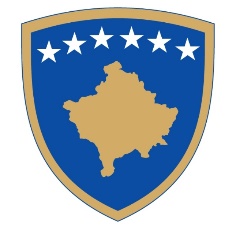 Republika e KosovësRepublika Kosova - Republic of KosovoQeveria – Vlada - GovernmentMinistria e Bujqësisë, Pylltarisë dhe Zhvillimit RuralMinistarstvo Poljoprivrede, Šumarstva i Ruralnog RazvojaMinistry of Agriculture, Forestry and Rural DevelopmentSTRATEGJIA PËR BUJQËSI DHE ZHVILLIM RURAL 2022 – 28 Nëntor, 2021Akronimet dhe shkurtesat  PËMBLEDHJA EKZEKUTIVEKosova është vend kandidat potencial për anëtarësim në Bashkimin Evropian, me nënshkrimin e Marrëveshjes për Stabilizim Asociimit synon hapa të mëtejshëm drejt integrimit në BE. Politikat e vendit për bujqësi dhe zhvillim rural janë duke u përafruar gradualisht me Politikat e Përbashkëta Bujqësore (PPB) të BE me qëllim që sektori agro-rural të jetë konkurrent në regjion dhe në Bashkimin Evropian. Përkundër faktit  që Kosova  ka tokë pjellore bujqësore të cilësisë së lartë, fragmentimi i tokës, pajisjet dhe makineritë e vjetra dhe të pamjaftueshme bujqësore, infrastruktura e dobët bujqësore (p.sh. sistemet e ujitjes, rrugët bujqësore, etj.), inputet e shtrenjta, qasja e vështirë në financa po ndikon  në produktivitetin e ulët për njësi pune vjetore në bujqësi në krahasim me vendet e BE-s dhe vendet fqinje.E dominuar me ferma të vogla të pa modernizuar dhe me një konkurrencë të hapur nga vendet e BE-së dhe të rajonit, konkurrueshmëria e ulët e bujqësisë në Kosovë reflektohet drejtpërdrejt në një bilanc tregtar negativ, sidomos me vendet e BE-së. Përgatitja e Strategjisë Kombëtare për Bujqësi dhe Zhvillim Rural 2022-28 ka këto qëllime të ndërlidhura; Të sigurojë Qeverinë e Kosovës dhe në veçanti, Ministrinë përgjegjëse për Bujqësisë, Pylltarisë dhe Zhvillimit Rural dhe palët e interesuara (fermerët, shoqatat e fermerëve, grupet e prodhuesve dhe përpunuesit si dhe banoret rurale) në një pikë referues shumëvjeçar - Strategjinë si mjet për zhvillimin e bujqësisë dhe zonat rurale te Kosovës. Të krijojë një bazë për hartimin e programeve operacionale në nivelit më të ulët hierarkik, në veçanti Programin për Bujqësi dhe Zhvillim Rural, po ashtu një pike referencë edhe për BE dhe Instrumenti e Para-Anëtarësimit  për Bujqësi dhe Zhvillim Rural (IPARD), dhe donatore të tjerë që e mbështesin sektorin e Bujqësisë dhe Zhvillimit Rural.Misioni i Strategjisë për Bujqësi dhe Zhvillim Rural 2022 - 28  është të transformoj ekonomin agro-rurale duke e bërë atë më gjithëpërfshirëse, produktive, elastike, të qëndrueshme dhe konkurrente në tregun e brendshme dhe të jashtëm.Vizioni i Strategjisë për Bujqësi dhe Zhvillim Rural 2022 - 28 është zhvillimi i sektorit agro–rural  konkurrent dhe inovativ i bazuar në njohuri, teknologji dhe standarde moderne, duke ofruar produkte të cilësisë  së lartë në tregun e brendshmë, të regjionit dhe BE-s, si dhe zhvillim të qëndrueshëm të resurseve  natyrore dhe mjedisit, duke ofruar aktivitete ekonomike dhe mundësi punësimi, përfshirje sociale dhe cilësi të jetës për banorët në zonat rurale.Objektivat strategjike dhe specifike të Strategjisë për Bujqësi dhe Zhvillim Rural janë përcaktuar përmes një analize të problemeve dhe shkaktarëve të tyre.Objektivi strategjik 1: Rritja e konkurrencës së sektorit agro-ushqimor dhe përmirësimi i efikasitetit dhe qëndrueshmërisë së prodhimit të fermës Objektivi specifik 1.1: Mbështetje për të ardhura të qëndrueshme të fermës dhe elasticiteti për të rritur sigurinë ushqimore Objektivi specifik 1.2: Rritja e konkurrencës dhe përmirësimi i orientimit ndaj tregut duke përfshirë në fokus më të madh në kërkime, inovacionin, teknologjinë dhe dixhitaliziminObjektivi specifik 1.3: Përmirësimi i pozitës së fermerëve në zinxhirin e vlerës Objektivi  Strategjik 2: Menaxhimi i qëndrueshëm i resurseve natyrore (tokat, pyjet dhe uji)Objektivi specifik 2.1: Mbështetje në zbutjen dhe në përshtatjen në ndryshime klimatike, si dhe energjinë e rinovueshmeObjektivi specifik 2.2 Mbështetje në nxitjen e menaxhimit të qëndrueshëm dhe efikas të tokës, uji dhe ajri Objektivi specifik 2.3 Mbështetje në mbrojtjen e bio-diversitetit, shërbimet e zgjeruara të ekosistemit dhe ruajtja e habitateve dhe peizazheveObjektivi Strategjik 3: Mbështetje për bizneset në zonat rurale rritjen e punësimit dhe përmirësimin  të infrastrukturës sociale  Objektivi specifik 3.1: Promovimi i punësimit, rritjes, përfshirjes sociale dhe zhvillimit lokal në zonat rurale, përfshirë bio-ekonominë dhe zhvillimi i qëndrueshme i pylltarisë Objektivi specifik 3.2: Përmirësimi i kërkesave shoqërore për ushqimin dhe shëndetin, përfshirë ushqimin e sigurt, ushqyes dhe të qëndrueshëm, zvogëlimin e mbeturinave të ushqimit, si dhe mirëqenien e kafshëveObjektivi specifik 3.4:  Promovimi i barazisë gjinore, duke përfshirë pjesëmarrjen e grave në bujqësi dhe përfshirjen sociale të komunitetve dhe grupeve të cenueshmeObjektivi Strategjik 4: Reforma gjithëpërfshirëse institucionale dhe sektoriale për të krijuar shërbime publike efikaseObjektivi specifik 4.1 Arritja e besueshmërisë për menaxhim dhe zbatim të buxhetit për masat e programi IPARD IIIObjektivi horizontal 4.2: Dixhitalizimi i sektorit  dhe transferimi i njohuriveStrategjia është përqëndruar në çështjet specifike kombëtare që do të trajtohen nga llojet e ndërhyrjeve të ngjashme me PPB duke e plotësuar edhe me masa tjera të politikës së tokës dhe ujitjes. Strategjia është përgatitur duke marrë parasysh veprimet mjedisore dhe klimatike të përfshira në Marrëveshjen e Gjelbër; respektivisht, në angazhimet e Agjendës së Gjelbër të Ballkanit Perëndimor. Strategjia mbulon një kombinim realiste, megjithëse ambicioze, të skemave mbështetëse për fermerët dhe akteret tjerë rural si dhe reformat institucionale. Ndërhyrjet janë të tipit shtylla I (subvencioneve), shtylla II (grantet -zhvillimi rural) të PPB, projekte kapitale ose infrastrukturale dhe reforma institucionale që synon të funksionalizojnë më tej ministrinë drejt një administrate publike më efikase. Të gjitha ndërhyrjet publike për periudhën 2022 - 28 duhet të zbatohen nëse përfshihen në këtë dokument. Strategjia do të zbatohet kryesisht përmes Programit Kombëtar për Bujqësi dhe Zhvillim Rural, projekteve kapitale,  IPA III dhe kontributit  të donatorëve të tjerë, ndërsa  MBPZHR mbetet me përgjegjësinë e konsolidimit të administratës publike përmes reformave të duhura. Në fund të vitit 2028, sektori agro-ushqimor, ekonomia dhe infrastruktura e zonave rurale dhe struktura administrative e ministrisë duhet të demonstrojnë një përparim të qëndrueshëm, i cili mbeti për t'u monitoruar dhe vlerësuar përmes një sërë treguesish rezultatesh.HYRJE Duke pasur parasysh rëndësinë dhe peshën e bujqësisë në bruto prodhimin vendor, si dhe potencialin e lartë të sektori për t'u zhvilluar më tej dhe për të gjeneruar të ardhura dhe vende pune, politika e bujqësisë dhe zhvillimit rural është padyshim një element i rëndësishëm i politikës së përgjithshme të zhvillimit të vendit.Bujqësia është një nga aktivitetet më të rëndësishme ekonomike në Kosova, potenciali për zhvillimin e bujqësisë është ende i pashfrytëzuar. Duke krahasuar treguesit e produktivitetit dhe rentabilitetit, madhësinë e fermave, tokologjinë e vjetruar, intensiteti i prodhimit, shkalla e eksportit si dhe parametrat te tjerë, është e qartë se Kosova ka mbetur prapa në zhvillimin e bujqësisë në raport me  pak me vendet e regjionit, kurse hendeku me i madhe është me Bashkimin Evropian. Procesi i anëtarësimit të Republikës së Kosovasë në BE kërkon harmonizimin e rregulloreve dhe standardeve në bujqësi me rregulloret dhe standardet në Bashkimin Evropian. Strategjia për Bujqësia dhe Zhvillimi Rural duhet të kontribuojnë në një përdorim më të mirë të burimeve në bujqësi në të njëjtën kohë arritjen e një niveli më të lartë të konkurrueshmërisë së bujqësisë. Strategjia për Bujqësi dhe Zhvillim Rural, gjithashtu do të sigurojë një mënyrë për të përshtatur rregulloret e Bashkimit Evropian dhe një harmonizim me Politikën e Përbashkët Bujqësore të Bashkimit Evropian. Strategjia për Bujqësia dhe Zhvillimi Rural për periudhën 2022-2028 është hap drejt përafrimit me politiken e Përbashkët Bujqësore (PPB) te BEStrategjia për Bujqësi dhe Zhvillim Rural 2022-27 ndërlidhet me zbatimin e programit te Qeverise 2021-25, që të dy dokument kanë për qellim zhvillimin e sektorit agro-rural dhe ne veçanti trajtojnë: rritja e konkurrencës në sektorit agro-ushqimor, menaxhimi i qëndrueshëm i resurseve natyrore, mbështetje e bizneseve në zhvillimin e zonave rurale, sigurisë ushqimore dh reformave ne administratë. Nga 17 objektivave të Zhvillimit të Qëndrueshëm (OZHQ), Agjendës 2030,  po thuaj te gjitha kanë lidhmëri me objektivat e Strategjisë për Bujqësi dhe Zhvillim Rural: zhdukja e varfërisë, arritja e sigurisë në ushqyerje, përmirësimi i të ushqyerit dhe promovimi i bujqësisë  së qëndrueshme, sigurimi i jetës së shëndetshme dhe promovimi i mirëqenies për të gjitha moshat, arritja e barazisë gjinore dhe fuqizimi i grave dhe vajzave, nxitja e rritjes ekonomike së qëndrueshme, gjithëpërfshirëse dhe të qëndrueshme, punësimi i plotë dhe produktiv, dhe punë e denjë janë vetëm disa nga problemat e identifikuar qe i trajton kjo strategji, kjo edhe për faktin qe përveç  prodhimtarisë bujqësore trajton edhe çështjet socio-ekonomike te zonave rurale. Programi i Reformës Ekonomike të Kosovës 2021-2023 e konsideron sektorin e bujqësisë si një nga “prioritetet kyçe” të adresuara në masën e reformës nr. 3:  Ndryshimet strukturore në sektorin e bujqësisë: qëllimi kryesor i kësaj mase është krijim e politikave të mirëfillta në sektorin e bujqësisë në rritjen e prodhimtarisë dhe ristrukturimi agro-rural, zhvillimi i sektorit agro-ushqimor përmes përmirësimit të aftësive konkurruese, inovacioneve dhe rritjes së prodhimtarisë dhe zgjerimin dhe rehabilitimit e sistemit të ujitjes. Ndërkohë, Programi Kombëtar për Zbatimin e Marrëveshjes së Stabilizim Asociimit parashikon masa konkrete për përmirësuar zbatimin e politikës së bujqësisë dhe zhvillimit rural, të cilat përfshijnë forcimin e Strukturës Operative të përfshirë në përgatitjen, menaxhimin dhe kontrollin e kësaj politike, si dhe strukturimin e sektori agro-rural. Marrëveshja e Sofjes  për Agjendën e Gjelbër për Ballkanin Perëndimor kërkon transformim afatgjatë të sektorit të bujqësisë, duke minimizuar ndikimin e tij negativ mjedisor dhe klimatik dhe duke ruajtur ushqimin e përballueshëm dhe të shëndetshëm për qytetarët e Kosovës dhe tregjet e eksportit. Ky transformim në mënyrë të pashmangshme do të ketë pasoja në modelin socio-ekonomik të zonave rurale në Kosovë, pasi bujqësia luan një rol mbizotërues në ekonomitë dhe mjetet e jetesës rurale. Paralelisht me ndryshimet në sektorin agro-ushqimor, është e rëndësishme të sigurohet një transformim i qëndrueshëm i zonave rurale, duke rritur atraktivitetin  për jetë në këto zona.Strategjia e ardhshme për Bujqësi dhe Zhvillim Rural  2022 – 2028 adreson një seri veprimesh mjedisore dhe klimatike të përfshira në Marrëveshjen e Gjelbër, ‘gjelbërimin’ e sektorit të bujqësisë, d.m.th. reduktimin e ndikimeve mjedisore duke garantuar sigurisë ushqimore. METODOLOGJIA Strategjia për Bujqësi dhe Zhvillim Rural është dokumenti i pare strategjik i këtij lloj i përgatitur nga Ministra e Bujqësisë, Pylltarisë dhe Zhvillimit Rural. Përgatitja e këtij dokument është ne linje me politikat strategjike të Bashkimit Evropian për Politikat e Përbashkëta bujqësore (PPB) 2021-27.Për të siguruar një qasje të integruar dhe koordinim të afërt ndërministror, është themeluar Grupi Drejtues për përgatitjen e Strategjisë dhe Programi për Bujqësi dhe Zhvillim Rural 2022-28. GD përbëhej nga përfaqësues të gjitha Departamenteve te Ministrisë, Instituti Bujqësore i Pejës, Agjencia e Zhvillimit te Bujqësisë, Agjencia e Pylltarisë dhe Agjencia e Ushqimit dhe Veterinës. Nga Ministrisë e linjës dhe Zyra e Kryeministrit pjese e grupit janë:Zyra për Planifikim Strategjik/ZKMMinistria përgjegjëse e Financave dhe Transferova Ministra përgjegjëse e Mjedisit planifikimit Hapësinor dhe infrastrukturës Ministria përgjegjëse e Industrisë, Ndërmarrsisë dhe Tregtisë Fakultetit të Bujqësisë dhe VeterinarisëPjesëmarrës vëzhgues janë :Përfaqësues te ZBE ne Kosove Përfaqësues i FAO dhePërfaqësues i projektit ARDP Grupi Drejtues është theluar qe të diskutoj dhe të marre  vendime strategjike gjatë procesit të përgatitjes se Strategjisë dhe Programit për Bujqësi dhe Zhvillim Rural 2022-28.Për te  diskutuar çështje teknike janë  theluar gjashte grupet (nga ekspert te jashtëm dhe shoqëria civile, OJQ-t e sektorit te Bujqësisë  dhe zhvillimit Rural të cila kanë kontribuar në zhvillimin e analizës SWOT, zhvillimin e objektivave te përgjithshëm dhe specifike dhe identifikimin e nevojave. Departamenti i Politikave të Zhvillimit Rural/Autoritet Menaxhues është përgjegjës për hartimin dhe koordinimin e aktiviteteve rreth përgatitjes se këtij dokumenti.Përveç kësaj qe u tha me larte, përgatitjes se Strategjie i ka parapri një analizë e pavarur sektoriale për sektorët kryesore te bujqësie dhe zhvillimit rural e cila është financuar nga zyra e BE ne Kosove: Sektori i bimëve /drithërat,  pemët dhe perimet prodhimi, përpunimi dhe tregtimi në tere zinxhirinSektori i Blegtori (mishi, qumësht, vezë) - prodhimi, përpunimi dhe tregtim në tere zinxhirin dheDiversifikimi rural dhe zhvillimi i ekonomisë rurale, përfshirë marketingun në tere zinxhirin, duke përfshi edhe niveli i arritjes së standardeve përkatëse kombëtare dhe të BE -së si dhe përafrimi me marrëveshjen e Gjelbër të BE-së.  Me qenë se SBZHR ka veprim nde sektorial janë shtjelluar dhe analizuar edhe shume dokumente  te prodhuar nga Ministri tjera te ndërlidhura me sektorin e Bujqësisë dhe Zhvillimit Rural. PËRSHKRIM I PËRGJITHSHËM PËR VENDIN DHE ZONAT RURALERepublika e Kosovë ka një sipërfaqe prej 10 905.25 km².  Gjendet në pjesën e Evropës jug-lindore, e kufizuar me Shqipërinë në jug-perëndim, Malin e Zi veri-perëndim, Serbinë në veri-lindje dhe në jug me Maqedoninë.Territori shtrihet mbrenda gjerësive gjeografike 41° 51’ dhe 43° 16’, dhe mbrenda gjatësisë gjeografike 19°59’ dhe 21° 47’.Territori i Republikës së Kosovës karakterizohet me lartësi të ndryshme mbidetare. Pika më e ulët e Kosovës ndodhet në luginën e lumit Drini i Bardhë, në kufi me Shqipërinë dhe arrin lartësinë 270 m mbi nivelin e detit, e ajo më e lartë ndodhet në perëndim të Kosovës, në Gjeravicë – 2.656 m.Në aspektin hidrografik, Kosova ndahet në pellgje lumore: Drini i Bardhë, Ibri, Morava e Binçës dhe Lepenci. Rrjedhat lumore të Kosovës derdhën në tre ujëmbledhës detarë: Deti i Zi, Deti Adriatik dhe Deti Egje.Klima Republikës së Kosovës në pjesën më të madhe është kontinentale, duke rezultuar me verë të ngrohtë dhe dimra të ftohtë, me ndikime mesdhetare dhe kontinentale (temperatura mesatare brenda vendit luhatet nga + 30 °C në verë, në – 10 °C në dimër). Megjithatë, për shkak të ngritjeve të pabarabarta në disa pjesë të vendit, ka ndryshime në temperaturë dhe shpërndarjen e reshjeve.Sipefaqja e përgjitheshme dhe shfrytëzimi i tokes bujqesore Siperfaqja e pergjthshme e Tokes ne Kosove eshte e ndare ne keto kategori: toke bujqesore e cila mer pjes me 38.53%, pyje dhe toka pyjore 44.11%, tokë urbane 4.40% dhe te tjera 12.96%.Sipas të dhënave të ankestes bujqesore sipërfaqja e shfrytëzuar e tokës bujqësore nuk ka pasur ndryshime të mëdha dhe ka qenë një trend i përafërt i shfrytëzimit për këtë periudhë kohore. Në vitin 2016 gjithsej sipërfaqja e shfrytëzuar e tokës bujqësore ishte 415,826 ha, kurse në vitin 2017 vërehet një rritje e lehtë, duke vazhduar me rritje edhe në vitin 2018 ku sipërfaqe ishte 418,582 ha. Rritja e shfrytëzimit të tokës bujqësore vazhdoi edhe në vitin 2019 dhe në këtë rast sipërfaqja arriti në 420,141 ha, që tregon një ndryshim në vitin 2019 krahasuar me vitin 2018 për 0.4%.Sipërfaqe më të madhe të tokës së shfrytëzuar zënë livadhet dhe kullosat (përfshirë tokën e përbashkët) që përbën 51.9% të gjithsej sipërfaqes së shfrytëzuar të tokës bujqësore. Kjo kategori e tokës për këtë periudhë kohore vërehet se nuk ka pasur ndryshime të theksuara. Në vitin 2019 kjo sipërfaqe ishte 217,931 ha, që paraqet një rënie në krahasim me vitin 2018 për 0.1%.Pas livadheve dhe kullosave sipërfaqe më të madhe si edhe në vitet tjera edhe në vitin 2019 ka kategoria e tokës së punueshme–ara, me pjesëmarrje prej 44.8%, që paraqet sipërfaqen prej 188,365 ha, ku përfshihet edhe sipërfaqja e perimeve në fushë të hapur (kulturë e parë) dhe e serrave (kulturë e parë).Në kuadër të sipërfaqes së tokës së punueshme-arave hyjnë edhe perimet në fushë të hapur si kulturë e parë (8,319 ha) dhe perimet në serra poashtu si kulturë e parë (517 ha). Në vitin 2019 sipërfaqja e perimeve ka shënuar rritje në krahasim me vitet tjera, kështu që në krahasim me vitin 2018 kjo sipërfaqe është rritur për 6.4%. Edhe tek sipërfaqja me serra ka pasur rritje të sipërfaqes në krahasim me vitet tjera që janë prezantuar në tabelë e mësipërme dhe në figurën në vijim. Të dhënat tregojnë se në vitin 2019 në krahasim me vitin 2018 paraqitet shtim i sipërfaqes së kultivuar me perime në serrë si kulturë e parë për 10.6%. Sipërfaqe më e vogël me kopshte paraqitet në vitin 2016 me 994 ha, duke vijuar me rritje në vitet në vijim. Në vitin 2019 kjo sipërfaqe ishte 1,122 ha, që është një ndryshim në rritje prej 11.9% për dallim nga viti 2018.Tabela 1- Shfrytëzimi i tokës- sipërfaqja e tokës se përgjithshme bujqësore,  pyjeve, toka urbane dhe te tjera, në ha Burimi: Vjetari Statistikor i Republikës së Kosovës, 2021*; Inventarizimi Nacional i Pyjeve 2012 (gjithsej toka pyjore dhe toka urbane)	
Sqarim* Të dhënat per plantacione të pemëve janë të rishikuara (janë përfshirë edhe trupat e shpëndarë të pemëve dhe ndryshon nga të dhënat e Raportit të Gjelbër për periudhen '16-'20					Sipërfaqja e plantacioneve të pemëve në vitin 2016 ishte 5,493 ha, me rritje në vazhdimësi deri në vitin 2019, kur kjo sipërfaqe arriti në 9,244 ha. Në vitin 2019 kemi rritje prej 20.3% në krahasim me vitin 2018.Sa i përket sipërfaqes së vreshtave nuk kemi ndryshime të theksuara në periudhën 2016-2019. Rritje në sipërfaqe të vreshtave paraqitet në vitin 2019 që tregon një rritje në krahasim me vitin 2018 për 2, 9%.Klasifikimi urbane-rurale (duke përfshirë përcaktimin e zonës rurale dhe sipërfaqen totale) Aktualisht sipas ligjeve, ndarja administrative e Kosoves është bere ne nivel të 38 komunave dhe 1.469 vendbanimeve. Jo zyrtarisht, me qëllim të zhvillimit ekonomik rajonal, komunat janë të organizuara ekonomikisht në pesë regjione ekonomike (që korrespondojnë me NUTS 3).  Tabela 2 -  Ndarja administrative e Kosoves * Rajonet NUTS -3 në përgjithësi kanë një popullsi prej 150,000 deri në 800,000 banorë – Eurostat Metoda më e përdorur për të përcaktuar zonat rurale është metoda e OECD-së sipas së cilës një zonë konsiderohet rurale nëse dendësia e popullsisë së saj është nën 150 banorë për km², ndërsa një komunitet konsiderohet urban nëse dendësia e popullsisë është mbi 150 banorë për km².Përkufizimi i zonave rurale të përdorura nga Agjencia e Statistikave të Kosovës (ASK) për Regjistrimin e Popullsisë dhe Banesave në Kosovë 2011 bazohet në nivel të vendbanimeve, të karakterizuara me dendësi të vogël të popullsisë dhe zakonisht ku shumica e tokës është bujqësore në krahasim me rrethinën. Kjo nënkupton që në Regjistrimin e Kosovës të vitit 2011 vendbanimi është përkufizuar si rural me vendim administrativ të komunës. Duke Përdorur këtë demarkacion (caktim kufijsh) nga ASK, 1,028,963 ha (94.3%) njihen si zona rurale ku gjendet 62.0% e popullsisë (bazuar në 1,078,239 banorë sipas Regjistrimit të vitit 2011. Madhësia e vendbanimeve është marrë si tregues i demarkacionit, për të përcaktuar zonat rurale që të pasqyrohet gjendja ekzistuese sa i përket zonave rurale në Kosovë nga perspektiva socio-ekonomike dhe njëkohësisht për të përdorur një qasje e cila është në pajtim me gjendjen e tanishme administrative.Rezultat i këtij vendimi është që vendbanimet me popullsi prej mbi 30,000 banorë, d.m.th qytetet Prishtina, Prizreni, Gjilani, Peja, Mitrovica, Ferizaj dhe Gjakova, klasifikohen si zona urbane, ndërsa pjesa tjetër e territorit të Kosovës konsiderohet si rurale për qëllime të PZHRB 2014-2020. Sipas këtij përkufizimi, 98.8% (10,787.94 km²) e territorit konsiderohet rurale dhe është shtëpi për 74.1% (1,286,554 banorë) të popullsisë (shih Tabela 3).Zonat maloreSipas praktikave të BE-së, për përkufizimin e zonave malore merren parasysh dy parametra: lartësia (lloji A) dhe lartësia dhe pjerrësia (lloji B). Për t’u krahasuar me demarkacionin e zonave rurale, si njësi bazike territoriale janë përzgjedhur zonat kadastrale. Si hap tjetër, për secilën zonë kadastrale është llogaritur lartësia mesatare. Zonat malore “Lloji A” janë përkufizuar si zona kadastrale me lartësi mesatare mbidetare mbi 700m dhe të gjitha vendbanimet që vendosen brenda këtyre zonave janë përcaktuar si zona malore.Zonat malore që preken nga kombinimi i pjerrësisë dhe lartësisë mbidetare përkufizohen si zona me lartësi mesatare mbidetare prej mbi 600m dhe pjerrësisë mbi 10% në më shumë se 50% të sipërfaqes së zonës kadastrale. Zonat e tilla përcaktohen si zona malore”lloji B”. Statistikat demografike  Kosova, ka një popullsi prej 1,798,188 banorësh, me një nga profilet më të reja demografike në Evropë, me rreth 50% të popullsisë në moshën nën 25 vjeç. 28% e popullsisë është nën moshën 15 vjeçare, ndërsa gati dy të tretat (65%) janë të moshës për punë (moshat 15-64). Banorët mbi 65 vjeç përfaqësojnë 7% të tërë popullsisë. Në kontrast, ky grup i moshës më të vjetër përbën 16% të popullsisë në Evropë.Tabela 3 - Popullsia zakonisht rezidente dhe ekonomitë familjare private Burimi: ASK Regjistrimi i popullsisë, ekonomive familjare dhe banesave në Kosovë 2011. Rishikimi i vlersimit te popullsisë 2020 Treguesit kryesore të zhvillimit ekonomik dhe kontribut i bujqësisë, pylltarisë dhe peshkimit Bruto Produkti Vendor (BPV) është treguesi më i rëndësishëm ekonomik në Sistemin e Llogarive Kombëtare që paraqet performancën e ekonomisë së një shteti për një periudhë kohore.Bazuar në rezultatet e anketës së BPV-së rrjedh se, BPV me çmime aktuale në vitin 2019 ishte 7,103.8 mil.€. Rritja reale në vitin 2019, në krahasim me vitin 2018 ishte 4.9% ndërsa BPV për kokë banori për vitin 2019 ishte 3,986 €.Kontributi i bujqësisë në BPV ka pësuar rënje prej  10,3% në vitin 2015 në 7.2 %  në vitin 2018 dhe me një rritje të vogël në vitin 2019 në 7,7%  dhe një gjendje e ndjetë ne vitin 2020.  Me pjesëmarrje prej 7, 7 % në BPV në vitin 2019 sektori i bujqësisë është renditur në vendin e katërt në ekonomin në përgjithësi. Tabela 4: Treguesit kryesore te zhvillimit ekonomik dhe kontributi Bujqësi, pylltarisë dhe peshkimit   Burimi: ASK - Bruto Produkti Vendor 2015-2019ANALIZA E PROBLEMITBujqesia dhe industria e ushqimit Qendrushmeria e fermes Sa më e madhe që është ferma, aq më të larta janë të ardhurat për numër punëtorësh. Bujqësia e Kosovës karakterizohet nga bujqësia e shkallës së vogël. Pothuajse 70% e fermave me tokë të punueshme janë deri në 2 ha, dhe më shumë se 60% e tokës së punueshme është në pronësi të fermave me sipërfaqe deri në 5 ha.Tabela 1 - Fermat dhe toka e punueshme sipas kategorisë së madhësisë, si përqindje e totalitBurimi: Llogaritjet bazuar në të dhënat e MBPZHR, 2020Tabela 2 - Vlera e shtuar neto e Kosovës në krahasim me disa vende të BE–sëBurimi: Llogaritjet bazuar në FADN - Të dhënat e Komisionit Evropian dhe FADN,  Të dhënat e DAESB-MBPZHR, 2020 Ne pjesën me te madhe, bujqësia mbetet kryesisht si veprimtari tradicionale që mbijeton në mungesë të burimeve tjera  të të ardhurave dhe pa mjetet e duhura për modernizim. Niveli i të ardhurave të fermave, të nevojshme për t'i mbajtur fermat e qëndrueshme nga studimet sektoriale të përgatitura për sektorët bujqësorë të Kosovës në vitin 2021 vlerësohet te jete  si në tabelën e mëposhtme.Tabela 3 - Pragjet e fermave-prodhimit  te qëndrueshëm viabilitetit)Burimi: Studimi i Sektorit të Blegtorisë, 2021Krahasimet ne mes të ardhurave bujqësore dhe jobujqësore janë të vështira dhe jo te thjeshta për t'u bërë, por pa të ardhura minimale, fermat janë në rrezik për vazhdimin e aktivitetit të tyre dhe kjo ka gjasa të gjenerojë emigrimin, sidomos të brezit të ri. Sidoqoftë, kjo vlerë shumë e ulët duhet parë nga perspektiva e alternativave të kufizuara ekonomike vendore dhe nivelit të ulët të pagesave direkte. Duhet të theksohet se roli i këtij lloji të mbështetjes së të ardhurave është jashtëzakonisht i rëndësishëm për Kosovën, pasi eshte nënshkruase  marrëveshje për tregti te lire (CEFTA dhe MSA me BE-së), por ende nuk ka një bujqësi konkurruese të modernizuar. Pagesat direkte ende nuk  bëhen për tokë bujqësore, por për kultura bujqësore dhe kafshë, duke mbuluar kulturat më të rëndësishme bujqësore të kultivuara dhe sistemet e mbarështimit. Megjithatë, për sa i përket sipërfaqeve të kultivuara dhe numrit të kafshëve me mbështetje të të ardhurave nga pagesat direkte, mund të vlerësohet se pagesat direkte mbulojnë vetëm rreth 50% të sipërfaqes me kultura kryesore bujqësore (me fjalë të tjera, duke lënë pa mbështetje pothuajse gjysmën e sipërfaqes së përgjithshme), ndërsa në rastin e kafshëve, përqindja është rreth 75% për lopët qumështore dhe delet.Tabela 4 – Sipërfaqet që marrin pagesa direkte për disa kultura bujqësore, në krahasim me sipërfaqet totale të kultivuara, 2019Burimi: Llogaritjet bazuar në Raportin e Gjelbër  2020 dhe të dhënat e ADA Sa i përket nivelit të pagesave direkte (p.sh., 100 - 150 euro për kultura bujqësore, 70 euro për lopë qumështore, 15 euro për dele apo dhi), nëse krahasohen me BE, mund të konsiderohen shumë të ulëta. Megjithatë, u dëshmua si shumë e dobishme për skemën e cilësisë së qumështit, e cila jo vetëm që konsolidon të ardhurat e fermave, por është gjithashtu e orientuar drejt rezultateve, duke nxitur zhvillimin e sektorit.Tabela 5 - Numri i kafshëve që marrin pagesa direkte në krahasim me numrin e përgjithshëm të kafshëve, 2019Burimi - Llogaritjet bazuar në studimin sektorial për blegtorinë, 2021 dhe të dhënat e ADAPër më tepër, Kosova ka përcaktuar zonat malore (si zona me kufizime natyrore), por nuk ka asnjë skemë pagese për të kompensuar humbjen e të ardhurave dhe kostove shtesë për shkak të handikapit natyror. Pagesat kompensuese gjithashtu mungojnë për agro-mjedisin dhe për racat vendore, pavarësisht se kanë potencialin për të siguruar një vazhdimësi të traditës së gjatë të bujqësisë, që dëshmojnë qëndrueshmëri jo vetëm përballë kushteve natyrore, por edhe ndaj shumë sistemeve ekonomike dhe politike.Një qëndrueshmëri absolute e fermës për të gjithë fermerët nuk është realisht e mundur. Fuqia punëtore më e vogël në bujqësi nënkupton që të ardhurat bujqësore ndahen mes më pak njerëzve, duke rritur kështu shumën për person. Produktiviteti më i lartë i punës dhe specializimi drejt prodhimit intensiv dhe me vlerë të lartë lidhen gjithashtu drejtpërdrejt me të ardhurat e fermave, dhe bujqësia e Kosovës është vetëm në fillim të kësaj rruge. Në rrugën e saj drejt modernizimit, Kosovës do t'i duhet të lirojë fuqinë punëtore, ndërsa një pjesë e rëndësishme e fermave të vogla do të bashkohen. Sfida është të mbahet një ekuilibër të mirë midis mbështetjes së traditave dhe lehtësimit të modernizimit, përndryshe rreziku i braktisjes së tokës, të paktën në zonat e thella malore, mbetet shumë i lartë, duke nxitur më tej migrimin, sidomos përmes shpërnguljes së brezit të ri, ndërsa traditat e vlefshme mund të shuhen.Qëndrueshmëria e fermave gjithashtu kërkon miratimin e praktikave moderne bujqësore me fokus në ruajtjen e ujit dhe mbrojtjen e tokës - të nevojshme veçanërisht për tokat e ultësirave për fermerët më të mëdhenj.  Praktikat e menaxhimit të qëndrueshëm të bujqësisë, si ato pa-lërim, lërim në formë vijash (veçanërisht në shpate), rotacioni i kulturave bujqësore me kultura foragjere-bishtajore, mbjellja e pyjeve dhe sipërfaqeve drusore (përfshirë brezat agro-pyjorë dhe karakteristikat e peizazhit drusor) dhe investimet në teknologjitë e reja. Aktivitetet trajnuese dhe këshilluese per fermer aktualisht zbatohen dobët në Kosovë.Ujitja nuk i shërben vetëm qëllimit të rritjes së prodhimit dhe konkurrueshmërisë së fermave, por gjithashtu sigurimit të të ardhurave bujqësore gjatë viteve me thatësira. Rreziku kryesor për qëndrueshmërinë e fermës përfaqësohet nga disponueshmëria e ujit, e cila pritet të ulet gjatë viteve të ardhshme, ndërsa temperaturat gjatë stinës së verës rriten. Bazuar në parashikimet e modelit, ndryshimi i klimës do të ndikojë në mënyrë të ndryshme në pendat kryesore te akumulimit te ujit  të Kosovës. Në vitet me dimra më të lagësht, vlera mesatare vjetore e ujit në dispozicion për person mund të rritet për lumenjtë Drini i Bardhë dhe Ibër, por më pak ujë për lumin Morava e Binçës. Sidoqoftë, shqetësimet kryesore jepen nga rritja e parashikuar e temperaturës në verë (+ 2.5 ° c) dhe ulja e reshjeve në pranverë dhe verë (-10%). Master Plani për Ujitjen në Kosovë po tregon se aktualisht vetëm 20,000 ha ujiten, nga një sipërfaqe prej 280,000 ha që ka potencial për zhvillimin e sistemit të ujitjes. Për më tepër, zbatueshmëria dhe qëndrueshmëria financiare mund të mbështeten me skema më të zhvilluara te  sigurimieve bujqesore, të cilat duhet të mbulojnë rreziqet më të rëndësishme në bujqësi, siç janë ngjarjet ekstreme meteorologjike (stuhitë, erërat e forta, breshëri, ngricat vonë në pranverë/fillim të vjeshtës, thatësirat, ​​etj.), por megjithatë, Kosova në treg ka skema te limituar te sigurimeve bujqesore.Konkurrueshmëria dhe orientimi i prodhimit kah kërkesat e treg Bujqesia e Kosoves dominoher me ferma te vogëla të pa modernizuar dhe me një konkurrencë të hapur nga vendet e BE-së dhe nga rajoni, konkurrueshmëria e ulët e bujqësisë në Kosovë reflektohet drejtpërdrejt në një bilanc të  tregtar te hapur, sidomos me vendet e BE-së. Gjithsesi, duhet theksuar se bilanci negativ tregtar është shkaktuar nga rritja e importeve me një ritëm më të lartë se eksportet, megjithate duhet theksuar  se disa kanale tregtare jane duke u konsolidohen.Tabela 5 - Bilanci tregtar Kosova kundrejt të gjitha vendeve, 2015 – 2019Burimi: Llogaritja bazuar në të dhënat e ASK-sëPrandaj, bujqësia e Kosovës është në një proces të riorientimit drejt kërkesave te tregut dhe kulturave me vlerë të shtuar: sipërfaqja e përgjithshme për drithëra eshte duke u zvogëluar, ndërsa për perimet, kulturat foragjere, pemishtet dhe vreshtat po rritet.Dobësia kryesore në përmirësimin e efikasitetit të fermave është madhësia e sipërfaqes; fermat e vogla çojnë në fitim të pamjaftueshëm për të investuar. Kosova ka tokë bujqësore të cilësisë së lartë (83% e tokës bujqësore është e kategorisë 1 - 4, që do të thotë toka me pjellori të lartë). Investimi bazë për fermerët e vegjël duhet të jetë blerja e tokës bujqësore shtesë. Ndërsa shitjet totale të tokës bujqësore në vitin 2019 ishin 672, duke mbuluar një  sipërfaqe prej 30,217 ha (mesatarisht, 45 ha për blerje toke), do të thotë që 7.2% e tokës bujqësore të përdorur të vendit është transferuar, duke treguar se sektori privat është shumë aktiv dhe natyrisht po shkon drejt konsolidimit të strukturës së fermës. Megjithatë, pa një politikë të qartë për mbrojtjen e tokës bujqësore dhe kontrolle të detyruara, ndryshimi ilegal i përdorimit të tokës, i lidhur me ndërtimet ilegale në tokën bujqësore, është një kërcënim i madh ndaj arritjes së qëllimit të konsolidimit të tokës. Për më tepër, për shkak të mungesës së qarte te politiva dhe legjislacionit per menaxhimi  te qëndrueshëm te tokës bujqësoreSa i përket prodhimtarisë bujqësore, ndryshimi nga viti në vit është shumë i lartë, duke dëshmuar se nuk janë zbatuar hapa të rëndësishëm drejt modernizimit, si dhe niveli i lartë i varësisë së bujqësisë nga kushtet klimatike. Përveç drithërave dhe kulturave foragjere, prodhimtaria për hektar është zvogëluar. Pjesërisht, rënia e prodhimtarisë për hektar në rastin e pemishteve dhe vreshtave mund të justifikohet edhe nga plantacionet e reja, të cilat hyjnë në prodhimtari vetëm gradualisht.Tabela 6 - Prodhimi i kulturave bujqësore gjatë periudhës 2015 – 2019Burimi: Llogaritja bazuar në të dhënat nga Bujqësia e Kosovës në Numra, 2021Përdorimi i duhur i inputeve lidhet drejtpërdrejt me nivelin e prodhimit. Niveli i plehrave dhe pesticideve është i pamjaftueshëm dhe përdorimi i tyre është joadekuat – nxirret përfundim nga studimi sektorial për kulturat bujqësore, i përgatitur për Kosovën në vitin 2021. Kjo do të thotë se ka shumë hapësirë për rritjen e efikasitetit në përdorimin e plehrave dhe pesticideve, por kjo kërkon njohuri, analiza të tokës, makineri dhe trajnime. Cilësia e plehrave dhe pesticideve konsiderohet se është e ulët, dhe mungon zbatimi i një sistemi shtetëror të kontrolli për të verifikuar përqendrimin e substancave aktive. Menaxhimi i plehut organik është gjithashtu shumë i dobët, ku hendeku kryesor është mungesa e magazinimit të duhur, që çon në rrjedhje të lëndëve ushqyese dhe emetime të amoniakut, pra ndotje të ujit dhe ajrit me komponime të azotit (në vend që të mbahet sa më shumë azot në plehun e kompostuar). Nuk ekziston një Kod i Praktikave të Mira Bujqësore, i cili promovon praktika të mira për ruajtjen dhe kompostimin e plehut organik dhe aplikimin e plehrave organikë dhe kimikë. Për disa sektorë, cilësia e ulët e materialit të mbjelljes (veçanërisht në rastin e rrushit, pemishteve, peme te imta (dredhza, mjedra, etj.) pengojnë rritjen e produktivitetitit.Sa i përket ujitjes, hendeku midis zonave të ujitura (20,000 ha) dhe zonave potenciale të ujitura (280,000 ha) është shumë i madh, që dëshmon se kërkohen investime të konsiderueshme, duke filluar me studimet e fizibilitetit për investimet e nevojshme kapitale për modernizimin dhe rehabilitimin e infrastrukturës primare të ujitjes. Projektet e integruara që përfshijnë Shoqatat e Përdoruesve të Ujit (SHPU) mungojnë. SHPU-të ende nuk kanë njohuri të mjaftueshme, nuk janë të organizuara dhe të motivuara për të menaxhuar si duhet në mënyrë të përbashkët sistemin e ujitjes, megjithëse, për të siguruar qëndrueshmërinë e investimeve, këto shoqata duhet të jenë forcë shtytëse më e rëndësishme në procesin e modernizimit dhe rehabilitimit.Per te pasur prodhimtari dhe produktivitet t shtuar, ujitjet në nivel fermash janë të domosdoshme sidomos për disa sektorë (p.sh., pemet dhe perimet). Master Plani për Ujitjen, i përgatitur nga Banka Botërore në vitin 2020, përfshin rekomandime të vlefshme, por që ende nuk janë të përfshira në mekanizmin e financimit të administratës publike.Produktiviteti është i lidhur ngushtë edhe me nivelin e mekanizimit. Pajisja e dobët me makineri dhe makineria e vjetërsuar janë kryesisht pengesa në rritjen e produktivitetit të punës. Sipas Regjistrimit të Ekonomive Bujqësore në Republikën e Kosovës, 2014, vetëm çdo e dyta fermë bujqësore posedon traktor, dhe shumica e traktorëve janë traktorë me një bosht tërheqës (87%), dhe më shumë se 73% e të gjithë traktorëve në pronësi të fermave bujqësore në 2014 kanë qenë më të vjetër se 20 vjet. Vlen gjithashtu të merret parasysh që makineritë e reja do të sjellin sfida të reja, siç është nevoja për trajnime të specializuara për përdoruesit dhe shërbimet/dyqanet e riparimit. Fatkeqësisht, nga të gjitha inputet bujqësore, çmimet e traktorëve tregojnë rritjen më të lartë prej 19% në vitin 2019 krahasuar me vitin 2015. Për fermat e vogla, kostot për blerjen dhe mirëmbajtjen e makinerive janë të paarritshme, duke e bërë strukturën e fermës pengesën më të madhe gjatë procesit të modernizimit.Çmimi i pesticideve është rritur paksa në 5 vitet e fundit, ndërsa për plehrat është ulur pak. Megjithatë, çmimet konsiderohen të larta, vështirë të perballueshe, dhe si pasojë përdoren nën nivelin optimal. Pa një kontroll të duhur të substancave aktive, cilësia e inputeve kimike konsiderohet e diskutueshme.Në rastin e blegtorisë, përveç shpeztarisë (me një rritje të kufizuar), ka shënuar një rënie të lehtë. Siç përshkruhet në studimin sektorial për blegtorinë, të përgatitur në vitin 2021, ka shumë arsye për këtë: potenciali i dobët gjenetik i racave të përdorura, fermat e pa modernizuara, menaxhimi joefikas i fermës, si dhe fermerët e vjetër të përfshirë në mbarështimin tradicional, që nuk po zëvendësohen nga brezi i ri. Tabela 7 - Blegtoria gjatë periudhës 2015 – 2019Burimi: Llogaritja bazuar në të dhënat nga Bujqësia e Kosovës në Shifra, 2021Pavarësisht se ekziston një potencial i mirë, sidomos në rastin e mbarështimit ekstenziv të deleve, eksporti i kafshëve të gjalla dhe produkteve shtazore është i bllokuar për shkak të sistemit të dobët të kontrollit të sëmundjeve të kafshëve, dhe pa zgjidhur këtë çështje administrative, perspektiva e zhvillimit të sektorit blegtoral mbetet e bllokuar.Edhe pse rendimentet janë kryesisht me një trend të lehtë negativ, me avantazhin e çmimeve më të larta për pothuajse të gjitha produktet bujqësore, prodhimi në bujqësi është rritur në vitin 2019 në krahasim me vitin 2015, si për kulturat bujqësore ashtu edhe për blegtorinë, duke dhënë perspektivën e një biznesi fitimprurës. Tabela 8 - Prodhimi i bujqësisë sipas çmimeve aktuale Burimi: ASK, Llogaritë Ekonomike për BujqësinëSi pasojë, sektori privat po zgjerohet gradualisht. Numri i bizneseve të reja, të punëtorëve në fermat e regjistruara dhe vlera në rritje e të ardhurave tregon se bujqësia është ende tërheqëse.Tabela 9 - Bizneset aktive në bujqësiBurimi: llogaritja bazuar në të dhënat nga Raporti i Gjelbër, 2020 Ky trend mund të mbahet për të ardhmen vetëm me investime të mëdha në ristrukturimin dhe modernizimin e fermave, në veçanti për kategorinë e fermave të mesme, me potencial për zgjerimin e biznesit. Megjithatë, në Kosovë mungon dallimi i qartë mes asaj se cilat janë ferma të vogla, të mesme dhe të mëdha, duke e bërë kështu të vështirë formulimin dhe zbatimin e politikave.Përdorimi efikas i fuqisë punëtore është gjithashtu faktor kyç për konkurrencën. Numri i përgjithshëm i të punësuarve të regjistruar në bujqësi, pylltari dhe peshkatari është rreth 20,300 persona, me 16,400 meshkuj dhe 3,900 gra. Sipas Anketës së Ekonomive Shtëpiake Bujqësore të vitit 2019, popullsia e përgjithshme që punon në bujqësi është 270,181, ekuivalente me 82,657 NJVP (Njësia Vjetore e Punës) . Fakti që fermat kanë kapacitet të kufizuar për të transformuar inputet në outpute me vlerë të shtuar tregohet nga vlera shumë e ulët neto e shtuar për NJVP eshte vetëm 1,428 euro. Situata më e rëndë është tek fermat më të vogla, pasi "nuk duket se janë në gjendje të bëhen efikase në shkallë dhe të përfitojnë nga kthimet në shkallë ... janë të bllokuar në varfëri dhe ekonomia jo-bujqësore nuk ka kapacitet për të absorbuar tepricën e punës nga bujqësia". Anketa e Fuqisë Punëtore për TM3 të vitit 2020 thekson që 30.2% e të papunëve në Kosovë janë të rinj (të moshave 15-24 vjeç). Një pjesë e konsiderueshme e popullsisë së re është e papunë (46.9%) dhe papunësia e të rinjve është më e lartë tek femrat (61.0%) në krahasim me meshkujt (40.8%). Megjithatë, shpresat për modernizim qëndrojnë tek të rinjtë. MBPZHR ka inkurajuar fermerët e rinj përmes sistemit të vlerësimit (poentimit) të granteve.Tabela 10 - Pjesa e fermerëve të rinj si përfitues të granteveBurimi: MBPZHRMe qëllim të rritjes së produktivitetit të tokës, konsumi i ndërmjetëm do të rritet gjithashtu (për shkak të kostove shtesë të energjisë, plehërave, pesticideve etj.), duke rritur nevojën e kredive për prodhim. Me gjithë faktin se shuma e disbursuar e agro-kredive kaloi 100 milionë euro për herë të parë në 2019, vlera është shumë e pamjaftueshme për nevojat e sektorit. Qasja në financa mbetet e vështirë, pasi niveli i kolateralit është vështirë i përballueshëm dhe normat e interesit mbetën shumë të larta (midis 6 dhe 30%), veçanërisht për fermat e vogla të menaxhuara nga të rinjtë.Konkurrueshmëria ka të bëjë edhe me ofrimin e produkteve me cilësi të lartë. Depot (me pajisje për klasifikim dhe paketim) dhe veçanërisht depot e ftohta (që mund të mbështesin eksportin me çmime më të larta në tregun e BE-së) janë të pamjaftueshme për të gjitha llojet e produkteve bujqësore. Për më tepër, linjat e përpunimit, pavarësisht se në përgjithësi kanë kapacitete të mjaftueshme përpunuese, kërkojnë investime shtesë për rritjen e cilësisë së prodhimit dhe sigurimin e standardeve të sigurisë ushqimore. Standardet e cilësisë dhe sigurisë, të tilla si Global GAP, Emërtimi i Mbrojtur i Origjinës (PDO) dhe Treguesit Gjeografikë të Mbrojtur (PGI) dhe bujqësia organike janë zbatuar dobët.Sa i përket HACCP, megjithëse nuk është standard i detyrueshëm në BE, parimet e HACCP janë të detyrueshme. Agjencia e Veterinarisë kategorizoi bimët agro-ushqimore të cilat kanë të bëjnë me produkte me origjinë shtazore në katër grupe të sigurisë ushqimore (A, B, C, D). "A" do të thotë - kushtet më të mira dhe "D" - kushtet më të këqija. Vetëm një kompani nga sektori i kafshëve është e certifikuar për eksport në BE.Shumica e standardeve nuk lidhen drejtpërdrejt me cilësinë e produkteve, siç janë standardet mjedisore dhe të mirëqenies së kafshëve dhe mund të konsiderohen investime joproduktive. Kostot për të siguruar pajtueshmëri paraqesin rrezik që mund të zvogëlojë edhe më tej marzhat aktuale të ulëta të fitimit, duke vënë në rrezik nivelin e brishtë të konkurrueshmërisë së sektorit. Këto kosto mbulojnë përpjekjet financiare për investimin, mirëmbajtjen dhe funksionimin e duhur (p.sh. më shumë hapësirë ​​për kafshët në stalla - përfshirë përmirësimin e kafazeve për pulat vojse, menaxhimin e plehut organik - përfshirë enët e magazinimit të papërshkueshme nga uji dhe pajisjet e specializuara për aplikim, etj.). Pastaj, vonimi i investimeve të tilla çon në kosto mjedisore që zakonisht janë më të shtrenjta dhe që dëmtojnë gjithashtu shëndetin e njeriut dhe do ta mbajnë bujqësinë e Kosovës larg të qenit gati me rregullat themelore të CAP: pajtueshmërinë me kushtet për të gjitha pagesat e sipërfaqes sipas CAP (pagesat direkte, kompensimet për kufizimet natyrore, eko-skemat, skemat agro-mjedisore, etj.).Sipas kornizës ligjore në fuqi, sistemi këshillimor publik është në përgjegjësinë e një departamenti të MBPZHR, i cili po ashtu koordinon aktivitetet e Qendrave Komunale për Informim dhe Këshillim. Me gjithë faktin se është relativisht i ri, sistemi këshillues privat konsiderohet më i madh se sistemi publik. Aktiviteti i tij ndërlidhet me tema të veçanta në interesin e fermerëve: inputet, qendrat e grumbullimit, përpunimi i agro-ushqimit, skemat e granteve. Trajnime të suksesshme mbi standardet e tregut u siguruan nga qendrat e grumbullimit dhe fabrikat e përpunimit të ushqimit, gjithashtu me ndihmën e donatorëve. Një organizatë vendore e konsoliduar me aktivitete horizontale të lidhura me bujqësinë dhe me përvojë të mirë në ofrimin e trajnimeve për fermerët është IADK-ja; megjithatë, aktiviteti i saj është më tepër i orientuar drejt projekteve, dhe, si në rastin e mbështetjes së donatorëve, ngrihet çështja e qëndrueshmërisë afatgjatë.Koordinimi midis sistemit këshillues publik dhe atij privat është i dobët, ku një nga arsyet është mungesa e shoqatave të organizuara mirë të fermerëve që mund të përfshihen në transferimin e njohurive në dobi të  anëtarëve të tyre. Sistemi këshillimor publik nuk ka kapacitet për të adresuar siç duhet nevojat e fermerëve, pasi mbështetet në buxhet të kufizuar dhe nuk ka sistem monitorimi dhe vlerësimi për aktivitetin e tij. Në të njëjtën kohë, sektori privat zakonisht lidhet me biznes specifik ose drejt ndihmës së fermerëve për të përfituar grante, ndërsa mungon sistem për akreditimin e ofruesve të këshillimit. Universitetet dhe institutet kërkimore nuk janë të përfshira mjaftueshëm dhe nuk janë të orientuara drejt fermerëve dhe koncepti i inovacionit në kuadër të transferimit të njohurive mungon në masë të madhe. Sistemi këshillues nuk targeton kategorinë e fermerëve me potencialin më të lartë të aplikimit të njohurive të reja të fituara siç janë fermerët e rinj, si dhe nuk targeton praktikat moderne bujqësore për mbrojtjen e dheut dhe ujit.Duhen përpjekje për të menaxhuar periudhën e tranzicionit drejt adoptimit më të gjerë të teknologjive të reja, si në aspektin ekonomik ashtu edhe në menaxhimin e njohurive. Disa hendeqe mund të pengojnë miratimin e teknologjive për rritjen e produktivitetit dhe kursimin e inputeve. Hendeku i njohurive mund të jetë pengesa më problematike në modernizimin e bujqësisë së Kosovës.Pozicioni i fermerëve në zinxhirin e vlerësEkzistojnë asimetri të qarta të fuqisë negociuese përgjatë zinxhirëve të vlerave. Fermerët në Kosovë kryesisht tregtojnë në çmimet e tregut, pasi ata kanë pak fuqi negociuese në përcaktimin e çmimeve për inputet dhe prodhimin e tyre. Si tregtarët e inputit dhe përpunuesit janë më mirë të organizuar dhe mund, të paktën në nivel lokal, të imponojnë çmimet.Mungon baza ligjore specifike (e përafruar me BE) për organizatat e prodhuesve, dhe mungon skema e veçantë kombëtare e mbështetjes publike për të inkurajuar krijimin dhe aktivitetin e tyre fillestar. Pavarësisht proporcionit shumë të lartë të fermerëve të vegjël dhe mangësive të ndryshme në zinxhirin e vlerave, janë vetëm disa shoqata të fermerëve. Duket se sektorët me kërkesë të larte në treg, të tilla si pemët e imta( mjedra, dredhza dhe manaferrat), pemet dhe perimet, janë më të prirura për krijimin e/anëtarësimin në një organizatë të grupit të prodhuesve. Shumica e tyre janë  mbështetje përmes projekteve të ndryshme të donatorëve ndërkombëtarëSa i përket kooperativave, edhe këtu vetëm disa janë krijuar, shumica e te cilave me mbeshtje nga projketet e financimi e financura. Korniza ligjore aktuale nuk është e mjaftueshme i rregulluar për kooperativat, pasi kërkon posedim dhe përdorim të përbashkët të aseteve dhe kjo mund të mos funksionojë siç duhet pa rregulla të qarta për mbajtjen e kontabilitetit të fermave për operacionet e zakonshme.Pavarësisht tendencës së përqendrimit të lartë të kanaleve të vlerës në disa qendra grumbullimi, fabrika të përpunimit dhe më tej, në disa zinxhirë të shitjes me pakicë, nuk ka shoqata ndër-profesionale (për të njëjtin sektor bujqësor/për të gjithë zinxhirin e mallrave), pra ka asnjë organ asociativ që bashkon fermerët, përpunuesit agro-ushqimor dhe përfaqësuesit e (hiper)tregjeve për të dhënë një shans për diskutime mbi marzhet e fitimit përgjatë zinxhirëve të vlerës.Analiza SWOT Rritja e konkurrencës së sektorit agro-ushqimor dhe përmirësimi i efikasitetit dhe qëndrueshmërisë Toka bujqësore dhe resurset natyrore (tokat, pyjet dhe uji)Toka konsiderohet si aspekti më i rëndësishëm i prodhimit, veçanërisht prodhimit bujqësor. Pavarësisht nga përparimi i qytetërimit, zhvillimi i teknologjisë, problemi i prodhimit dhe furnizimit me ushqim dhe çështja e kufizimeve në disponueshmërinë e tokës së punueshme mbetet ende vendimtare.Mbrojtja e tokës bujqësore mundëson siguri afatgjatë ushqimore dhe siguron përfitime thelbësore mjedisore. Promovimi i qëndrueshmërisë bujqësore ndihmon për të siguruar që toka bujqësore të kultivohet dhe të jetë e disponueshme për prodhimin e ushqimit në të ardhmen.Ekziston një njohje e gjerë e rolit të fermerëve në zbutjen e ndryshimeve klimatike; ruajtjen e burimeve natyrore, peizazheve dhe biodiversitetit. Nga perspektiva e politikës bujqësore, Kosova sapo ka filluar t’i bëjë ndërhyrjet e saj sa më miqësore ndaj mjedisit, por praktikat tradicionale bujqësore të krijuara prej kohësh tashmë po sjellin përfitime mjedisore. Rezultati është një biodiversitet i pasur, peizazhe të bukura dhe produkte vendore me cilësi të lartë. Ulja e ndryshimeve klimatik dhe përdorimi i energjisë se ripërtëritshme Të dhënat e hollësishme historike të Kosovës mbi klimën mungojnë, por duke qenë një vend i vogël brenda Ballkanit Perëndimor, mund të konsiderohet se tendencat dhe parashikimet e saj klimatike janë të ngjashme me ato të rajonit.  Kështu, sipas Profilit të Rrezikut të Ndryshimeve Klimatike për Kosovën të përgatitur nga USAID, vrojtimet në Ballkanin Perëndimor përfshijnë rritje të temperaturës që nga viti 1960, rënie të reshjeve dhe rritje të intensitetit dhe frekuencës së ekstremeve të reshjeve (si shira të fuqishëm ashtu edhe thatësira), si dhe rritje të numrit të zjarreve në pyje në 20 vitet e fundit. Parashikimet klimatike i referohen një vazhdimësie të klimës së nxehtë me një intensitet më të lartë se mesatarja botërore dhe një rënie të reshjeve të përgjithshme vjetore, me ulje më të mëdha në verë, por edhe një rënie të numrit të ditëve me mbulesë bore.Sa i përket emetimeve të GS-ve ( gasit serr), në vitin 2018, pjesëmarrja e bujqësisë është rreth 6% nga emetimet e përgjithshme të vendit, që është shumë më e ulët se ajo e BE-së (12.55%). Vlera më e ulët vjen si pasojë e niveleve të larta të emetimeve në vend nga sektori i energjisë (përdorimi i thëngjillit për energji elektrike dhe ngrohje) dhe për shkak të numrit më të ulët të kafshëve/kryesisht menaxhimit ekstenziv të sektorit të mbarështimit të kafshëve.Shumica e emetimeve me burime bujqësore janë nga fermentimi enterik (70%) dhe nga menaxhimi i plehut të kafshëve dhe menaxhimi i dheut (10%). Metani (CH4) - me efekt ngrohjeje 25 herë më të lartë, ka një pjesëmarrje prej 75% në emetimet totale të GS-ve nga bujqësia, oksidi i azotit (N2O), me efekt ngrohjeje 298 herë më të lartë, ka një pjesëmarrje prej 22%, ndërsa vetëm 3% të emetime të GS-ve janë CO2.Kosova nuk ka elaboruar parashikime për emetimet e GS-ve dhe nuk ka ende një periudhë referimi për reduktimet e mundshme, pasi nuk është ende pjesë e konventave ndërkombëtare. Duke synuar rritjen e bagëtisë së saj dhe duke marrë parasysh kapacitetin e sektorit për të gjeneruar fitim që do të riinvestohet, për Kosovën është sfiduese ndjekja e objektivit të BE-së për reduktimin e emetimeve të GS-ve në 55% deri në vitin 2050. Ndërsa zvogëlimi i emetimeve nga fermentimi enterik është i vështirë të zbatohet (p.sh., zvogëlimi i niveleve të proteinave në ushqimin e kafshëve) pasi ai do të zvogëlonte produktivitetin e fermave, sektorit i mungojnë hangarët modernë, kontinieret e përshtatshme për ruajtjen e plehut organik dhe pajisjet për aplikimin e plehut në terren. Impiantet e biogazit mungojnë plotësisht në Kosovë, për shkak të arsyeve praktike: mungesës së fermave të mëdha të kafshëve dhe infrastrukturës së fermave të nevojshme për transport të shpejtë të plehut organik në impiant (përndryshe, metani humbet gjatë procesit të mineralizimit të plehut organik).Sa i përket energjisë së ripërtëritshme, Kosova mund të mbështetet në më shumë se 1.27 milionë tonë biomasë nga burimet pyjore dhe në 3.83 milionë tonë biomasë në vit për përmbushjen e objektivave të caktuar në Planin Kombëtar të Veprimit për zbatimin e Energjisë së Ripërtëritshme. Potenciali i përgjithshëm i sasisë vjetore të energjisë elektrike dhe energjisë termike nga biomasa pyjore dhe bujqësore vlerësohet në 7,446 GWh/vit. Megjithatë, prodhimi i energjisë nga biomasa në bujqësi në nivel të fermave nuk po gjen interesim të lartë nga ana e fermerëve, pasi sektori po has në mangësi të mëdha (p.sh., madhësia e vogël e fermës, mungesa e objekteve dhe mekanizimit) të cilat duhet të prioritizohen për t’u siguruar fermave qëndrueshmëri ekonomike. Një ndikim i rëndësishëm në stimulimin e energjisë së ripërtëritshme u arrit përmes skemave të granteve të MBPZHR-së, siç janë paraqitur më poshtë:Tabela 11 - Vlerësimi i kapaciteteve dhe përdorimit të energjisë së ripërtëritshme -panelave solarë në fermë/ndërmarrje bujqësoreBurimi: MBPZHRPa asnjë subvencionim për kulturat energjetike (si në Shtetet Anëtare të BE-së) dhe me deficit të lartë tregtar në bujqësi, Kosova nuk po prodhon bio-lëndë djegëse. Kosova ka potencial të mirëfilltë për të kontribuar në zbutjen e ndryshimeve klimatike përmes masave të sekuestrimit të karbonit, siç është pyllëzimi i tokës bujqësore (duke trajtuar edhe problemin e erozionit të tokës). Sa i përket mirëmbajtjes së përdorimit ekstenziv të kullotave (të njohura si ‘absorbues karboni’), nuk ka asnjë pagesë kompensuese, pavarësisht përpjekjeve të PZHRB 2014-2020 për t’i promovuar skemat agro-mjedisore. Nga ana tjetër, praktikat, si djegia e hamulloreve, po zvogëlojnë lëndën organike të tokës/përmbajtjen e saj të karbonit.Masa kryesore e përshtatjes ndaj ndryshimit të klimës mund të konsiderohet rehabilitimi dhe modernizimi i sistemit të ujitjes dhe kullimit, por sistemi aktualisht kërkon investime dhe ristrukturim të rëndësishëm. Racat lokale të kafshëve dhe varietetet e bimëve përdoren ende nga fermat tradicionale në masë të madhe. Kushtet lokale të përshtatura mirë po ofrojnë elasticitet në rast të kushteve ekstreme klimatike, por nuk janë shumë produktive. Fermat e orientuara drejt tregut mund ta sigurojnë qëndrueshmërinë e tyre përmes menaxhimit të rrezikut, por Kosova nuk posedon një treg të vërtetë për skemat e sigurimeve bujqësore, pasi aktualisht ato operojnë kryesisht në lidhje me agro-kreditë (në rast të humbjes së rendimentit, banka do të përfitojë nga primi i sigurimit). Për më tepër, praktikat e mira për përshtatjen ndaj ndryshimeve klimatike, të tilla si përdorimi i kulturave mbulesë, moslërimi ose lërimi minimal, diversifikimi dhe rotacioni i kulturave bujqësore etj., nuk promovohen nga sistemet këshilluese publike ose private.Pagesat direkte nuk janë të lidhura me asnjë kushtëzim mjedisor dhe ende asnjë masë agro-mjedisore nuk është ndërmarrë/zbatuar. Përkundër të gjithave që u thanë më sipër, ia vlen të çmohet efikasiteti i vendit në zbutjen dhe përshtatjen ndaj ndryshimeve klimatike përmes kullotave të mëdha nën menaxhim ekstenziv dhe sistemi i mbjelljes me input të ulët (i cili mund të llogaritet si më efektiv sesa teknologjitë e avancuara dhe praktikat e mira të zbatuara në sistemet intensive të bujqësisë të vendeve të tjera). Megjithatë, përgjatë zhvillimit të pritur të bujqësisë, praktikat e mira dhe investimet e lidhura me ndryshimet klimatike janë thelbësore, përndryshe, ekziston rrezik i lartë të humbet një moment mundësie për ta siguruar zhvillimin e qëndrueshëm të vendit dhe një përafrim të ngushtë me politikat e BE-së.Kosova ka nënshkruar Deklaratën e Sofjes mbi Agjendën e Gjelbër për Ballkanin Perëndimor (GAWB) në nëntor të vitit 2020, duke u përballur kështu me strategjinë e Marrëveshjes së Gjelbër Evropiane drejt një ekonomie moderne, neutrale ndaj klimës, efikase në burime dhe konkurruese. Ndër veprimet e rëna dakord janë përafrimi me Ligjin e BE-së mbi Klimën (sapo të miratohet), me një vizion të arritjes së neutralitetit klimatik deri në vitin 2050, si dhe përcaktimi i objektivave të energjisë dhe klimës për vitin 2030, përmes zhvillimit dhe zbatimit të masave të qarta të dizajnuara për t’i zvogëluar emetimet e gazrave serrë, duke integruar veprime klimatike në të gjitha politikat përkatëse sektoriale.Menaxhimi i burimeve natyrore si uji, toka dhe ajriSa i përket cilësisë së ajrit, amoniaku (NH3) është ndotësi kryesor i ajrit. Aktivitetet bujqësore janë kontribuesit kryesorë në emetimet e amoniakut. Kosova nuk është pjesë e Konventës për Ndotjen Ndërkufitare të Ajrit me Rreze të Gjatë (CLRTAP), dhe nuk nënshkroi Protokollin e Gothenburgut (për ta zvogëluar Acidifikimin, Eutrofikimin dhe Ozonin në nivelin tokësor), prandaj, nuk ka asnjë objektiv për zvogëlimin e emetimeve të amoniakut (në krahasim me SHA-të e BE-së, të cilat detyrohen t’i zvogëlojnë emetimet e amoniakut, si rezultat i Direktivës së Angazhimeve Kombëtare për Reduktimin e Emetimeve (NEC). Raportet e inventarit kombëtar të Kosovës mbulojnë emetimet kryesisht për sektorin e energjisë, ndërsa të dhënat për disa sektorë të tjerë, përfshirë bujqësinë, mungojnë.Nuk u identifikuan praktikat e mira mjedisore ose teknikat më të mira në dispozicion të promovuara ose vendosura  nga legjislacioni kombëtar për zvogëlimin e emetimeve të amoniakut nga burimet bujqësore (të tilla si menaxhimi i plehut organik në hangarë, magazinimi dhe veçanërisht aplikimi i plehut natyral në tokë), as udhëzime specifike për fermerët në këtë drejtim (siç kërkohet nga Direktiva NEC). Lidhur me tokat, është miratuar një metodologji për klasifikimin e tokave, por të dhënat në dispozicion janë shumë të dobëta, pasi vlerësimi i vetëm sistematik i kryer ishte rreth 50 vjet më parë. Për sa i përket cilësisë, 56% e tokave konsiderohen të kenë cilësi të dobët, 29% cilësi mesatare dhe vetëm 15% - cilësi të mirë. Të dhënat mbi lëndën organike të tokës, ngjeshjen dhe kripëzimin e tokës, mungojnë.Sa i përket erozionit të tokës, të dhënat nuk janë mbledhur në mënyrë metodike, por bazuar në analizën GIS dhe modelimin e të dhënave të tjera, të tilla si përdorimi i tokës, klima dhe të dhënat topografike, informatat e mëposhtme janë nxjerrë:Tabela 12 - Erozioni i tokës sipas llojit dhe pjesëmarrjes Burimi: Instituti HidrometeorologjikDjegia e hamulloreve po e varfëron lëndën organike të tokës dhe nuk ka asnjë sistem për ta dekurajuar këtë praktikë. Nuk ka skema mbështetëse për ta përmirësuar cilësinë e tokës.Për sa i përket burimeve ujore, me 4 lumenj të rëndësishëm (Drini i Bardhë, Ibri, Morava e Binçës dhe Lepeneci), Kosova ka rezerva të pamjaftueshme të cilat, në të ardhmen, mund ta kufizojnë zhvillimin ekonomik, duke u vlerësuar vetëm në 1,600 m3 ujë/banor/vit. Me rreth 20,000ha sipërfaqe të ujitura dhe plane për 280,000ha, bujqësia është përdoruesi i dytë i ujërave të ëmbla (pas konsumit publik), por me potencialin më të lartë për rritjen e kërkesës për ujë. Sa i përket cilësisë së ujit, të dhënat mbi përqendrimet e nitrateve nga ujërat sipërfaqësore të publikuara në Raportin e treguesve mjedisorë, 2020, tregojnë përqendrime shumë të ulëta mesatare gjatë viteve 2009 - 2019, me një maksimum prej 1.162 mg NO3/l në vitin 2013 dhe një nivel prej 1.1 mg NO3/l në vitin 2019 (ndërsa niveli maksimal i përqendrimit me Direktivën për Nitratet është 50 mg NO3/l). Burimet kryesore të nitrateve janë plehu organik (nga sektori i blegtorisë), plehrat kimike dhe uji i patrajtuar i ujërave të zeza.Nuk ka detyrime apo rekomandime për fermerët për përdorimin e duhur të plehut organik dhe plehrave kimike (në vendet e BE-së, këto informata përfshihen në një Kod për Praktikat e Mira Bujqësore dhe një Program Veprimi për parandalimin dhe zvogëlimin e ndotjes me nitrate të shkaktuar nga bujqësia, dokumente që janë përgatitur bazuar në dispozitat e përfshira në Direktivën për Nitratet - një nga direktivat më të rëndësishme mjedisore). Sipas Raportit të treguesve mjedisorë, 2020, përdorimi i plehrave kimike u rrit nga rreth 71,000 tonë në vitin 2015, në rreth 76,000 tonë në vitin 2019 (llogaritur në rreth 78,500 tonë në Raportin e Gjelbër, 2020). Megjithatë, informatat e dhëna janë vetëm për sasitë e përgjithshme të plehrave kimike dhe jo për sasitë e përmbajtjes së azotit të pastër, duke e bërë kështu të vështirë vlerësimin e përdorimit real të azotit, i cili duhet të vlerësohet për ha të sipërfaqes së shfrytëzuar bujqësore.Sasia mesatare e plehut organik të aplikuar, siç është vlerësuar nga Anketa e Ekonomive Buiqësore nga viti 2019është në 14.6 tonë/ha, ndërsa për perimet, vlera mesatare është 20 tonë/ha. Duke marrë parasysh që përqendrimi i N në plehun organik të kompostuar është rreth 1%, rezulton se alokimi mesatar i azotit nga plehrat organike është 146 kg N/ha, ndërsa për perimet është 200 kg N/ha, që në fakt është më shumë se sa lejohet nga Direktiva për Nitratet (kufiri është 170 kg N/ha/vit). Numri i vogël i kafshëve për fermë dhe mungesa e pajisjeve për kompostimin, ngarkimin, transportimin dhe aplikimin në fushë e bën të vështirë marrjen parasysh të vlefshmërisë së vlerave të mësipërme. Menaxhimi i plehut organik është kryesisht i papërshtatshëm në nivel të fermave. Problemet fillojnë me hangarët të cilave i mungojnë sistemet për grumbullimin e jashtëqitjeve, enët e ruajtjes dhe pajisjet për trajtimin e plehut organik brenda depove dhe aplikimit në fushë, duke rritur kështu rrezikun e humbjeve të azotit në ajër (si emetimet e amoniakut) dhe në ujë (si amoniaku dhe veçanërisht nitratet).Ekziston një kërkesë e lartë për ujë për industrinë agro-përpunuese, si dhe një rrezik i lartë i ndotjes së ujit, të shkaktuar veçanërisht nga qumështoret.Me mbështetjen publike për bujqësinë organike të zbatuar që nga viti 2016, sipas të dhënave të MBPZHR, janë 480 ha me bimë mjekësore dhe aromatike të certifikuara në sistemin e bujqësisë organike, me 35 prodhues. Për më tepër, ka 522.47 ha me kungulleshka të kultivuara për prodhimin e vajit organik dhe 34.07 ha me arra organike. Pavarësisht kërkesës së lartë të tregut dhe krahasuar me zonat nën bujqësinë organike nga vendet e BE-së, vlerat janë jashtëzakonisht të ulëta. Vlen të kujtohet se Strategjia e BE-së “ nga ferma në tryezë” (Farm-to-Fork) po synon 25% të sipërfaqeve të përgjithshme bujqësore nën bujqësinë organike deri në vitin 2030, që për Kosovën do të thotë rreth 105,000 ha. Një nga pengesat kryesore është mungesa e një sistemi kombëtar për certifikimin dhe inspektimet e bujqësisë organike.Për sa i përket sipërfaqeve organike të certifikuara për grumbullimin e pemeve të egra dhe bimëve mjekësore, janë 373,488 ha të certifikuara të lidhura me 45 qendra grumbullimi, por nuk ka asnjë sistem rigoroz kontrolli që mund ta vërtetojë respektimin e duhur të rregullave (veçanërisht ato që lidhen me pjesën e pemeve të egra dhe bimëve aromatike që duhet të mbeten të pavjelura). Përveç një projekti të buxhetit shtetëror për trajnimin e fermerëve në zbatimin e testeve të tokës dhe për interpretimin e rezultateve të testeve, sistemi këshillues kishte veprime shumë të kufizuara në promovimin e praktikave të mira mjedisore për ruajtjen e burimeve natyrore. Biodiversiteti, shërbimet e ekosistemit dhe ruajtja e habitateve dhe peizazheve Kosova ka një biodiversitet të pasur dhe peizazhe të bukura malore, si vend i ri, Kosova nuk është palë nënshkruese e asnjë konvente e as palë në ndonjë marrëveshje në fushën e mbrojtjes së natyrës, pra ajo nuk ka asnjë detyrim ndërkombëtar për mbrojtjen e biodiversitetit. Sipas Raportit të Gjendjes së Natyrës 2008 - 2009 AMMK, 2010, vendi ka 97 zona të mbrojtura, me një sipërfaqe totale prej 47,842.34 ha (ose 4.39 % të territorit të Kosovës), të deklaruara në përputhje me kategoritë e Bashkimit Ndërkombëtar për Ruajtjen e Natyrës (IUCN). Asnjë nga zonat e mbrojtura nuk ka plane menaxhimi.Mbulueshmëria e zonave të mbrojtura është mjaft e vogël në krahasim me rrjetin Natura 2000 të BE-së i cili shtrihet mbi 18% të sipërfaqes tokësore të BE-së dhe në më shumë se 8% të territorit të saj detar. Sidoqoftë, Kosova u zotua përmes Deklaratës së Sofjes mbi Agjendën e Gjelbër për Ballkanin Perëndimor në rritjen e kapaciteteve administrative për zbatimin e detyrimeve mjedisore për monitorimin, promovimin dhe zbatimin e pajtueshmërisë me prioritetet e BE-së mbi biodiversitetin. Për më tepër, Strategjia e BE-së për Biodiversitetin për vitin 2030 përfshin angazhime dhe veprime shtesë që do të realizohen deri në vitin 2030, duke përfshirë krijimin e një rrjeti më të madh të zonave të mbrojtura.Si rezultat i një studimi, Malet e Sharrit, Bjeshkët e Nemuna, Koritniku, Pashtriku, Kozniku, Gërmia, Bjeshkët e Kopaonikut dhe Mirusha janë klasifikuar si qendra të biodiversitetit të florës, faunës dhe ekosistemeve në Kosovë, duke u klasifikuar kështu si zona të mundshme për Rrjetin Natura 2000. Në këto zona, u identifikuan 41 lloje zogjsh të cilët përfshihen në Shtojcën I të Direktivës për Zogjtë (pjesë e Natura 2000).Vendi ka përgatitur një Strategji dhe Plan Veprimi për Biodiversitetin 2011 - 2020, me kapituj të veçantë për bujqësinë dhe pylltarinë. Ndër prioritetet që përmenden janë ruajtja e zonave me karakteristika të veçanta përfaqësuese të habitateve natyrore duke aplikuar bujqësinë tradicionale, edukimi i fermerëve lidhur me përdorimin e plehrave kimike dhe pesticideve dhe menaxhimi me pyjet në përputhje me parimet e zhvillimit të qëndrueshëm dhe pyllëzimin me speciet vendore.Për sa i përket pyjeve, mbulueshmëria e vendit është rreth 44.7% (481,000 ha). Pronësia e sektorit privat vlerësohet në 40%. Në 10 vitet e fundit, sipërfaqet pyjore u rritën me rreth 20,200 ha nga pyllëzimi natyror (i kullotave, kryesisht për shkak të nën-kullotjes) dhe rreth 4,000 ha përmes pemëve të mbjella. Pyjet cungishte dominojnë në zonën pyjore me 84 %. Pyjet e pastra gjethegjera mbulojnë pothuajse 83% të sipërfaqes pyjore; specia mbizotëruese është ahu, pyjet halore mbulojnë 7% të tokës pyjore dhe aty dominon bredhi dhe pisha. Pyjet konsiderohen se kanë një biodiversitet të lartë. Për shkak të specifikave të sektorit, MBPZHR-ja po përgatit një strategji të dedikuar për pylltarinë për periudhën 2021-2030 dhe analiza brenda këtij dokumenti nuk ka për qëllim përsëritjen e saj, por vetëm sinkronizimin me të. Nevojat prioritare dhe ndërhyrjet e parashikuara për sektorin do të mbeten të ruajtura brenda strategjisë për pylltarinë.Ndërsa bujqësia po zhvillohet, intensifikimi dhe braktisja e tokës janë kërcënime serioze për biodiversitetin. Biodiversiteti i kullotave preket kryesisht nga nën-kullotja në zona të largëta dhe kështu priret për pyllëzime natyrore ose të dominohen nga specie invazive, duke ulur vlerën e biodiversitetit të tyre. Të rinjtë nuk e shohin si tërheqëse punën e barinjve tradicional. Në të njëjtën kohë, ekziston gjithashtu rreziku për të qenë nën një përdorim më intensiv (nivele të larta të kimikateve dhe mbjelljeve të tepërta) dhe madje mund të shndërrohet në tokë të punueshme, veçanërisht në zonat më të ulëta dhe afër vendbanimeve njerëzore. Sidoqoftë, shumica e kullotave kryesisht fertilizohen në mënyrë natyrale; kullotat janë ende nën kullotje ekstenzive  dhe livadhet kanë datat e kositjes tradicionalisht të vonuara, por koncepti i tokës bujqësore me vlerë të lartë natyrore ende nuk është përcaktuar dhe njohur. Toka e punueshme është kryesisht nën një sistem me input të ulët për shkak të bujqësisë në shkallë të vogël, por nën kërcënimin e intensifikimit të bujqësisë. Zonat me pesticide të përdorura u zgjeruan nga 115,000 ha sa ishin në vitin 2015, në 119,000 në vitin 2019 - siç u përmend nga Raporti i treguesve mjedisorë, 2020.Procesi i nevojshëm i konsolidimit të tokës është një rrezik për pemët e vetmuara dhe grupet e pemëve, sipas sistemit aktual të dobët të rregulluar dhe të kontrollit për mbrojtjen e mjedisit. Politika për bujqësinë nuk parashikon asnjë kushtëzim mjedisor për pagesat e drejtpërdrejta ose masën stimuluese/ shpërblimin e fermave për të ardhura të humbura dhe me shtesa. Rritja e pritshme e pesticideve në ultësira dhe zvogëlimi i dendësisë së kullotjes në zonat malore do të ndikojë më tej në biodiversitetin në rast të mungesës së masave të politikave. Zonat malore janë përcaktuar  dhe përvijuar. Pavarësisht prirjes për braktisje të tokës, nuk ka pagesa kompensuese për të ardhurat e reduktuara të fermës për shkak të lartësisë dhe shpateve dhe skemat e tanishme të granteve nuk janë duke shënjestruar veçanërisht zonën (nuk ka poena shtesë përmes sistemit të përzgjedhjes dhe shkallë më të lartë të intensitetit të mbështetjes publike). Menaxhimi i dobët i mbeturinave është një problem i dukshëm. Mbeturinat përgjatë rrugëve dhe lumenjve dhe hedhjet e paligjshme ndikojnë në ajrin, tokën, ujin dhe biodiversitetin.Në lidhje me objektivat e Strategjisë “ nga ferma në tryezë” (Farm-to-Fork), ndërsa rritja e sipërfaqeve të bujqësisë organike ka mundësinë e rritjes së kërkesës së tregut, më tepër se kërkesa për reduktimin e   përdorimit intensiv të plehrave dhe pesticideve, ruajtja e tyre e duhur dhe teknikat e aplikimit në fushë janë problemet kryesore në Kosovë. Fermerëve u mungon trajnimi specifik për përdorimin e duhur të pesticideve dhe për agro-mjedisin. Mungojnë tregues të rëndësishëm bazë: sasitë aktuale të përdorura, produkte kimike (kg pesticide/ha, kg azot/ha), indeksi i shpendëve të tokës bujqësore, zona bujqësore me vlerë të lartë natyrore, bilanci bruto ushqyes dhe nitratet në nëntokë. Matrica SWOT Menaxhimi i qëndrueshëm i resurseve natyrore dhe ndikim i ndryshimeve klimatike Zonat rurale dhe infrastruktura socio-ekonomike Punësimi, përfshirja sociale dhe zhvillimi lokal në zonat rurale Me një dendësi shumë të madhe të popullsisë (rreth 170 banorë/km2), rreth 57% e popullsisë së vendit (1.873 milion) jeton në zona rurale, krahasuar me mesataren e BE-së prej 15%.Zonat rurale varen kryesisht nga sektori parësor dhe kanë të ardhura për kokë banori që janë dukshëm më të ulëta se mesatarja e vendit (me një të tretën në rastin e vendeve të BE-së). Pavarësisht nga rritja relative e fuqishme blerse në nivel kombëtar gjatë viteve 2015 - 2019, Kosova mbetet me vlerën më të ulët në ekuivalenc me fuqisë blerëse në rajon. Tabela 13 – BPV-ja për kokë banori ekuivalent me fuqisë blerëseBurimi: Të dhënat e Bankës Botërore - https://data.ëorldbank.org/indicator/NY.GDP.PCAP.PP.CD?end=2019&locations=XK&start=2019&vieë=mapIndeksi i cilësisë së jetës për zonat rurale nuk është i disponueshëm, por me 42% të konsumit vjetor të ekonomive familjare vetëm në ushqim, 26% në banim dhe vetëm 0.25% në arsim dhe 0.45% në rekreacion, cilësia e jetës mund të konsiderohet shumë e ulët. Kosova është e shënuar si një "vend i sigurt i origjinës", por mungesa e vendeve të punës dhe infrastrukturës bazë gjeneron migrim. Per migrim ndërkombëtarë po preferojnë Zvicrën, Gjermaninë dhe Italinë. Të kthyerit janë një grup veçanërisht i cenueshëm, zakonisht me pozitë më të keqe ekonomike në krahasim me situatën e tyre para migrimit dhe me probleme të strehimit. Megjithatë, problemi më i rëndësishëm mbetet mungesa e vendeve të punës. Papunësia është më tepër një rregull sesa përjashtim dhe zakonisht shumë anëtarë të ekonomisë familjare varen vetëm nga një person që fiton të ardhura ose varen plotësisht nga shuma e vogël e mirëqenies sociale që ata marrin (Judith Möllers et al, 2017).Të ardhurat e popullsisë vazhdojnë të plotësohen me remitanca, mesatarisht rreth 80 milionë euro në muaj.Rreth 28% e ekonomive familjare kategorizohen si ekonomi familjare migrante, që do të thotë se ata kanë të paktën një anëtar të familjes që jetojnë jashtë vendit. Mesatarisht, numri i migrantëve është 2.5. Rreth 60% e këtyre ekonomive familjare migrante marrin remitanca, që kontribuojnë mesatarisht në 13% të të ardhurave të tyre. Trendi i remitancave në Kosovë gjatë periudhës 2017 - 2021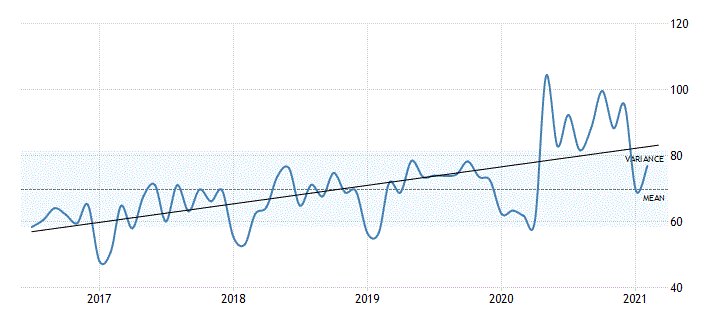 Burimi: TrendingEconomics.com (bazuar në të dhënat e Bankës Qendrore të Republikës së Kosovës) - https://tradingeconomics.com/kosovo/remittancesKosova mbështetet kryesisht në kapitalin vendor për investime të reja. Duke marrë parasysh nivelin e përgjithshëm të zhvillimit ekonomik dhe vëllimin e remitancave  që janë faktorë të rëndësishëm në përcaktimin e potencialit financiar për zhvillimin e biznesit, mund të vlerësohet se rritja e paritetit të fuqisë blerëse dhe remitancave nuk janë shumë më të larta për të prodhuar të vetme ndryshime të rëndësishme në ekonominë lokale në vitet e ardhshme.Papunësia, edhe pse ka rënë ndjeshëm gjatë viteve 2009 - 2019, është ende një problem i rëndësishëm në Kosovë, me një nga vlerat më të larta në rajon, veçanërisht për gratë.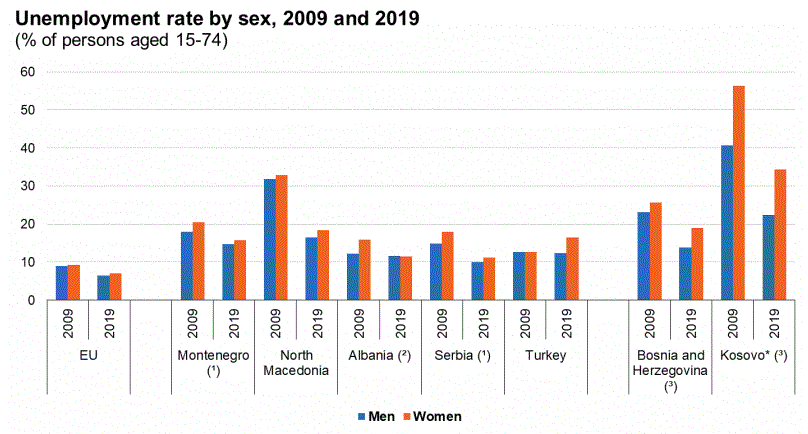  Burimi: EurostatInfrastruktura bazë në zonat rurale mbetet e dobët. Ekziston një nevojë e madhe për rrugë rurale, sisteme uji dhe kanalizimesh (përfshirë impiantet e trajtimit të ujit).Rrjeti rrugor është zgjeruar vitet e fundit, por është ende i pamjaftueshëm, duke marrë parasysh fragmentimin e tokës të vendit. Në vitin 2019, nga  2,311.7 km pothuajse  nuk kanë asfalt si shtresë të sipërme.Tabela 14 - Gjatësia e rrugëve (km)Burimi: Ministria e InfrastrukturësRrugët e pamjaftueshme pyjore po e bëjnë të vështirë zbatimin e një sistemi të qëndrueshëm të shfrytëzimin e drurit, ndërsa infrastruktura e dobët rrugore për qasje në parcelat bujqësore po detyron pajisjet bujqësore të çrregullojnë trafikun në rrugët kombëtare dhe rajonale. Sipas Statistikave të Ujërave në Kosovë 2018-2019, në vitin 2018, vetëm rreth 86.31 % e popullsisë së vendit ishte e lidhur me një infrastrukturë të sistemit të ujit, me një dallim të fortë ndërmjet zonave urbane dhe rurale: ndërsa në zonat urbane përqindja është 99%, në zonat rurale arrin në vetëm 61%. Niveli i lidhjes me sistemin e ujërave të zeza është edhe më i ulët, pasi janë të lidhur vetëm 65% e popullsisë nga zona ku operon Kompania Rajonale e Ujit. Me përjashtim të një qyteti (Skenderaj), ujërat e zeza derdhen drejtpërdrejt në lumenj, pa u trajtuar, duke kontribuar në ndotjen e ujit.Ndërsa furnizimi i vendit me energji elektrike është përmirësuar kohët e fundit, ka ende probleme të rëndësishme me rrjetet lokale të cilat kanë nevojë për rehabilitim dhe modernizim, veçanërisht në zonat rurale.Në vitin 2019, 93.2% e familjeve në Kosovë kanë pasur qasje në internet në shtëpi ose banesa nga një pajisje, por niveli i përdorimit të internetit mbetet i ulët në mesin e të moshuarve dhe të rinjve (Anketa e Përdorimit të Teknologjisë Informative dhe Komunikimit, 2019).Në Kosovë, ekzistojnë 1,564 vende të trashëgimisë kulturore me mbrojtje të përkohshme, të cilat, së bashku me amenitetet natyrore, janë një bazë shumë e shëndoshë për zhvillimin e turizmit rural. Sa i përket zhvillimit të biznesit rural dhe diversifikimit ekonomik, ndërhyrja më e rëndësishme publike ishte skema e granteve të MBPZHR për diversifikim. Siç u përmend nga Studimi Sektorial për Diversifikimin, 2021, gjatë 2014-2020, u miratuan gjithsej 563 projekte, me një vlerë totale investimi prej 14 milion euro, nga të cilat 8 milion euro pagesa përfundimtare, me një vlerë mesatare të projektit prej 29,127 euro dhe një vlerë mesatare e grantit prej 18,242 euro. Mbështetja publike mbuloi akuakulturën, produktet pyjore jo-drusore (NWFP), bimët mjekësore dhe aromatike (MAP), turizmin rural, bletarinë, zanatet dhe përpunimin në fermë. Buxheti më i madh ishte për bletarinë (3.48 milion euro). Përveç këtyre ndërhyrjeve të MBPZHR -së, Zyra e BE -së në Kosovë ndau 8,7 milion euro. Mbështetje shtesë për projektet u sigurua nga programet e bashkëpunimit ndërkufitar me Maqedoninë e Veriut, Shqipërinë dhe Malin e Zi. USAID, GIZ, SËISS Contact, SIDA etj. janë gjithashtu donatorë të rëndësishëm, kontributi i të cilëve u vlerësua shumë për zhvillimin e sektorit.Grumbullimi i PPJD dhe MBA është një nga bizneset më të rëndësishme rurale. Aktiviteti mbështetet në vjeljen e florës së egër nga tetë zona, ku dy nga zonat e grumbullimit i përkasin parqeve kombëtare. Më shumë se 300 lloje të produkteve pyjore jodrusore (NWFP) dhe bimëve aromatike dhe mjekësore (MAP) janë mbledhur dhe një numër i konsiderueshëm i llojeve janë kultivuar. Disa lloje (p.sh. boronica, dëllinja, shtogu, mollët e egra, gështenjat etj.) kanë një vlerë shumë të lartë tregtare dhe po kontribuojnë fuqishëm në gjenerimin e të ardhurave dhe mirëqenien ekonomike të familjeve që jetojnë në zonat rurale. Vendi vlerësohet të ketë rreth 20,000 mbledhës, kryesisht gra dhe fëmijë dhe shpesh familje të  tëra, fitimi i të cilëve ndryshon ndërmjet 12-15 euro në ditë (Studimi Sektorial mbi Diversifikimin, 2021), i cili mund të konsiderohet një kosto shumë e ulët për sektorin. Produktet kanë një kërkesë të fortë në treg dhe kanale të konsoliduara të shpërndarjes. Disa shqetësime janë ngritur mbi qëndrueshmërinë e këtij lloji të biznesit, pasi aktiviteti është nën një kontroll të dobët shtetëror. Ekziston rreziku i shterimit të burimeve natyrore për shkak të vjeljes së tepërt.Pavarësisht skemave të granteve, ka ende një rrugë të gjatë përpara për të siguruar pajtueshmërinë me standardet që lidhen me sigurinë e ushqimit dhe mjedisin. Zbatimi i dobët i ligjit, kapaciteti i kufizuar institucional për të monitoruar dhe kufizimet financiare të sektorit privat janë pengesat kryesore, që çojnë në rreziqe sigurie për kompanitë dhe konsumatorët.Sa i përket bletarisë dhe prodhimit të mjaltit, Kosova ka një mjedis të përshtatshëm, inkurajuar edhe nga përdorimi i ulët i pesticideve. Me një kërkesë shumë të lartë të mjaltit në tregun vendor, çmimet janë më të larta se në vendet e BE-së. Zhvillimi i sektorit u mbështet gjithashtu nga rritja e buxhetit të pagesave direkte nga 500,000 euro në vitin 2019, në 3 milion euro në vitin 2019. Pothuajse i gjithë prodhimi vendor (i vlerësuar nga MBPZHR në 2,198 ton për vitin 2020) ndjek kanalet joformale të tregut. Megjithatë, sektori ka të metat e tij: shëndeti i dobët i kolonive si rezultat i cilësisë së ulët të produkteve të përdorura në bletari dhe praktikave të dobëta të aplikuara në bletari.Në lidhje me akuakulturën, kultivimi i peshkut tregon një prirje pozitive të rritjes, veçanërisht për shkak të prodhimit të troftës ylber (Oncorhynchus mykiss), prodhimi aktual i të cilit vlerësohet në rreth 1581 tonë (Studimi Sektorial mbi Diversifikimin, 2021). Megjithatë, mungon një politikë tregu në përputhje me acquis të BE-së, si dhe një inventar i llojeve të peshkut dhe kapacitete më të forta administrative për menaxhimin, inspektimin dhe kontrollin e politikave (Raporti Vjetor i Progresit, Komisioni Evropian, 2020).Peshkimi mbetet i lidhur ngushtë me zhvillimin e turizmit lokal, ndërkohë që burimet ujore kanë nevojë për një vëmendje të veçantë në rast se ky sektor rritet në shkallë. Në lidhje me turizmin rural, sektori po dëshmon rolin e tij në krijimin e të ardhurave shtesë në zonat rurale. Me një rol të fortë në integrimin e ekonomisë lokale dhe shtimin e vlerës të produkteve bujqësore vendore, turizmi rural eshte prekur fuqishëm nga COVID-19 dhe kërkon një vëmendje të veçantë në periudhën e ardhshme. Megjithatë, turizmi rural kryesisht nuk është i lidhur me bujqësinë; zhvillimi i agro-turizmit u dëshmua i vështirë. Mungon trajnimi specifik për fermerët me potencial për të ofruar shërbime bazë turistike (fjetja dhe mëngjesi).Ekonomia rurale në Kosovë mund të konsiderohet e gjelbër, përderisa fuqia blerëse është e dobët dhe bujqësia tradicionale po vazhdon të përdorë me mençuri burimet vendore. Kërcënimet reale lidhen me përdorimin e pakontrolluar të pesticideve, vjeljen e tepërt të PPJD  dhe BMA të egra dhe ndotjen plastike. Praktikat e mira mjedisore kryesisht mungojnë dhe promovohen dobët.Zhvillimi lokalKosova ka krijuar 12 Grupe Lokale të Veprimit (GLV), të cilat janë të organizuara në një rrjet. Një përvojë e mirë është fituar në nivelin e ministrisë në menaxhimin e LEADER (nga frëngjishtja "Liaison Entre Actions de Développement de l'Économie Rurale") dhe Veprimet e Zhvillimit Lokal të Drejtuar nga Komuniteti (CLLD). GLV -të kanë njohuri në përgatitjen e strategjive të zhvillimit lokal (SZHL) dhe në identifikimin e projekteve me rëndësi lokale. Interesi për GLV-të është i lartë - përfaqësues të tjerë lokalë shprehin interesin e tyre për këtë qasje.Megjithatë, në të kaluarën e afërt, GLV-të u privuan nga burimet thelbësore financiare për funksionimin e tyre, duke rrezikuar edhe ekzistencën e tyre dhe duke ngritur çështje besimi në qasjen. Për më tepër, sistemi i zbatimit të Agjencisë së Pagesave nuk është përshtatur me specifikat e GLV-ve, pasi sistemi i pagesave është krijuar për rimbursimin e kostove për skemat e granteve dhe nuk po adreson nevojën e vazhdueshme të parave të gatshme për kostot rrjedhëse të GLV-ve.Karakteristikat e ndryshme vitale operacionale për GLV-të nuk janë të përcaktuara qartë dhe janë identifikuar boshllëqe të rëndësishme në detyrat administrative dhe funksionale të GLV-ve (për shembull, mungon një listë e detajuar e kostove rrjedhëse, një ndarje e qartë ndërmjet një organi të brendshëm vendimmarrës dhe një organi përzgjedhës, perspektiva e GLV-ve si menaxherë të strategjisë së zhvillimit lokal, sesa si përfitues përfundimtarë të granteve, etj.) Komunat po vazhdojnë të lansojnë skema mbështetëse lokale për fermerët, të cilat nuk janë pjesë e politikës së ministrisë së linjës, as të strategjive të zhvillimit lokal, duke humbur kështu mundësinë për të siguruar koherencë në iniciativat lokale, si dhe për të tërhequr buxhetin vendor për zbatimin e LDS.GLV-të ekzistuese nuk janë ende gati për marrjen e përgjegjësive më të larta në përzgjedhjen e projekteve lokale sipas prioriteteve lokale pa trajnime të mëtejshme, të marra nga persona me përvojë/GLV-të e tjera nga vendet e BE-së. Ushqim i shëndetshëm dhe siguria ushqimorePërveç përpjekjeve të Agjencisë së Veterinarisë në sigurimin e sigurisë së ushqimit dhe standardeve të shëndetit të kafshëve, pak vëmendje i kushtohet cilësive ushqyese të ushqimit, qëndrueshmërisë së sistemeve të prodhimit dhe zvogëlimit të mbeturinave të ushqimit.Sa i përket standardeve të mirëqenies së kafshëve, MBPZHR siguroi modele specifike të fermës për aplikuesit e granteve, por këto standarde mungojnë në sistemin e kontrollit të Agjencisë së Veterinarisë. Është një fakt i njohur se standardet e mirëqenies së kafshëve po zvogëlojnë përdorimin e antimikrobikëve.Sidoqoftë, si në rastin e çdo standardi, këshillohet një qasje e kujdeshme: imponimi i standardeve në kohë të shkurtër, pa fushata ndërgjegjësimi dhe sigurim të mbështetjes financiare për zbatimin e tyre, nuk do të çojë në rezultatet e pritshme. Kosova ka interes të promovojë prodhuesit e saj vendorë, përfshirë ata që vazhdojnë traditat e lashta. Bujqësia në shkallë të vogël po i përgjigjet plotësisht përkufizimit të bujqësisë së qëndrueshme, pasi është në dobi të mirëqenies së kafshëve dhe është në një përdorim të ulët të kimikateve dhe antimikrobikëve. Me një avantazh të jashtëzakonshëm të kullotjes ekstenzive, racave lokale dhe bujqësisë me input të ulët, produktet vendore janë të një cilësie shumë të lartë.Kosova aktualisht po humbet mundësinë për të vlerësuar produktet e saj vendore të cilësisë së lartë. Një etiketim i detajuar (përfshirë logo-n) i produkteve tradicionale vendore (të cilat mund të konsiderohen të qëndrueshme dhe me kimikate të ulëta), nën një sistem kontrolli të validuar dhe të besueshëm, me fushata ndërgjegjësimi dhe veprime reklamuese (për lidhjen e këtyre produkteve me konceptin e ushqimit të shëndetshëm dhe ruajtjen e traditave) mund të ofrojë mundësi më të larta në treg për produktet vendore, duke inkurajuar fermerët e tjerë për ruajtjen ose adoptimin e praktikave të qëndrueshme.Barazia gjinore dhe përfshirja sociale  Kushtetuta e Republikës së Kosovës “siguron barazinë gjinore si vlerë themelore për zhvillimin demokratik të shoqërisë, duke ofruar mundësi të barabarta për pjesëmarrjen e femrave dhe meshkujve në fushat politike, ekonomike, sociale, kulturore dhe në fushat tjera të jetës shoqërore” (neni . 7). Për më tepër, Direktiva e riformuluar e BE-së (2006/54/KE) për mundësi të barabarta dhe trajtim të barabartë të grave dhe burrave në punësim dhe profesion është konsideruar nga administrata publike e Kosovës.Sipas të dhënave nga Regjistrimi i Bujqësisë në vitin 2014 vetëm 11 % të grave kishin në pronësi shtëpi/banesa ndërsa, vetëm 4.9 % e tokave bujqësore ishin në pronësi të grave, përkatësisht vetëm 6,388 nga 130,436 prona. Edhe perkunder qe kudrit ligjor, normat sociale ka raste që i pengojnë gratë të realizojnë të drejtën në pronë duke përshirë edhe trashëgiminë, e që si rrjedhojë kufizon qasjen e tyre në financa dhe dobëson gjendjen e tyre ekonomike. Megjithate Ministra i ka ndermarre te gjitha masat që pjesëmarrja e grave në procesin e vendimmarrjes është dhe do të sigurohet në të gjitha fazat e përgatitjes dhe zbatimit të kësaj Strategjie, me synimin për t'u dhënë grave një mundësi të barabartë dhe reale për akses dhe përfitim nga fondet. U zbatuan dhe do të zbatohen veprime afirmative, si p.sh. pikët më të larta për grantet dhe shanset e barabarta për akses në pagesa direkte. Ndërhyrjet do të synojnë respektimin e plotë të të drejtave të çdo individi, përfshirë minoritetet dhe grupet vulnerabël. Mekanizmi i ndërhyrjeve do të përfshijë veprime për garantimin e mundësive të barabarta dhe reale për minoritetet dhe grupet vulnerabël për aksesin dhe përfitimin e fondeve. Veprimet për aksesin e tyre në informacion duhet të përfshijnë fushata të veçanta informative dhe sesione trajnimi. Të gjitha dokumentet zyrtare do të përgatiten në gjuhën shqipe dhe serbe, ndërsa faqet zyrtare të internetit do t'i postojnë të gjitha dokumentet zyrtare në të dyja gjuhët.Matrica SWOT  Forcimin e strukturës socio-ekonomike të zonave ruraleLIDHJA E PROBLEMEVE TË IDENTIFIKUARA ME OBJEKTIVATProblemet kryesore të identifikuara – bujqësia dhe sektori agro-ushqimorKosova ka kushte të mira natyrore për bujqësinë dhe tradita të forta në prodhimin e pemeve, perimeve, rrushit dhe në mbarështimin e kafshëve. Gradualisht, legjislacioni (për tokën bujqësore, ujitjen, planifikimin hapësinor, sistemin e trajnimit dhe këshillimit etj.) dhe planifikimi (p.sh., për ujitjen, për zhvillimin e "komunave" etj.) janë përmirësuar. Me një buxhet më të lartë për subvencione dhe grante dhe kontribute donatorësh, një trend i rritur i çmimeve bujqësore dhe konsolidim të disa kanaleve tregtare, është rritur interesi për bujqësinë komerciale. Për më tepër, standardet e sigurisë ushqimore dhe kapaciteti përpunues u përmirësuan për impiantet agro-përpunuese. Kapaciteti institucional për menaxhimin e fondeve të ngjashme me IPARD u konsolidua gjithashtu. Vitet e fundit është vërejtur një proces riorientimi drejt tregut dhe kulturave me vlerë më të lartë të shtuar.Megjithatë, bujqësia në shkallë të vogël mbetet dobësia kryesore strukturore. Inputet e shtrenjta dhe aksesi i vështirë në kapitalin financiar, pajisjet dhe makineritë e vjetra dhe të pamjaftueshme bujqësore, infrastruktura e dobët bujqësore (p.sh., sistemet e ujitjes, rrugët bujqësore, etj.) po çojnë në vlerën e shtuar më të ulët për njësi pune vjetore në bujqësi në krahasim me BE-në dhe vendet fqinje.Depot (me pajisje për klasifikim dhe paketim) dhe veçanërisht depot e ftohta (që do të mbështesin eksportin me çmime më të larta në tregun e BE -së) janë të pamjaftueshme për të gjitha llojet e produkteve bujqësore.Fermerët e rinj janë një shqetësim i veçantë. Niveli i lartë i papunësisë dhe migrimit po e privon sektorin nga puna e aftë dhe shanset e tij për një modernizim më të shpejtë.Me pak shoqata organizative bujqësore, fermerët janë pa fuqi negociuese të tregut dhe pa përparësitë e bashkëpunimit (p.sh., përdorimi i përbashkët i makinerive, magazinave etj.), dhe nuk ka bazë ligjore specifike për organizatat e prodhuesve. Praktikat e mira për menaxhimin e plehut organik dhe përdorimin efikas të plehrave dhe pesticideve nuk rregullohen, as nuk promovohen përmes rrjeteve të transferimit të njohurive ose trajnimeve. Në përgjithësi, fermerët nuk kanë qasje të mjaftueshme në informacion dhe njohuri.Përkundër arritjes së një kapaciteti të mirë të përpunimit dhe standardeve të larta të sigurisë ushqimore për disa prej përpunuesve, sektori ka nevojë për mbështetje për plotësimin e standardeve dhe përshtatjen me kërkesat e tregut. Pa integrim vertikal, ekziston një rrezik i lartë i rritjes së importeve, veçanërisht i qumështit dhe mishit (të ngrirë).Përderisa është bërë progres shumë i rëndësishëm në grumbullimin e të dhënave vitet e fundit, akoma mungojnë tregues të rëndësishëm bazë për përgatitjen e një politike bujqësore të orientuar drejt BE-së. Në nivel administrativ, Agjencia e Pagesave mbetet dobësia kryesore, veçanërisht në sigurimin e operacioneve të saj sipas procedurave të qarta dhe nën një sistem të siguruar të TI-së për kontroll dhe pagesa. Në nivelin e Agjencisë së Veterinarisë, mungesa e programeve të kontrollit dhe mbikëqyrjes së sëmundjeve po pengon eksportet. Mungon një klasifikim i të gjitha ndërmarrjeve ushqimore dhe të gjitha ndërmarrjeve që trajtojnë nënprodukte me origjinë shtazore bazuar në acquis të BE-së, si dhe një sistem operacional për grumbullimin dhe asgjësimin e nënprodukteve shtazore. Ekziston gjithashtu një kapacitet i dobët institucional për të monitoruar dhe kontrolluar tregun dhe përdorimin e PPP, përfshirë importet.Problemet kryesore të identifikuara – toka bujqësore dhe burimet natyrore Humbja e tokës bujqësore dhe zvogëlimi i sipërfaqes së tokës bujqësore për shfrytëzimin e saj për prodhimtari bujqësore dhe fragmentimi i tokës bujqësore jan nje nder sfidat e zhvillimit te qendrueshm te sektorit. Megjithate, Kosova ka peizazhe të mahnitshme të siguruara nga malet dhe zonat e mëdha të mbuluara me pyje. Burimet natyrore (uji, toka dhe ajri) janë nën një presion të ulët për shkak të menaxhimit ekstenziv të tokës bujqësore (inputet e ulëta kimike, dendësia e ulët e kullotjes dhe fermat e kufizuara intensive të blegtorisë).Biodiversiteti shumë i pasur mbahet nga pyjet dhe kullotat e gjera, por mbulimi i zonave të mbrojtura është mjaft i vogël (të paktën në krahasim me vendet e BE) dhe nuk ka plane menaxhimi në vend. Zonat e mundshme për Natura 2000 janë identifikuar.Emetimet e gazrave serrë dhe amoniakut janë të ulëta, për shkak të sektorit të pazhvilluar mjaftueshëm të blegtorisë. Bujqësia ekstenzive mund të shihet edhe si bujqësi e adaptimit ndaj ndryshimeve klimatike. Pyllëzimi shihet si një zgjidhje për sekuestrimin e karbonit, duke pasur potencialin e trajtimit të çështjeve të erozionit të tokës dhe rritjen e biodiversitetit të lidhur me pyjet.Sfidat janë intensifikimi i bujqësisë në ultësira dhe braktisja e tokës në zonat e thella. Intensifikimi çon në cilësi të ulët të ujit dhe ndikon në biodiversitetin, ndërsa braktisja e tokës po kërcënon kullotat me vlerë të lartë natyrore. Megjithë cilësinë e tyre të lartë, erozioni i tokës është një fenomen i përhapur gjerësisht.Bujqësia organike ka përparësinë e kërkesës për eksport dhe çmimeve më të larta, por sistemi kombëtar për inspektimet dhe certifikimin nuk është ende funksional dhe prodhuesi nuk po merr ndonjë pagesë shtesë.Mungesa e legjislacionit mjedisor dhe zbatimi i dobët i ulët janë boshllëqet kryesore institucionale, së bashku me mungesën e marrëveshjeve ndërkombëtare për mbrojtjen e mjedisit. Nga ana tjetër, promovimi i mbrojtjes së mjedisit përmes kufizimeve të imponuara në bujqësi dhe kërkimi i investimeve të kushtueshme pa i ofruar sektorit privat mjetet për të respektuar legjislacionin do të ishin kundërproduktive. Në të njëjtën kohë, ekziston një gamë e gjerë për praktikat e mira që nuk kërkojnë investime financiare specifike.Formulimi i politikave vuan nga mungesa e treguesve bazë mjedisorë, ndërsa vetëdijesimi për mjedisin dhe veçanërisht për zbutjen dhe përshtatjen e ndryshimeve klimatike është i ulët. Skemat e subvencioneve nuk janë të lidhura me kushte të mira bujqësore dhe mjedisore dhe nuk zbatohen skema agro-mjedisore. Pa legjislacion mbi menaxhimin e plehut organik, grantet e zhvillimit rural për fermerët janë instrumentet më të avancuara të politikave në dhënien e udhëzimeve për mbrojtjen e ujit përmes ruajtjes së duhur të plehut organik. Rregullat për aplikimin e plehrave dhe pesticideve në terren nuk janë formuluar; praktika nuk kontrollohet.Pylltaria ka përparësinë se ka strategjinë e saj në përgatitje e sipër, rrjedhimisht prioritetet do të formulohen qartë në këtë dokument strategjik.Në rastin e Kosovës, kujdesi ndaj mjedisit duhet të ketë të bëjë më shumë me mbrojtjen, sesa me restaurimin. Vendi ka shansin të vazhdojë me ritmin e gjelbërimit të politikës bujqësore në dobi të qytetarëve të tij, ndërkohë që natyra ende është në një status të mirë. Problemet kryesore të identifikuara – zonat rurale dhe infrastruktura socio-ekonomikeEkonomia rurale ka mundësinë të zhvillohet duke u mbështetur në burimet natyrore (të tilla si toka pjellore dhe pyje të gjera), peizazhe dhe tradita të bukura në përpunimin e ushqimit, që përputhen me një kërkesë në rritje për produktet tradicionale dhe turizmin rural.Hapja e një biznesi është relativisht e lehtë në Kosovë, ndërsa bizneset e reja ende mund të mbështeten në disponueshmërinë e fuqisë punëtore. Kërkesa e fortë e tregut të jashtëm për bimët mjekësore dhe aromatike dhe për produktet pyjore jo drusore çoi në zhvillimin e qendrave të grumbullimit dhe kanaleve të konsoliduara tregtare.Ekziston një përvojë e mirë në nivelin qendror dhe lokal për përgatitjen dhe zbatimin e iniciativave të zhvillimit lokal (duke përfshirë përgatitjen e Strategjive të Zhvillimit Lokal) dhe një interes në rritje për këtë qasje. Megjithatë, zhvillimi ekonomik i zonave rurale mbetet shumë i dobët. Përqindja e lartë e bizneseve dhe fuqisë punëtore të paregjistruar, niveli i lartë i migrimit nga zonat rurale (veçanërisht të rinjve), mungesa e kapitalit financiar për investime, fuqia punëtore e kualifikuar e padisponueshme dhe infrastruktura e dobët rurale (duke përfshirë infrastrukturën sociale, si p.sh. kopshtet e fëmijëve) janë pengesa të rëndësishme në zhvillimin e ekonomisë rurale. Mungon menaxhimi i mbeturinave dhe veçanërisht riciklimi, ndërsa hedhja ilegale e mbeturinave përgjatë rrugëve dhe rrjedhave të ujit është një praktikë e zakonshme.Disa dobësi të tjera specifike që vlen të përmenden: turizmi rural nuk është zhvilluar si agroturizëm, mungesat e zinxhirit të vlerave për ruajtjen, tharjen, paketimin dhe etiketimin e bimëve mjekësore dhe aromatike dhe produkteve pyjore jo drusore, dobësojnë tregtimin e produkteve vendore.Në nivel administrate, Agjencisë së Pagesave i mungojnë procedurat e përshtatura për të siguruar një funksionalitet me kohë të plotë të GLV-ve. Gjithashtu, GLV-të nuk janë ende të fuqizuara, as teknikisht të gatshme për të nisur thirrje të hapura për përzgjedhjen e projekteve që duhet të përshtaten me prioritetet vendore.Shërbimet këshilluese ende nuk po i trajtojnë siç duhet çështjet e biznesit rural. OJQ-të lokale për (për mbrojtjen e mjedisit, fuqizimin e grave, zhvillimin e qëndrueshëm etj.) janë një burim i vlefshëm që mund të përfshihet në mënyrë efikase në zhvillimin e zonave rurale. Problemet kryesore në nivel të institucioneve publike Kosova është vend kandidat potencial për në BE dhe ka nënshkruar Marrëveshjen e Stabilizim Asociimit (MSA) e cila ka hyri në fuqi në prill 2016, duke siguruar një kornizë gjithëpërfshirëse për një dialog të strukturuar politik dhe intensifikimin e marrëdhënieve ekonomike. Në këtë kontekst, Kosova duhet të rrisë konkurrueshmërinë e saj bujqësore për t'i rezistuar presioneve të tregut të hapur, duke miratuar acquis të BE-së që përfshin standarde të shumta. Prandaj, acquis i BE-së po sjell sfida institucionale në lidhje me transpozimin dhe kapacitetin institucional për monitorimin dhe kontrollin e legjislacionit të ri, si dhe sfidat e sektorit privat, për të mbuluar kostot për investimet e reja dhe për funksionimin dhe mirëmbajtjen e tyre të mëtejshme.Një boshllëk horizontal lidhet me digjitalizimin e institucioneve (përfshirë marrëdhëniet e tyre me publikun / fermerët) dhe përfshirjen e dobët të inovacionit në rrjetet e transferimit të njohurive.Në fushën e bujqësisë dhe zhvillimit rural, boshllëku kryesor lidhet me funksionimin e duhur të Agjencisë së Pagesave (Agjencia për Zhvillimin e Bujqësisë). Kapaciteti i dobët institucional dhe mungesa e një sistemi të besueshëm mbikëqyrjeje për të siguruar përputhshmërinë me procedurat e brendshme të miratuara po rrezikon rolin e institucionit në ofrimin e mbështetjes financiare për fermerët. Sistemet e TI-së duhet të forcohen drejt një IACS të plotë, duke siguruar një regjistër të plotë pa mundësi fshirjeje të të gjitha veprimtarive të përdoruesve dhe i cili duhet të lidhet me bazat e të dhënave të tjera kombëtare për të lejuar kontrolle tërthore.Për më tepër, mungon një sistem monitorimi ex-post për projektet e zbatuara, duke i lënë autoritetet pa një situatë të qartë mbi përdorimin e duhur të granteve pas përfundimit të kontratave / pagesës së fundit.Për më tepër, vlerësimi i ndikimit të masave të grantit duhet të kryhet në kohën e duhur, duke çuar, së bashku me rezultatet e studimeve sektoriale dhe nevojat e identifikuara në strategjinë kombëtare për bujqësinë, zhvillimin rural dhe pylltarinë, në ndryshimet në mekanizmin e financimit si IPARD, veçanërisht për dispozitat që lidhen me përshtatshmërinë, poentimin dhe sistemin e monitorimit. Sistemit të thjeshtuar i identifikimit të parcelave të tokës i është dashur një përditësim i rregullt për shkak të dinamikës së ndryshimeve të tokës dhe gjithashtu një përditësim që duhet të ndalojë kërkesën për pagesa direkte nga fermerë të ndryshëm për të njëjtën parcelë.Skemat e subvencioneve dhe granteve të administratës vendore duhet të bëhen pjesë e Strategjive të Zhvillimit Lokal dhe të menaxhohen përmes Grupeve Lokale të Veprimit, duke siguruar kështu qëndrueshmëri me politikat kombëtare duke vazhduar adresimin e nevojave lokale.Ende nuk ka ndonjë kusht të lidhur me pagesat direkte, kështu që fermerët ende nuk janë të inkurajuar të miratojnë standarde të reja. Megjithatë, së bashku me kërkesat e reja për pagesat direkte, duhet të krijohet një Sistem Këshillimor për Fermat (SSHK), i cili do të koordinojë dhe japë këshillimin e duhur për miratimin e standardeve të reja.Boshllëqe të tjera të rëndësishme lidhen me kapacitetin institucional për akreditimin e organeve të certifikimit dhe inspektimit në bujqësinë organike dhe me mungesën e legjislacionit dhe skemave mbështetëse për organizatat prodhuese. Sa i përket sigurisë ushqimore, politikës veterinare dhe fitosanitare, me përjashtim të mishit të shpezëve, mungesa e programeve të kontrollit dhe mbikëqyrjes së sëmundjeve po bllokon eksportet dhe me këtë, zhvillimin e sektorit blegtoral dhe të industrisë ushqimore të produkteve të mishit. Mungon një klasifikim i të gjitha ndërmarrjeve ushqimore dhe të gjitha ndërmarrjeve që trajtojnë nënprodukte me origjinë shtazore bazuar në acquis të BE-së. Një fabrikë e re prodhuese është bërë teknikisht funksionale, por nuk ka një sistem operacional për grumbullimin dhe asgjësimin e nënprodukteve shtazore.Për më tepër, pa rregulla që lidhin sistemet e identifikimit dhe regjistrimit të kafshëve me pagesa direkte (për IACS -in e ardhshëm), përdorimi i kësaj baze të dhënash nuk stimulohet. Regjistrimi i duhur i lëvizjeve të kafshëve është i një rëndësie të veçantë.Sa i përket çështjeve fito-sanitare, nevojitet ngritja e kapaciteteve institucionale për të monitoruar dhe kontrolluar tregun dhe përdorimin e PPP, përfshirë importet. Sa i përket peshkimit, ka boshllëqe të rëndësishme në përgatitjen e një inventari të llojeve të peshkut dhe në përafrimin e politikave të tregut me acquis të BE-së (p.sh. moslejimi në tregje i llojeve të ndaluara) dhe më tej, duhet të zbatohet një sistem kontrolli. OBJEKTIVAT STRATEGJIKE  PËR BUJQËSINË DHE ZHVILLIMIN RURAL Strategjia për Bujqësinë dhe Zhvillimin Rural për periudhën 2022 -28 pasqyron nevojën për zhvillimin e sektorit te bujqësisë dhe zonave rurale, për të konkurruar në tregjet e Bashkimit Evropian dhe tregjeve rajonale përmes masave për rritjen e efikasitetit të prodhimit, përpunimit dhe marketingut bujqësor, dhe për të ndërtuar institucione të përshtatshme, efektive publike dhe private; për të përmirësuar të ardhurat e fermave; për të siguruar që konsumatorët të kenë qasje në ushqim të sigurt dhe të shëndetshëm; për të optimizuar përdorimin e burimeve të pakta të tokës, pyjeve dhe ujit, në një mënyrë të qëndrueshme mjedisore; dhe për të ndërtuar komunitete rurale të qëndrueshme përmes zhvillimit të qëndrueshëm rural. Sipas analizave te përmbledhura; analizes SWOT, anlizes sektoriale jane përcaktuar  objektivat  strategjike dhe specifike, te cilat jane:Objketivi strategjik 1: Rritja e konkurrencës së sektorit agro-ushqimor dhe përmirësimi i efikasitetit dhe qëndrueshmërisë së prodhimit të fermës Objektivi specific 1.1: Mbështetja e të ardhurave të qëndrueshme të fermës dhe elasticiteti për të rritur sigurinë ushqimore Objektivi specific 1.2: Rritja e konkurrence dhe përmirësimi i orientimit të tregut duke përfshirë fokus më të madh në kërkimin, inovacionin, teknologjinë dhe dixhitaliziminObjektivi specific 1.3: Përmirësimi i pozitës së fermerëve në zinxhirin e vlerës Objketivi i Strategjik 2: Menaxhimi i qëndrueshëm i resurseve natyrore (tokat, pyjet dhe uji)Objektivi specific 4.1 Kontributi në zbutjen dhe përshtatjen e ndryshimeve klimatike, si dhe energjinë e rinovueshmeObjektivi specific 4.2 Nxitja e menaxhimit të qëndrueshëm dhe efikas te toka, uji dhe ajri Objektivi specific 4.3 Mbrojtja e bio-diversitetit, shërbimet e zgjeruara të ekosistemit dhe ruajtja e habitateve dhe peizazheveObjketivi Strategjik 3: Mbështetje për bizneset në zonat rurale dhe rritjen e punësimit dhe të infrastrukturës socialeObjektivi specific 5.1: Promovimi i punësimit, rritjes, përfshirjes sociale dhe zhvillimit lokal në zonat rurale, përfshirë bio-ekonominë dhe zhvillimi i qëndrueshme i pylltarisë Objektivi specific 5.2: Përmirësimi i kërkesave shoqërore për ushqimin dhe shëndetin, përfshirë ushqimin e sigurt, ushqyes dhe të qëndrueshëm, zvogëlimin e mbeturinave të ushqimit, si dhe mirëqenien e kafshëveObjektivi specific 5.3:  Ppromovimi i barazisë gjinore, duke përfshirë pjesëmarrjen e grave në bujqësi dhe përfshirjen sociale të komunitetve dhe grupeve të cenueshmeObjketivi Strategjik: Reforma gjithëpërfshirëse institucionale dhe sektoriale për të krijuar shërbime publike efikaseObjektivi specifik 5.1: Arritja e e besushmeri per zbatimin e masave te programit  IPARDObjektivi horizontal 5.2 : Dixhitalizimi dhe transferimi i njohurive ne sektorin e Bujqesise Një përmbledhje e problemeve të përshkruara më sipër dhe lidhjet e tyre me objektivat e identifikuara është paraqitur më poshtë:8. ANEKSET8.1 NDARJA E BUXHETIT SIPAS OBJEKTIVAVE TË PËRGJITHSHME ANNEXESINDIKATORET*-nuk ka tregues specifikë, pasi objektivi horizontal është menduar të merret në konsideratë në nivelin e të gjithë treguesve të tjerë të mësipërmModelet/pasaportat e ndikimit dhe treguesve të prodhimit duhet të ndjekin treguesit CAP të BE-së, siç janë paraqitur nga Komisioni Evropianno specific indicators, as the horizontal objective is meant to be considered at the level of all the other above indicators: https://agridata.ec.europa.eu/extensions/DataPortal/cmef_indicators.html .PLANI I VEPRIMITKOSTOJASTRATEGJIA E NDËRHYRJES DHE PËRSHKRIMI I MEKANIZMIT TË NDËRHYRJEVEPLANI I MONITORIMIT DHE I VLERËSIMITMinistria udhëheqëse përgjegjëse për monitorimin e zbatimit të dokumentit strategjik të miratuar dhe ndërmarrjen e veprimeve është MBPZHR-ja, përmes Autoritetit Menaxhues për PZHRB , 2021 – 2027.Detyrat kryesore janë si më poshtë:Të krijojë një mekanizëm efektiv monitorimi dhe raportimi në përputhje me kërkesat e monitorimit dhe raportimit dhe të sigurojë zbatimin e tij.Mblidhni informacion nga zbatimi (AZHB) dhe treguesit përkatës të kontekstit (në bashkëpunim me departamentet e tjera të MBPZHR).Përgatitni raporte të rregullta vjetore për zbatimin e dokumentit strategjik dhe raporte dyvjeçare për zbatimin e planit të veprimit.Filloni diskutimet e çështjeve problematike, nëse është e nevojshme.Publikimi i raporteve të rregullta në ueb faqen e MBPZHR.MBPZHR-ja, do të inicojë themelimin e trupit koordinues ndërministror për të siguruar monitorim të rregullt të zbatimit të dokumenteve strategjike dhe për të kryer rishikime të ndërmjetme dhe një vlerësim përfundimtar të dokumentit strategjik. Trupi koordinues ndërministror do të përbëhet nga përfaqësues të (1) MBPZHR (2) institucioneve që zbatojnë dokumentin strategjik (3) Ministrisë së Financave (4) Zyrës së Planifikimit Strategjik (5) organizatave të shoqërisë civile (6) të tjera relevante institucionet. Trupi koordinues ndërministror do të kryesohet nga përfaqësuesi i PSP/ministrisë drejtuese.Rolet kryesore të organit ndërministror në procesin e zbatimit të strategjisë janë si më poshtë:Të takohen dhe diskutojnë rregullisht progresin në zbatimin e objektivave, treguesve dhe veprimeve të dokumentit strategjik përkatës. Identifikimi i sfidave dhe pengesave për zbatimin e suksesshëm dhe propozimi i masave korrigjuese që do të ndërmerren nga institucionet zbatuese. Diskutoni dhe miratoni raportet e rregullta që do t'i dorëzohen KPS-së.Trupi koordinues ndërministror do të takohet të paktën dy herë në vit për të diskutuar progresin dhe raportet dyvjeçare. Nëse është e nevojshme, do të organizohen takime shtesë. Ministria përgjegjëse do të jetë sekretariati pranë organit ndërministror dhe do të mbështesë mbledhjen e mbledhjeve dhe përgatitjen e materialit që do të diskutohet.Zyra e Planifikimit Strategjik është institucioni që koordinon në nivel teknik eksperti zbatimin e të gjitha dokumenteve strategjike.Komiteti i Planifikimit Strategjik ofron këshilla për të udhëhequr dhe zbatuar ministritë dhe drejton zbatimin e dokumenteve strategjike. Funksionet kryesore të SPC janë si më poshtë:Diskutoni dhe miratoni raportet vjetore dhe dyvjeçare, nëse çështjet nuk zgjidhen nga trupi koordinues ndërministror.Të marrë masa dhe vendime korrigjuese për të forcuar zbatimin e dokumenteve strategjike, duke marrë parasysh rreziqet që lidhen me zbatimin.Të zgjidhë çdo çështje ndërmjet institucioneve të ndryshme në zbatimin e dokumenteve strategjike nëse rezoluta ka dështuar në nivelet më të ulëta (p.sh. në organin koordinues ndërministror ose ndërmjet institucioneve të ndryshme).Qeveria e Kosovës është organi përfundimtar në drejtimin e zbatimit të dokumenteve strategjike. Ai mund të drejtojë përpjekjet e institucioneve drejtuese dhe të tjera, të zgjidhë mosmarrëveshjet ndërmjet institucioneve të ndryshme dhe të miratojë çdo masë dhe zgjidhje të nevojshme për të përmirësuar zbatimin e dokumenteve strategjike.Funksionet kryesore të Qeverisë së Kosovës në procesin e monitorimit dhe raportimit janë si në vijim:Dëgjo dhe miraton raporte të rregullta. Miratimi i masave korrigjuese për të përmirësuar zbatimin e dokumenteve strategjike nëse zbatimi i masave të tilla kërkon vendime në nivel kabineti.Të zgjidhë çdo problem ndërmjet institucioneve të ndryshme në zbatimin e dokumenteve strategjike.MBPZHR-ja, do të përgatisë dy raporte:Raportet gjashtëmujore për zbatimin e planit të veprimitRaporti vjetor i performancës për zbatimin e dokumentit strategjik.Raportet dyvjeçare përgatiten për të përcjellë zbatimin e planit të veprimit. Ato përgatiten në fund të muajit pas periudhës raportuese. Raporti i parë dyvjeçar do të mbulojë 6 muajt e parë të vitit, ndërsa i dyti do të përfshijë një llogari prej 12 muajsh.Fokusi i raportit të planit të veprimit është përfundimi i veprimeve të parashikuara në planin e veprimit, arsyet e vonesave, rreziqet që lidhen me zbatimin e veprimeve dhe hapat e ardhshëm. Raporti përdoret nga ministria drejtuese dhe organi bashkërendues ndërministror për të drejtuar zbatimin dhe për të marrë çdo masë korrigjuese për të trajtuar problemet (vonesat ose zbatimin e kufizuar) dhe rreziqet. Raporti gjashtëmujor do të hartohet nga përgjegjëse drejtuese bazuar në inputet e ofruara nga ministritë pjesëmarrëse përmes platformës së organit ndërministror. Ai do të diskutohet nga trupi bashkërendues ndërministror dhe do t'i paraqitet për miratim Sekretarit të Përgjithshëm të ministrisë drejtuese.Një raport vjetor i performancës përgatitet për të dhënë një llogari mbi zbatimin e dokumentit strategjik. Ai përgatitet në fund të tremujorit të parë të vitit pasardhës.Fokusi i raportit vjetor është si në vijim:Arritja e objektivave krahasuar me objektivat e treguesve (të paktën për dy vitet e fundit)Përfundimi në kohë i veprimeve të ndërmarraPërdorimi i burimeve financiarePengesat kryesore të zbatimitMasat korrigjuese.The annual performance report will be drafted by the lead ministry based on the inputs provided by participating ministries through the platform of the inter-ministerial body. It will be submitted to the inter-ministerial co-ordination body before approval by the Secretary-General. If the matters related to implementation of the strategic document are solved and agreed upon in the inter- ministerial group, the progress report will be submitted to the SPC for decision-making as requested by Article 16 of the Administrative Instruction.Raporti vjetor i performancës do të hartohet nga ministria përgjegjëse bazuar në inputet e ofruara nga ministritë pjesëmarrëse përmes platformës së organit ndërministror. Ai do t'i dorëzohet trupit bashkërendues ndërministror përpara miratimit nga Sekretari i Përgjithshëm. Nëse çështjet lidhur me zbatimin e dokumentit strategjik zgjidhen dhe bien dakord në grupin ndërministror, ​​raporti i progresit do t'i dorëzohet KPS-së për vendimmarrje, siç kërkohet me nenin 16 të Udhëzimit Administrativ.Raporti vjetor i performancës duhet të çojë në vendime për të zbutur rreziqet dhe për të përmirësuar zbatimin. Është e rëndësishme të formulohen rekomandime të zbatueshme. Ato duhet të çojnë në vendime konkrete dhe/ose veprime specifike nga institucionet.Përveç raportit vjetor të performancës, ministria përgjegjëse do të përgatisë një raport përfundimtar në fund të periudhës së zbatimit të dokumentit strategjik. Raporti përfundimtar do të përgatitet brenda tre muajve pas datës së skadimit të dokumentit strategjik. Ministria përgjegjëse do t'i dorëzojë ZPS-së raportin përfundimtar me një vlerësim të zbatimit të objektivave bazuar në veprimet dhe propozimet për hapat e ardhshëm. Raporti përfundimtar do t'i dorëzohet gjithashtu KPS-së. Në rast mosmarrëveshjeje për vlerësimin, ZPS-ja mund t'i paraqesë KPS-së vlerësimin dhe opinionin e saj të pavarur.Në vitin 2025, duhet të bëhet një rishikim i pavarur afatmesëm i zbatimit të Strategjisë. Rregullimet e objektivave përfundimtare duhet të jenë të mundshme.Në vitin 2028, duhet të bëhet një rishikim i pavarur ex-post i zbatimit të Strategjisë.AZHBAgjencia për Zhvillimin e Bujqësisë PBZHRProgrami për Bujqësi dhe Zhvillim Rural ASKAgjencia e Statistikave e Kosovës PPBPolitikat e Përbashkëta Bujqësore PDPagest Direkte KEKomisioni Europian BEBashkimi Evropian DBEDelegacioni i Bashkimit Evropian RRDHKF Rrjeti i të dhënave të kontabilitetit të fermave FAOOrganizata e Bujqësisë dhe Ushqimit e Kombeve të Bashkuara AUV   Agjencia e Ushqimit dhe Veterinës  HACCPAnaliza e rrezikut dhe pikat kritike të kontrollit IPAInstrumenti i par-anëtarësimit IPARD Instrumenti i par-anëtarësimit për Zhvillim Rural AMAutoritet Menaxhues MBPZHRMinistria e Bujqësisë, Pylltarisë dhe Zhvillimit Rural BMABimët medicinale dhe aromatike OJQOrganizata jo-qeveritare PPJDProdukte pyjor jo – drusore SWOTPërparsitë, Dobësitë, Mundësitë dhe  Kërcënimet NUTS	Nomenklatura e njësive territoriale për statistikatLAU                         Njësitë administrative lokale NJVP Njësia Vjetore e PunësVitet20162017201820192020Pjesëmarrja (%)   - 2020Sipërfaqja e përgjithshme 1,090,8001,090,5001,090,5001,090,5001,090,500Pjesëmarrja (%)   - 2020Toka bujqësore, nga e cila:415,826416,072418,582420,141420,21038.53 %Tokë e punueshme – ara187,223186,954188,359188,365188,37244.8 %Nga e cila me perime në fushë të hapur (kulturë e parë)7,8648,0337,8188,3198,435-Nga e cila me perime në serra
(kulturë e parë)457467468518547-Kopshte63647,1358,55810,11510,0290.27 %Plantacione të pemëve*6,3647,1358,55810,11510,0292.39 %Plantacione të vreshtave3,1123,1993,2723,3673,4370.82 %fidanishte 1961591091111370.03 %Livadhe dhe kullosa (përfshirë tokën e përbashkët)218,808218,314218,152217,932217,10251.67 %Pyje dhe toka pyjore481,000481,000481,000481,000481,00044.11 %Tokë urbane48,00048,00048,00048,00048,0004.40 %Të tjera145,103144,540142,047140,488141,29112.96 %Regjioni (që korrespondon me NUTS 3)*Komunat (LAU 1)Numri i vendbanimeve (LAU 2)Siperfaqja e përgjithshme (km2)Popullsia e përgjithshme 2020)PrishtinëPrishtine, Lipjan, Podujeve, Obiliq,F.Kosove, Graqanice, Gllogoc, Novoberde2962,439497,431PejëPeje, Deqan,Istog, Kline, Junik, 2231,631229,134PrizrenPrizren, Dragash, Mamushe, Suhareke,1541,025292,597GjilanGjilan, Kamenice, Viti, Partesh, Ranillug, Kllokot1661,209161,144FerizajFerizaj, Shtime, Kaqanik,Shterpce, Hani I Elezit1261,030185,119MitrovicëMitrovice, Mitrovica e Veriut, Leposaviq, Skenderaj, Vushtrri, Zubin Potok, Zveqan3362,077224,121GjakovëGjakove, Malisheve, Rahovec1681,224208,642Gjithsej381,46910,6351,798,188Popullsia e gjithëmbarshme1,798,188Popullsia urbane (sipas përkufizimit të ASK-së)661,586Popullsia rurale  (sipas përkufizimit të ASK-së)1,078,239Popullsia nën moshën 6 vjeçare179,648% e popullsisë në moshën 6 vjeç10.3%Popullsia mbi 65 vjeç116,785% e popullsisë mbi 65 vjeç6.7%Popullsi e moshës 75 vjeç38,922% e popullsisë mbi 75 vjeç2.2%Numri i ekonomive familjare private297,090Mesatarja e anëtarëve për ekonomi familjare private5.9Viti20152016201720182019Variation 2015 - 2020Bruto Produkti Vendor (në’000)5,807,0096,070,1136,413,8616,725,9137,103,759+22,33%BPV për kokë banori (€)3,2773,3863,5663,7463,986+21,64%BPV (Bujqësia, gjuetia, pylltaria dhe peshkimi /‘000 €)599,608635,044586,136481,997545,221-9,07%Kontributi i Bujqësisë be BPV(%)10,310,59,17,27,7-25,24%Madhësia e fermës (ha)Numri i fermaveFermat sipas kategorisë së madhësisë, si përqindje e totalitToka e punueshme sipas kategorisë në hektarëToka e punueshme sipas kategorisë së madhësisë, si përqindje e totalit0 - 0.532,02069.71%5,92960.59%0.5 - 1.0018,35569.71%12,06560.59%1.00 - 2.0023,02269.71%30,12360.59%2.00 - 5.0024,23128.7265,20260.59%5.00 - 10.006,0131.57%39,53321.14%10.00 - 20.001,2031.57%16,01318.27%20.00 - 30.002461.57%5,14618.27%Më shumë se 302001.57%13,01618.27%Totali105,289100%187,026100%Vendet	Vlera e shtuar neto përnjësi vjetore të punësVlera e shtuar neto e Kosovës në krahasim me disa vende të BE-sëEstonia17,6978.07%Austria28,4815.01%Hungaria23,4656.09%Italia34,1984.18%Bullgaria14,6679.74%Polonia7,26919.65%Sllovenia6,33622.54%Kroacia8,11717.59%Rumania9,24815.44%Kosova 1,428- SektoriPragjet 1. Lopë qumështore15 lopë2. Dele130 dele3. Dhi130 dhi4. Gjedhë10 gjedhë5. Pula vojëse5 000 pula vojëse6. Zogj 5 000 zogj mishiPërpunimiPërpunimi1. Përpunimi i qumështit 2 000l/ditë2. Thertore e gjedhëve (bagëtisë)10 gjedhë/ditë3. Thertore e zogjve 1 000 zog mishi/ditë Kultura bujqësoreSipërfaqet që marrin pagesa direkte (ha)Sipërfaqja totale e kultivuar (ha)Përqindja e sipërfaqeve të mbuluara me pagesa direkte Gruri35,28780,27343.96%Misër27,48339,44169.68%Elb4881,95424.97%Thekër19642046.67%Perime (pa patatet)8,29513,95259.45%Pemishte4,1429,47943.70%Vreshta2,9893,36788.77%KafshëtNumri i kafshëve që marrin pagesa direkte (krerë)Numri i përgjithshëm i kafshëve (krerë)Përqindja e kafshëve të mbuluara me pagesa direkteLopë mjelëse62.47880,27377.83%Dele dhe dhi160,768216,29974.33%Shpezë1,181,8292,665,26244.34%Derra040,5380.00%Viti 20152016201720182019Variacioni2015 - 2019Eksportet41.745.261.36465.557.07%Importet 633.7658.7694.5712.3759.419.84%Bilanci tregtar-592-613.5-633.2-648.3-693.917.21%Kultura bujqësore Kultura bujqësore 20152016201720182019Variacioni2015 - 2019Drithëratha134,886134,571120,746123,869124,199-7.92%Drithëratton443,584562,899477,880441.757459,4043.57%Drithëratt/ha3.284.183.953.563.6912.48%Perimetha14,65617,39519,64317,88618,91129.03%Perimetton246,096335,467358,394265,420300,55722.13%Perimett/ha16.7919.2818.2414.8315.89-5.35%Kulturat foragjereha971839793610561310709910848011.62%Kulturat foragjereton317,888390,707486,989480,966504,40658.67%Kulturat foragjeret/ha3.273.984.614.494.6442.15%Pemishtetha4,9305,6686,4227,9229,47992.27%Pemishtetton44,67454,83634,20753,60667,29450.63%Pemishtett/ha9.069.675.326.767.09-21.66%Vreshtatha3,0683,1173,1993,2723,3679.75%Vreshtatton25,42223,66615,36427,32219,318-24.01%Vreshtatt/ha8.287.594.808.355.73-30.76%Viti 20152016201720182019Variacioni2015 – 2019Bagëtia258,504264,971259,729258,662257,733-0,30%Delet dhe dhitë 224,096212,040210,688209,808216,299-3,48%Derrat44,14942,30941,08640,16440,533-8.19%Shpezët2,5762,7402,8112,5382,6653.45%Viti 20152016201720182019Variacioni2015 – 2019Produkti i kulturave bujqësore (mil. Euro)350.17412.13402.5388.344126%Blegtori (mil. Euro)120.3160.5157.4140.3167.739%Viti 20152016201720182019Variacioni 2015 - 2019Numri i bizneseve aktive2,1302,3142,3982,9422,40512.9%Numri i punëtorëve 8,79010,02410,44913,15612,46741.83%Të ardhurat (`000)323,370360,536432.301461,626499,82154.6%Indikatorët201420152016201720182019Përfituesit e ri - për të gjitha masat (%)62.8369.4368.0063.46n/a71.49 PËRPARËSITËMenaxhimi i tokës dhe ujitjesKushtet e mira agro-klimatike për kultura të veçantaEkzistimi i bazës ligjore për mbrojtjen e tokës, ujitjen e tokave bujqësore dhe për planifikim hapësinorë.Ekzistimi i mastar plani për ujitjeEkzistojnë planet zhvillimore komunaleBujqësia dhe industria e ushqimitTraditë në prodhimin e pemëve, perimeve, rrushit si dhe prodhimeve blegtorale Trend në rritje i zhvillimit të fermave komerciale Kullota të mjaftueshme për shfrytëzim Baza ligjore për sigurinë e ushqimitKapacitete të mjaftueshme të industrisë agro-përpunuese / Ndërmarrje të përpunimit të ushqimit që operojnë mireDisa nga përpunuesit e ushqimit (qumësht dhe mish) përmbushin standardet e BE-së për siguri të ushqimit (kategoria A)Trend i rritjes së kapaciteteve prodhuese Rritje e kërkesës së konsumatorëve për prodhime vendore te freskëtaPërmirësim politikave dhe përkushtimit të Qeverisë për zhvillimin e aftësisë konkurruese të sektoritEkzistenca e strukturave bazike për këshillime dhe transfer të teknologjisë për prodhimin primarPërmirësimi i njohurive (know-how) si për shkak të implementimit të projekteve të ndryshme të financuara nga donatorëBuxheti kombëtar për bujqësi dhe zhvillim rural është rritur (pagesa direkte dhe grante investive) për sektorët kryesor të agro-ushqimitKapacitet i MBPZHR-së në menaxhimin e Programit IPARD Përmirësimi racor i popullacionit të gjedhitEdukim dhe Trajnim në Bujqësi dhe Zhvillim RuralBaza ligjore për trajnime dhe shërbime  këshillimore e përfunduar. (Ligji numër 04/L-074 për shërbime këshilluese për bujqësi dhe zhvillim rural me aktet nënligjore);Struktura organizative e shërbimeve këshilluese e themeluar. Krijimi i Departamentit të Shërbimeve Këshillimore dhe Teknike (Vendimi i ZSP-769/12 dhe 38 Qendra këshilluese informative komunale) ;Përvojë  në zbatimin e skemës mbështetëse për ofrimin e  shërbime këshillimore dhe trajnimeve profesionale për këshilltar, fermer dhe komunitetin rural;Sistemi për arsimim/hulumtim dhe aftësim profesional publik dhe privat i konsoliduar (5 shkolla të mesme bujqësore, 3 fakultete bujqësore profesionale dhe 13 Kompani këshilluese private të licencuara);Avancimi i njohurive tek fermerët dhe agropërpunuesit mbi standardet e cilësisë dhe sigurisë së ushqimit (produkteve bujqësore); Ofrimi i shërbime këshillimore për fermerët pa pagesë (gratis); Përvoja të fituara nga praktikat e mira bujqësore të këshilltareve bujqësorë dhe fermerëve lider, nga vizita studimore në BE. Potencial profesional dhe teknik të mjaftueshëm në sektor të ndryshëm bujqësorë; Numër i konsideruar i Këshilltarëve bujqësor të trajnuar dhe certifikuar (rreth 400 këshilltar publik dhe privat të certifikuara);Gatishmëria e 38 QKIK dhe 43 këshilltarëve publik për bujqësi dhe zhvillim rural për bashkëpunim me DSHKT;Gatishmëri e studentëve të bujqësisë të diplomuar për të vazhduar trajnimet e tyre që të jenë të angazhuar në aktivitetet bujqësore dhe me QKIK;Mundësia që në baza vjetore , të organizohen trajnime në ngritjen e kapaciteteve teknike dhe profesionale për këshilltaret bujqësor publik dhe privat;Ekzistojnë ferma modele, ku mund të kryhen praktika të mira bujqësore dhe demonstrime në fermë;Qasje në fonde nacionale dhe fonde të BE-së. DOBËSITË Menaxhimi i tokës dhe ujitjesToka bujqësore e fragmentuar në ngastra të voglaNdërtimet ilegale ne toke bujqësoreBraktisja e aktiviteteve  bujqësoreMungesa e një politike te qarte për mbrojtën e tokës Problem me pronësinë – mos transferim i trashëgimisë (krijojnë problem ne qiradhënie dhe qiramarrje afatgjate si dhe hipoteka ne bankë)Ndotja e tokave bujqësore (përdorimi jo i drejte i PMB-ve, plehrave kimike, ujrate ndotura dhe mbeturinat).Përdorimi inerteve nga shtretërit e lumenjve dhe ne toka bujqësore Degradimi Menaxhimi i keq i lumenjve dhe shkatërrim i shtretërve të lumenjveErozioni i tokës  Shkarkimi i ujërave të ndotura ne trupa ujor pa trajtim paraprak Zbatimi i pamjaftueshëm i politikave dhe legjislacionit  Mungesa e njohurive të mjaftueshme te fermerëve për praktikat e mira te ujitjesMungesa e trajnimeve dhe shërbimit të specializuar këshillimor për çështjet e mjedisitMungesa e të dhënave GISMungesa e menaxhimin e deponiveBujqësia dhe industria e ushqimitMungesë e llojeve të ndryshme të produkteve të përpunuara (prodhime jo të diversifikuara)Sasi e pamjaftueshme e prodhimit primarÇmime të larta dhe cilësi e ulët e inputeve bujqësore (fara, ushqim i koncentruar, raca, plehrat)Shumica e varieteteve dhe racave me rendiment të  ulëtMungesa e infrastrukturës bujqësore (ujitja, rrugët e arave)Produktivitet i ulët i punës për shkak të mungesës së mekanizmit te vjetruar bujqësor, dhe objekte të vjetruaraMungesa e dixhitalizimi ne bujqësi dhe industri ushqimore.Mos mbajtja e shënimeve te kontabilitetit ne ferme  nga shumica e fermerëve;Kapacitet i kufizuar financiar për të investuar në teknologji të re Nivel i ulët i bashkëpunimit vertikal dhe horizontal në mes të prodhimit dhe përpunimitOrganizata të dobëta të prodhuesve dhe mungesa e legjislacionit përkatësAftësi të dobëta të menaxhimit të fermës dhe mungesë e shërbimeve këshillimore gjithëpërfshirëse dhe trajnimeve të rregulltaNivel i ulët i përkushtimit të institucioneve dhe fermerëve për përkrahjen e procesit të konsolidimit të tokës bujqësoreOrganizim i dobët i tregut dhe mungesë e objekteve me teknologji moderne për trajtim pas-vjeljes (qendra grumbulluese, depo)Nivel i ulët i zbatimit të standardeve kombëtare dhe atyre të BE-së (siguria e ushqimit, mjedisi, mirëqenia e kafshëve)Produktivitet i ulët i sektorit përpunues për shkak të teknologjisë së vjetruarShkallë e lartë e importit të prodhimeve agro-ushqimore dhe prodhime gjysmëfinaleTreg joformal i prodhimeve bujqësore Vështirësi për marrje të kredive bujqësore dhe kamata të larta, grejs periudhë e shkurtër dhe vetëm kredi me afat të shkurtër të kthimitSkemat e sigurimeve vështirë të arritshme dhe të mangëta (nuk përfshihen të gjitha kulturat bujqësore) për fermerëtPërfshirje e ulët e hulumtimit dhe zhvillimit dhe ritëm i ngadalshëm i depërtimit të risive në sektorin e agro-ushqimitMungesa e investitorëve të jashtëm që mund të sjellin kapital dhe knoë-hoëMungesa e ekspertëve (teknologëve me përvojë dhe të specializuar, ekspertëve të makinerisë etj.)Mungesë e njohurive dhe mundësive për shfrytëzimin e burimeve të energjisë së ripërtritëshme nga prodhimet bujqësore Plakja e popullsisë që merret me bujqësi dhe mungesa e interesit dhe motivimit të të rinjve për ta konsideruar bujqësinë si profesionin e tyre kryesorNjohuritë, informacioni dhe aftësitë e pamjaftueshme për menaxhimin modern të fermës, standardet kombëtare dhe të BE-së; përmbushje e dobët e standardeveInteresim i ulët për të investuar në përshtatje ndaj ndryshimeve klimatike.Niveli i ulët i besimit në politikat publike kombëtareEdukim dhe Trajnim në Bujqësi dhe Zhvillim RuralStruktura organizative e shërbimeve këshilluese jo plotësisht funksionale;Mungesa e një Komisioni Këshillues (me përbërje gjithëpërfshirëse: MBPZHR, MASHT, Fakulteti i Bujqësisë, Sektori privat, dhe akter tjerë relevant) për rekomandime dhe përgatitjen e programeve trajnuese të ekstensionit;Mungesa e mbështetjes politike në riorganizimin e DSHKT, deri në vitin 2020;Mungesë e Identifikimit të nevojave dhe përcaktimit të prioriteteve për kërkimin dhe transferimin e teknologjive, proces qe kërkon përmirësim te ndjeshëm;Mungesë e mbështetjes për QKIK, me logjistikën e nevojshme si dhe futjen në përdorim masiv të teknologjisë të informacionit dhe Ueb faqen e shërbimeve këshilluese;Hezitimi i fermerëve për të pranuar inovacione - Dominimi i metodave tradicionale në bujqësi;Shumica e fermerëve nuk janë në linjë me zhvillimin modern të bujqësisë;Vështirësitë në përhapjen e informacionit për fermerët (Nuk ka një qasje të mirë për fermerët në informata dhe këshilla) Fermerët e rijnë marrin informata për të plotësuar nevojat e tyre nga interneti;Mos integrimi i plotë i QKIK dhe 43 këshilltareve komunal në MBPZHR-DSHKT;Bashkëpunimi dhe koordinimi i pamjaftueshëm me institucione të ndërlidhura (departamente teknike, AZHB-në);Niveli i pamjaftueshëm i trajnimit praktik dhe demonstrimeve;Mungesa e vlerësimit të programeve për trajnime dhe shërbimeve këshilluese publike, si dhe mungesa e vlerësimit të trajnerëve;Mungesa e një sistemi monitorues në DSHKT;Përdorimi i kufizuar i medieve për publicitet dhe promovimin e aktiviteteve bujqësore;Organizimi i dobët i fermerëve në Shoqata dhe Kooperativa;Niveli i ulët i njohurive për mbajtjen e shënimeve në fermë/kontabilitetin e fermës dhe menaxhimin e fermave;    Vështirësi në zbatimin e plotë të Ligjit për shërbime këshilluese, nga ofruesit e shërbimeve këshilluese.MUNDËSITËMenaxhimi i tokës dhe ujitjesTrendi i rritjes së çmimeve bujqësore stimulon një përdorim racional të tokës bujqësoreEksporti i produkteve të certifikuara organike dhe bimët mjekësoreBujqësia dhe industria e ushqimitPreferenca e konsumatorit për produktet vendoreRritja e të ardhurave të konsumatorëve çon në rritje të kërkesës në tregMbështetja nga donatorët e qëndrueshme Marrëveshja e MSA, qasja në tregjet e BE Rritja e kërkesës për eksport të prodhimeve organike të certifikuara dhe bimëve mjekësoreKërkesa e tregut për përdorimin e mbetjeve organike për prodhimin e bio-naftës.Edukim dhe Trajnim në Bujqësi dhe Zhvillim RuralGatishmëria për bashkëpunim në të gjithë zinxhirin e vlerës në sektorët e bujqësisë dhe pylltarisë për dije dhe transferim të inovacionit;Gatishmërinë e Qeverise dhe donatorëve, përfshirë mbështetjen nga BE, përmes IPA III; për mbështetjen e shërbimeve këshilluese, me mbështetje financiare, në riorganizim, ekspertizë, shërbime këshilluese formim profesional dhe trajnime;Bashkëpunim dhe koordinim më i mirë i aktiviteteve me ofruesit/këshillues privat, me qellim të zgjerimit të disponueshmërisë  së shërbimeve këshilluese në mbështetje të shërbimit pluralist këshillues, që mund të japin për fermerët dhe komunitetin rural;Struktura e re politike në mbështetje të Departamentit të Shërbimeve Këshillimore dhe Teknike;RREZIQETMenaxhimi i tokës dhe ujitjesTrajnimi i pamjaftueshëm për fermerët Humbja e tokës nga ndërtimet e pakontrolluaraHumbja e cilësisë së tokës nga prodhimi intensivNdotja e ujitErozioni i mëtejshëm i tokësNdryshimet klimatike, thatësira, përmbytjetKullosat e pashfrytëzuara sa duhetZbatimi i papërshtatshëm i certifikimit dhe kontrollit të sistemit organikKonvertimi i livadheve në tokë të punueshme ose tokë jo bujqësoreBujqësia dhe industria e ushqimitRritja e konkurrencës nga prodhimet e importit të subvencionuara shumë Lëvizjet e paparashikueshme të çmimeve të prodhimeve bujqësoreNdryshimet klimatike dhe katastrofat natyroreRritja e ndotjes së ujit, ajrit dhe tokës nga operatorët ekonomik jobujqësorEmigrimi i popullsisë, sidomos i të rinjve nga zonat rurale Vendosja e standardeve mjedisore pa mbështetjen e mjaftueshme publike mund të ndikojë negativisht në aftësinë konkurruese të fermave dhe industrisë agro-ushqimoreKapaciteti i pamjaftueshëm institucional në zbatimin e pagesave direkte dhe skemave të granteve po e pengon sektorin nga qasja në burimet e disponueshme financiare.Edukim dhe Trajnim në Bujqësi dhe Zhvillim RuralMungesa e buxhetit të mjaftueshëm qeveritar për funksionimin e qëndrueshëm të  Shërbimeve Këshilluese;Mungesa e një strategjie të duhur për sistemin e arsimit bujqësor; (Mungesa e një plani për vlerësimin e kurrikulave dhe doracakeve për shërbime të ekstensionit në bujqësi dhe zhvillim rural).Mungesa e një strategjie të miratuar (brenda MBPZHR-së), për shërbime këshillimore. Mungesë e koordinimit të aktiviteteve këshilluese trajnues në mes institucioneve arsimore shkencore/hulumtuese, inovative dhe laboratorëve   dhe institucioneve private këshilluese me MBPZHR.Rreziku i 'perceptimit të shërbimeve këshilluese si të padobishme nga fermerët;Migrimi i rinisë dhe njerëzve profesional drejt zonave urbane dhe jashtë vendit;Mungesa e një organi certifikues/akreditues për licencimin e këshilltarëve bujqësorë.Kapaciteti profesional i pamjaftueshëm administrativ në qendrat kërkimore dhe kompani private këshillëdhënëse;Mungesa e kuadrove të specializuar në fushën e diverifikimit rural, ekstension, agromjedisë dhe teknologji ushqimore.Mos nivelizimi i pagave për këshilltar komunal në QKIK, ka shkaktuar demotivim të këshilltareve në komuna.Mungesa e vullnetit politik në ristrukturimin dhe organizimin e DSHKT, në një Institucion; arsimor, këshillues dhe hulumtues në funksion të një bujqësie të qëndrueshme.Nuk ka një aftësim/edukim të vazhdueshëm për fermerë ekspertë (të gjitha janë të bazuar në tenderë) Nuk ka mbështetje financiare dhe teknike për hulumtime dhe inovacione. Perceptimi i të rinjve për bujqësinë si sektor pa perspektivë. (si atyre qe dëshirojnë të merren me bujqësi por edhe e atyre qe dëshirojnë ta studiojnë bujqësinë), që po rezulton Grumbullimi i të dhënave dhe informacioneve ne bujqësi është i vështirë.VitetNr. i fermaveKapacitetKwBashkëfinancimi Vlera/€Përkrahja publike/€Përkrahja private/€123 4 (3x1800 €)5 (4 x 60%)5 (4x 40%)2014135540.00972,000.00583,200.00388,800.002015156624.001,123,200.00673,920.00449,280.002016193675.501,215,900.00729,540.00486,360.002017168588.001,058,400.00635,040.00423,360.002018222666.001,198,800.00719,280.00479,520.002019199597.001,074,600.00644,760.00429,840.00Totali1,0733,690.506,642,900.003,985,740.002,657,160.00Nr.Intensiteti i erozionitPjesa e sipërfaqeve totale të mbuluara me toka/dhera1Shumë i fuqishëm7.352I fuqishëm16.13I mesëm35.44I ulët24.555Shumë i ulët10.16Pa erozion6.5PËRPARËSITËPylltaria Rreth 45% e territorit të Kosovës është e mbuluar me pyje; te cilat kane potencial të shfrytëzimit shumëqëllimor;Ekzistimi i pyjeve me prejardhje natyrore me diversitet te pasur;Ekzistimi i strukturave menaxhuese të themeluara sipas bazës ligjore;Ekzistimi i njësisë ekzekutive të menaxhimit të pyjeve dhe tokave pyjore;Inspektorati i pylltarisë  funksional;Ekzistimi i bashkëpunimit ndërkombëtar per edukim ne pylltari;Ekzistimi i kapaciteteve (hapësira te zhveshura) për pyllëzim dhe ripyllëzim (Plani Kombëtar për pyllëzim dhe ripyllëzim 2018-2027);Ekziston baza ligjore për këtë sektor;Ekziston programi trajnues për ngritje te kapaciteteve ne pylltari;Ekziston fakulteti i pylltarisë;Pyje te pasura me PPJD;Çështje të tjera mjedisore dhe klimatikeNiveli i ulët i emetimeve (për shkak të zvogëlimit të blegtorisë);Traditë e gjatë në menaxhimin ekstenziv të kullotave;Racat lokale të përshtatura mirë;Nivele të ulëta të nitrateve në ujërat sipërfaqësore;Janë identifikuar zonat potenciale për Rrjetin Natura 2000;Biodiversitet shumë i pasur dhe peizazhe të bukura malore;Përqindje e lartë e bujqësisë tradicionale me input të ulët, veçanërisht për shkak të bujqësisë në shkallë të vogël;Përpjekje të kufizuara për konvertimin në bujqësi organike;Përvijimi i zonave malore.MANGËSITËPylltaria Nivel i larte i prerjeve te parregullta te pyjeve;Mungesa e investimeve shtetërore në pylltariMos përfshirja ne planifikim e përdorimit shumëqëllimor te pyjeve;Infrastruktura pyjore të dobëta; Mungesa e investimeve të huaja; Mungesa e masave silvikulturore, në kultivimin dhe kujdesin e pyjeve, si dhe në shëndetin pyjor;Struktura menaxhuese jo të koordinuara dhe me efikasitet të pamjaftueshëm;Nivel i ulët i grumbullimit të të hyrave;Mungesa e kapaciteteve teknike profesionale; Shfrytëzimi ne shpërputhje i potencialit prodhues te pyjeve; Mosmbështetja e sektorit te pylltarisë me pagesa direkte dhe grante;Mungesa e një sistemi për menaxhimin e informatave në pylltari, përkatësisht të Sistemit Informatik të Pylltarisë në Kosovë, si dhe e teknologjive tjera të informacionit;Mungesa e një Instituti të Pylltarisë, dhe mosfunksionimi i laboratorit të pylltarisë;Mungesa e regjistrit pyjor;Mungesa e shërbimeve këshillimore për pronarët e pyjeve private në pylltari;Mungesa e koordinimit me MMPH për menaxhimin e pyjeve në Parqet Kombëtare;Çështje të tjera mjedisore dhe klimatikeMë shumë se gjysma e tokavevjanë të ekspozuara ndaj erozionit të tokës (me të paktën një intensitet mesatar);Ekziston një metodologji për klasifikimin e tokave dhe përdorimin e të dhënave të ndryshme, të tilla si nga inventari i Corine Land Cover, por nuk ka harta të besueshme të të dhënave/përfshirë GIS, pasi testet e tokave  janë të vjetra dhe të pamjaftueshme; Nuk ka konventa dhe protokolle ndërkombëtare të zbatueshme për Kosovën;Sipërfaqe të vogla të mbuluara nga zona të mbrojtura ku mungojnë planet e  menaxhimit;Braktisja e tokës në zonat malore po ul biodiversitetin e kullotave;Menaxhimi i dobët i plehut organik dhe kimikateve;Djegia e hamulloreve po zvogëlon lëndën organike në tokë;Toka bujqësore me vlerë të lartë natyrore e paidentifikuar (edhe pse qartësisht ekzistuese);Ndotja e ujit e shkaktuar nga industria agro-ushqimore;Implementimi dhe zbatimi i dobët i politikës mjedisore;Mungesa e treguesve të ndryshëm bazë;Niveli i ulët i ndërgjegjësimit për mbrojtjen e mjedisit dhe masat për zbutjen dhe përshtatjen ndaj ndryshimeve klimatike;Menaxhimi i dobët i mbeturinave.MUNDËSITËPylltaria Kushtet e volitshme klimatike dhe tokësore  për rritjen drunjve dhe të PPJD;Vlerat ekonomike, sociale dhe mjedisore të njohura mirë me rastin e menaxhimit shumëfunksional te pyjeve;Diversifikimi i ekonomisë rurale, zhvillimi i eko-turizmit dhe krijimi i vendeve të reja të punës;Çështje të tjera mjedisore dhe klimatikeNënshkrimi i konventave dhe protokolleve ndërkombëtare do të çojë në një natyrë më të mbrojtur;Kërkesa e lartë për eksport për produkte organike;Përfitimi nga kostot oportune për kompensimin e praktikave ekstenzive bujqësore siç përcaktohet nga udhëzimet e BE-së. KËRCËNIMET Pylltaria Prerjet ilegale të pyjeve;Neglizhenca  e sistemit gjyqësor dhe prokurorial në dënimet ndaj veprimeve ilegale, dhe ndëshkimet e ulëta;Mungesa e ekspertëve të pylltarisë (inxhinierë dhe teknik të pylltarisë);Dëmet nga zjarret, faktorët biotikë dhe abiotikë në shëndetin pyjor;Problemet në menaxhimin e pyjeve në komunat Leposaviq, Z.Potok dhe Zveqan;Uzurpimet e tokave pyjore dhe ndërtimet pa leje;Sistem i jo efektiv i monitorimit;Futja e llojeve invazive dhe humbja e bazës gjenetike;Ndotja e ekosistemeve pyjore nga mbeturinat e ndryshme;Ndryshimet klimatike;Rrezikimi i habitatit;Çështje të tjera mjedisore dhe klimatikeNdryshimi i klimës mund të ndikojë në biodiversitetin dhe të rrisë erozionin e tokës;Intensifikimi i bujqësisë në ultësira pa miratimin e praktikave të mira mund të çojë në humbje të biodiversitetit dhe ndotje të ujit për shkak të përdorimit të papërshtatshëm të pesticideve dhe plehrave; Masat e ruajtjes për zonat e mbrojtura mund të vendosin kufizime bujqësore pa përcaktuar skemat e duhura të pagesave kompensuese.Vendi20152016201720182019VariacioniVendiBPV për kokë banori në Paritetin e Fuqisë Blerëse në $ aktuale ndërkombëtareBPV për kokë banori në Paritetin e Fuqisë Blerëse në $ aktuale ndërkombëtareBPV për kokë banori në Paritetin e Fuqisë Blerëse në $ aktuale ndërkombëtareBPV për kokë banori në Paritetin e Fuqisë Blerëse në $ aktuale ndërkombëtareBPV për kokë banori në Paritetin e Fuqisë Blerëse në $ aktuale ndërkombëtareVariacioniBullgaria18,34320,01921,38722,91124,57934.00%Kroacia23,00524,87626,80028,55430,24531.48%Maqedonia e Veriut13,82715,07715,64916,67117,58327.16%Mali i Zi16,33218,19919,68221,54723,34342.93%Serbia14,92815,85816,61117,73618,92926.80%Kosova9,57510,06210,53011,15611,93024.60%Lloji i rrugës20152016201720182019Variacioni 2015 - 2019 Autostradë78.098.0108.0119.1137.275.90%Kombëtare630.4630.4630.4641.7665.25.52%Rajonale1,305.01,305.01,305.01,313.91,509.415.66%Gjithsej2,013.42,033.42,043.42,074.72,311.714.82%PËRPARSITE Ekonomia rurale dhe përmirësimi i cilësisë së jetës në zonat ruraleDisponueshmëria e burimeve natyrore (malet, pyjet, toka, uji, etj.), zonat e mbrojtura dhe peisazh tërheqës;Tradita në përpunim e prodhimeve bujqesore në ekonomi familjare;   Pyjet e pasura me produktet jo drusore të malit;Shumë llojshmëria e trashëgimisë kulturore;Disponueshmëria e burimeve njerëzore / Ende në në dispozicion fuqia punëtore e re;Qasja shumë e mirë në internet;Përvoja e gjatë në bimët aromatike dhe mjekësore (MAP), grumbullimin dhe tregtinë;Zhvillimi lokalEkzistojnë GLV;Ekziston eksperienca institucionale ne menaxhimin e LEADER-it;Ekziston eksperienca në përgatitjen e SZHL;Ekziston Rrjetin i GLV.DOBËSITËEkonomia rurale dhe përmirësimi i cilësisë së jetës në zonat ruraleZhvillim i ulët ekonomik i zonave rurale (duke përfshirë bioekonomin);Vështirësitë në qasje në financa për fillimin e biznesit (mungesa e burimeve financiare);Aktivitete jo bujqësore dobët të zhvilluar në zona rurale;Ndërlidhja e turizmi rural  me sektorin e bujqësisë; Promovimit për produktet tradicionale; Mungesa e njohurive, trajnimeve, mungesa e shërbimeve këshilluese dhe qasja në trajnime profesionale;Mungesa e fuqisë punëtore të kualifikuar;Infrastruktura e dobët rurale, menaxhimit të mbeturinave dhe riciklimi,  furnizimi me energji stabile, ujë dhe trajtimi i  ujërave  të zeza, dhe rrugëve fushore;Infrastruktura dhe cilësi e  dobët e rrugëve fushore; ( Shërbime të dobëta publike (mungesa e qerdheve, mungesë institucioneve parashkollore, kujdesit për fëmijë pas mësimit, kujdesit për të moshuar); Zvogëlimi i produkteve jo drusore të malit për shkakt të mbi grumbullimit dhe mbikëqyrjes së dobët të grumbulluesve të licencuar; Bashkëpunim i dobët ndërmjet komunave për promovimin e iniciativave të integruara të zhvillimit;Kapacitete e pamjaftueshme të Agjencionit për Zhvillimin e Bujqësisë (trajnime, IT etj.)Investime të pamjaftueshme në zinxhirit e vleres, veçanërisht objektet e tharjes dhe ruajtjesKapacitet i kufizuar administrativ për marketingun e produkteve vendore;Përdorimi i pakontrolluar i pesticideve, vjelja e tepërt e PPJD dhe BMA të egër dhe ndotja me plastikë;Infrastruktura e dobët publike rurale (rrugët, furnizimi me ujë dhe veçanërisht sistemet e ujërave të zeza dhe trajtimit), pyjet dhe rrugët bujqësore.Zhvillimi lokalBurimeve financiarë për funksionimin e  drejtë të GLV;Ekspertize në menaxhimin e GLV –ve; Vetëdijes për rendësin e Qeverisje Lokale dhe veprimeve te qasje LEADER;Masa aktualë mbështetëse nuk janë në përputhje me idenë e BE- për LEADER për zbatimin e projekteve;Definimit të statutit ligjor te GLV -ve ekzistuese;efinimit të shpenzimeve operative/administrative;Kapacitete njerëzorë të dobëta për zbatimin e qasje LEADER në AZHB;Mungesa e procedurave për zbatimin e qasje LEADER;Mungesa e afateve (afati kohor I hapur) për kërkesë të pagesave për shpenzime operacionale;GLV-të nuk janë ende gati për marrjen e përgjegjësive më të larta pa trajnime të mëtejshme.MUNDËSITË Ekonomia rurale dhe përmirësimi i cilësisë së jetës në zonat ruraleFillimi i biznesit shumë i lehtë (regjistrimi i biznesit);Kërkesa për produkte tradicionale bujqësore /kërkesë e tregut për produktet mjeksore dhe aromatike, produktete jo drusore të malit dhe për produktet e prodhuar në ekonomit familjare; Kërkesa e rritur për ofrimin e shërbimeve për turizmin rural; Lidhëshmëria e ngushtë midis zonave rurale dhe urbane;Zhvillimi lokalBE - vazhdon me mbështesin qasjen LEADER;Interesi i fort i autoriteteve lokale për të përgatitur dhe zbatuar SZHL;Mundësi më të lehta për të mundësuar fonde të huaja;Interesi për themelimin e GLV -ve të reja;Interesi për aktivizimin e GLV-së ekzistuese.KËRCËNIMET Ekonomia rurale dhe përmirësimi i cilësisë së jetës në zonat ruraleShpopullimi dhe plakja e popullsisë në zonën rurale; Humbja e interesit tek të rinjtë për t'u bërë ekonomikisht aktivë në bujqësi/zonat rurale;Punësimi joformal i përhapur gjerësisht;Standardet e produkteve të ulët;Standardet e shërbimit nuk përputhen me pritjet e klientëve të mundshëm;Degradimi i  burimeve natyrore dhe trashëgimisë kulturore; Shfrytëzim i pakontrolluar i pasurisë natyrore;Dispozita të paqarta në lidhje me lejet e ndërtimit në zonat rurale;Rritje e kostove të punës dhe mungesat në tregun e punës;Zhvillimi lokalBuxheti jo i qëndrueshëm; Vonesa ne alokimin e buxhetit për GLV;Vonesa në pagesa për  përgatitjen e SZHL dhe për shpenzime operative;Rrezik prej mos sigurimit të mjeteve për bashkëfinancimin e projektit publik;Vonesa e pagesave.Problemet dhe shkaqet e tyreobjektivat strategjike dhe specifike Vlera e ulët e shtuar për njësi pune vjetore për shkak të fragmentimit të fermës / bujqësisë në shkallë të vogël, fermave të kufizuara lokale – integrimit të përpunuesve agro-ushqimor, pajisjeve dhe makinerive bujqësore të vjetra dhe të pamjaftueshme, infrastrukturës së dobët bujqësore (p.sh. sistemet e ujitjes, rrugët bujqësore etj.) , inputet e shtrenjta dhe aksesi i vështirë në kapitalin financiar, hapësirat e pamjaftueshme të magazinimit, sistemi këshillimor i pazhvilluar. Objektivi strategjik 1 - Rritja e konkurrencës së sektorit agroushqimor dhe përmirësimi i efikasitetit dhe qëndrueshmërisë së prodhimit të fermës. Objektivi specifik 1.1 - Mbështetja e të ardhurave të qëndrueshme të fermës dhe elasticitetit në të gjithë territorinObjektivi specifik 1.2  Rritja e konkurrencës dhe orientimi nga tregu Objektivi specifik 1.3 Përmirësimi i pozicionit të fermerëve në zinxhirin e vlerësMungesa e politikave të zbatuara për emetimet e GS dhe amoniakut, mungesa e kushteve të mira mjedisore dhe klimatike për aksesin në pagesat direkte, formulimi dhe zbatimi i pamjaftueshëm i politikave për konsolidimin e tokës dhe ndërtimet ilegale në tokën bujqësore, infrastruktura e pamjaftueshme e fermave dhe kuadri rregullator për menaxhimin e plehut organik, plehrave kimike dhe pesticideve. përdorim, mungesë planesh menaxhimi (për zonat e mbrojtura) me masa ruajtjeje që lidhen me bujqësinë, masa agromjedisore ende të pa zbatuara.Objektivi strategjik 2 - Menaxhimi i qëndrueshëm i burimeve natyrore (si toka, pyjet dhe uji)Objektivi specifik 2.1: Kontribuoni në zbutjen dhe përshtatjen ndaj ndryshimeve klimatike, si dhe në energjinë e rinovueshmeObjektivi specifik 2.2: Nxitja e menaxhimit të qëndrueshëm dhe efikas të burimeve si uji, toka dhe ajriObjektivi specifik 2.3: Mbrojtja e biodiversitetit, shërbimet e përmirësuara të ekosistemit dhe ruajtja e habitateve dhe peizazhevePërqindja e lartë e biznesit të paregjistruar dhe fuqisë punëtore, niveli i lartë i migrimit nga zonat rurale (veçanërisht i të rinjve), mungesa e kapitalit financiar për investime, fuqia punëtore e padisponueshme e kualifikuar dhe infrastruktura e dobët rurale (duke përfshirë infrastrukturën sociale, si kopshtet. ), menaxhimi i mbetjeve dhe veçanërisht riciklimi mungon, ndërkohë që hedhja e paligjshme e mbetjeve përgjatë rrugëve dhe rrjedhave ujore është një praktikë e zakonshme, turizmi rural nuk zhvillohet si agroturizëm, magazinimi i tharjes, paketimi dhe etiketimi i mungesës së zinxhirit të vlerës për bimët mjekësore dhe aromatike dhe mbi produktet pyjore jodrusore, marketing i dobët i produkteve vendase. Sipas të dhënave nga Regjistrimi i Bujqësisë në vitin 2014 vetëm 11 % të grave kishin në pronësi shtëpi/banesa ndërsa, vetëm 4.9 % e tokave bujqësore ishin në pronësi të grave, përkatësisht vetëm 6,388 nga 130,436 prona. Normat sociale ka raste që i pengojnë gratë të realizojnë të drejtën në pronë duke përshirë edhe trashëgiminë, e që si rrjedhojë kufizon qasjen e tyre në financa dhe dobëson gjendjen e tyre ekonomike. Megjithate Ministra i ka ndermarre te gjitha masat që pjesëmarrja e grave në procesin e vendimmarrjes është dhe do të sigurohet në të gjitha fazat e përgatitjes dhe zbatimit të kësaj Strategjie.Objektivi strategjik 3 - Mbështetja e bizneseve të zonave rurale dhe rritja e punësimit dhe e infrastrukturës sociale Objektivi specifik 3.1: Promovimi i punësimit, rritjes, përfshirjes sociale dhe zhvillimit lokal në zonat rurale, duke përfshirë ekonominë bio Objektivi specific 3.2: Përmirësimi i kërkesave shoqërore për ushqimin dhe shëndetin, përfshirë ushqimin e sigurt, ushqyes dhe të qëndrueshëm, zvogëlimin e mbeturinave të ushqimit, si dhe mirëqenien e kafshëve, si dheObjektivi specific 3.3:  Ppromovimi i barazisë gjinore, duke përfshirë pjesëmarrjen e grave në bujqësi dhe përfshirjen sociale të komunitetve dhe grupeve të cenueshmeKapacitet i dobët institucional i Agjencisë së Pagesave në lidhje me procedurat dhe sistemin e TI-së për kontrollin dhe pagesat, mungesën e sistemit të monitorimit ex-post për projektet e realizuara, mangësitë në kapacitetin institucional për akreditimin e organeve certifikuese dhe inspektuese të bujqësisë organike dhe mungesën e legjislacionit. dhe skemat mbështetëse për organizatat e prodhuesve; Mungojnë programet e kontrollit dhe mbikëqyrjes së sëmundjeve, nuk ka lidhje ndërmjet sistemeve të identifikimit dhe regjistrimit të kafshëve me pagesa direkte (për IACS-në e ardhshme); regjistrimi i veçantë i lëvizjeve të kafshëve, ngritja e kapaciteteve institucionale të nevojshme për të monitoruar dhe kontrolluar tregun dhe përdorimin e PMB, përfshirë importet; Mangësitë e rëndësishme në përgatitjen e një inventari të llojeve të peshkut dhe në përafrimin e politikave të tregut me acquis të BE-së Një hendek horizontal lidhet me dixhitalizimin e institucioneve (përfshirë marrëdhëniet e tyre me publikun/fermerët) dhe përfshirjen e dobët të inovacionit në rrjetet e transferimit të njohurive.Objektivi strategjik 4 - Reforma gjithëpërfshirëse institucionale dhe sektoriale për të krijuar shërbime publike efikaseObjektivi specifik 5.1: Arritja e e besushmeri per zbatimin e masave te programit  IPARDObjektivi horizontal 5.2 : Dixhitalizimi dhe transferimi i njohurive ne sektorin e Bujqesise Objektivat strategjike/ Year2022Buxheti (euro) 2022Buxheti (euro) 2022Buxheti (euro) 2023Buxheti (euro) 2023Buxheti (euro) 2023Buxheti (euro) 2024Buxheti (euro) 2024Buxheti (euro) 2024Buxheti (euro) Rritja e konkurrencës së sektorit agro-ushqimor dhe përmirësimi i efikasitetit dhe qëndrueshmërisë së prodhimit të fermës Sub/GrantMallra/SherbKapitaleSub/GrantMallra/SherbKapitaleSub/GranteMallra/SherbKapitaleRritja e konkurrencës së sektorit agro-ushqimor dhe përmirësimi i efikasitetit dhe qëndrueshmërisë së prodhimit të fermës 54,032,0226,380,76954,477,0226,130,00054,477,0227,130,000Menaxhimi i qëndrueshëm i burimeve natyrore (tokat, pyjet dhe uji)427,220427,220427,220Mbështetja e  bizneseve në zonat rurale dhe rritjen e punësimit dhe infrastrukturës sociale6,500,000350,0006,500,000350,0006,500,000350,000Reforma gjithëpërfshirëse institucionale dhe sektoriale për të krijuar shërbime publike efikase460,000460,000460,000Dixhitalizimi dhe transferimi i njohurive748 965.00538,965538,965Total 60,959,2421,208,9656,730,76961,404,242998,9656,480,00061,404,242998,9657,480,000No.Objective/IndicatorVlera bazë (2019)Targeti afatmesëm (2024) Targeti perfundimtar Viti (2027)I.Objektivi strategjik I - Rritja e konkurrencës së sektorit agroushqimor dhe përmirësimi i efikasitetit dhe qëndrueshmërisë së prodhimit të fermësObjektivi strategjik I - Rritja e konkurrencës së sektorit agroushqimor dhe përmirësimi i efikasitetit dhe qëndrueshmërisë së prodhimit të fermësObjektivi strategjik I - Rritja e konkurrencës së sektorit agroushqimor dhe përmirësimi i efikasitetit dhe qëndrueshmërisë së prodhimit të fermësObjektivi strategjik I - Rritja e konkurrencës së sektorit agroushqimor dhe përmirësimi i efikasitetit dhe qëndrueshmërisë së prodhimit të fermës1Treguesi i ndikimit 1.1: Vlera e shtuar bruto7.7 %+10%+20%2Treguesi i ndikimit 1.2: Punë shtesë (në njësi pune vjetore) 82,657 AWU+3%+5%3Treguesi i ndikimit 1.3: Produktiviteti i punës 5,771 euro/AWU+6.8%+14.28%I. i.Objektivi specifik 1 - Mbështetja e të ardhurave të qëndrueshme të fermës dhe elasticitetit në të gjithë territorin Objektivi specifik 1 - Mbështetja e të ardhurave të qëndrueshme të fermës dhe elasticitetit në të gjithë territorin Objektivi specifik 1 - Mbështetja e të ardhurave të qëndrueshme të fermës dhe elasticitetit në të gjithë territorin Objektivi specifik 1 - Mbështetja e të ardhurave të qëndrueshme të fermës dhe elasticitetit në të gjithë territorin 4Treguesi i prodhimit 1.1: Numri total i përfituesve me mbështetje të të ardhurave/subvencione 46,42048,00050,000I. ii.Objektivi specifik 2 - Rritja e konkurrencës dhe orientimi në treg Objektivi specifik 2 - Rritja e konkurrencës dhe orientimi në treg Objektivi specifik 2 - Rritja e konkurrencës dhe orientimi në treg Objektivi specifik 2 - Rritja e konkurrencës dhe orientimi në treg 5Treguesi i prodhimit 2.1: Bilanci tregtar agroushqimor (raporti eksport/import) 1:11.681:91:7I. iii.Objektivi specifik 3 - Përmirësimi i pozicionit të fermerëve në zinxhirin e vlerës Objektivi specifik 3 - Përmirësimi i pozicionit të fermerëve në zinxhirin e vlerës Objektivi specifik 3 - Përmirësimi i pozicionit të fermerëve në zinxhirin e vlerës Objektivi specifik 3 - Përmirësimi i pozicionit të fermerëve në zinxhirin e vlerës 6Treguesi i prodhimit 3.1: Vlera e shtuar neto për NJPV në bujqësi1,428 euro1,571 euro1,728 euroII.Objektivi strategjik II - Menaxhimi i qëndrueshëm i burimeve natyrore ( toka, pyjet dhe uji) Objektivi strategjik II - Menaxhimi i qëndrueshëm i burimeve natyrore ( toka, pyjet dhe uji) Objektivi strategjik II - Menaxhimi i qëndrueshëm i burimeve natyrore ( toka, pyjet dhe uji) Objektivi strategjik II - Menaxhimi i qëndrueshëm i burimeve natyrore ( toka, pyjet dhe uji)  7Treguesi i ndikimit 2.1: Erozioni i tokës nga uji(Pjesa e sipërfaqeve totale të mbuluara nga toka me erozion të fortë dhe shumë të fortë) 23.45-2%-5% 8Treguesi i ndikimit 2.2: Bujqësia me vlerë të lartë natyrore (HNV). N/AMirëmbajtja gjitheperfshirse  e kullotave ekzistuese Mirëmbajtja gjitheperfshirse  e kullotave ekzistuese 9Treguesi i ndikimit 2.3: Cilësia e ujit – Nitratet në ujërat nëntokësoreN/AKufizimi i NO3 në maksimum 50 mg/lKufizimi i NO3 në maksimum 50 mg/l  II. i.Objektivi specifik 4: Kontribuoni në zbutjen dhe përshtatjen ndaj ndryshimeve klimatike, si dhe në energjinë e rinovueshme Objektivi specifik 4: Kontribuoni në zbutjen dhe përshtatjen ndaj ndryshimeve klimatike, si dhe në energjinë e rinovueshme Objektivi specifik 4: Kontribuoni në zbutjen dhe përshtatjen ndaj ndryshimeve klimatike, si dhe në energjinë e rinovueshme Objektivi specifik 4: Kontribuoni në zbutjen dhe përshtatjen ndaj ndryshimeve klimatike, si dhe në energjinë e rinovueshme  10 Treguesi i prodhimit 4.1: Pjesa e emetimeve të GHG nga bujqësia  6%  0  rrit 0  rrit II. ii.Objektivi specifik 5: Nxitja e menaxhimit të qëndrueshëm dhe efikas të burimeve (toka, uji, ajri )Objektivi specifik 5: Nxitja e menaxhimit të qëndrueshëm dhe efikas të burimeve (toka, uji, ajri )Objektivi specifik 5: Nxitja e menaxhimit të qëndrueshëm dhe efikas të burimeve (toka, uji, ajri )Objektivi specifik 5: Nxitja e menaxhimit të qëndrueshëm dhe efikas të burimeve (toka, uji, ajri ) 11Treguesi i prodhimit 5.1: Bilanci bruto i lëndëve ushqyeseTreguesi i prodhimit 5.2: Pjesa e UAA me erozion shumë të fortë të tokës nga ujiN/ADeri në mesataren e BE-sëDeri në mesataren e BE-së 12Treguesi i prodhimit 5.2: Pjesa e UAA me erozion shumë të fortë të tokës nga uji 7.35%-2%-5% 13Treguesi i prodhimit 5.3: Emetimet e amoniakut nga bujqësia N/ADeri në mesataren e BE-sDeri në mesataren e BE-s  II. iii.Objektivi specifik 06: Mbrojtja e biodiversitetit, përmirësimi i shërbimeve të ekosistemit dhe ruajtja e habitateve dhe peizazheve/natyresObjektivi specifik 06: Mbrojtja e biodiversitetit, përmirësimi i shërbimeve të ekosistemit dhe ruajtja e habitateve dhe peizazheve/natyresObjektivi specifik 06: Mbrojtja e biodiversitetit, përmirësimi i shërbimeve të ekosistemit dhe ruajtja e habitateve dhe peizazheve/natyresObjektivi specifik 06: Mbrojtja e biodiversitetit, përmirësimi i shërbimeve të ekosistemit dhe ruajtja e habitateve dhe peizazheve/natyres 14Treguesi i prodhimit 6.1: Numri i ha UAA sipas skemave agro-mjedisore dhe klimatike 0 10 50  III.Objektivi strategjik III - Mbështetja e bizneseve të zonave rurale dhe rritja e punësimit dhe infrastrukturës sociale Objektivi strategjik III - Mbështetja e bizneseve të zonave rurale dhe rritja e punësimit dhe infrastrukturës sociale Objektivi strategjik III - Mbështetja e bizneseve të zonave rurale dhe rritja e punësimit dhe infrastrukturës sociale Objektivi strategjik III - Mbështetja e bizneseve të zonave rurale dhe rritja e punësimit dhe infrastrukturës sociale 15Treguesi i ndikimit 3.1: Shkalla e punësimit rural N/AE qëndrueshme (përthithja e punës së liruar nga bujqësia)E qëndrueshme (përthithja e punës së liruar nga bujqësia)16Treguesi i ndikimit 3.2:  Shkalla e varfërisë rurale N/AZvogoglim per 2%Zvoglim per 5%17Treguesi i ndikimit 3.3:  GDP rurale për kokeN/ARritje per 20 %Rritje per 40 %  III. i.Objektivi specifik 07: Promovimi i punësimit, rritjes, përfshirjes sociale dhe zhvillimit lokal në zonat rurale, duke përfshirë ekonominë bioObjektivi specifik 07: Promovimi i punësimit, rritjes, përfshirjes sociale dhe zhvillimit lokal në zonat rurale, duke përfshirë ekonominë bioObjektivi specifik 07: Promovimi i punësimit, rritjes, përfshirjes sociale dhe zhvillimit lokal në zonat rurale, duke përfshirë ekonominë bioObjektivi specifik 07: Promovimi i punësimit, rritjes, përfshirjes sociale dhe zhvillimit lokal në zonat rurale, duke përfshirë ekonominë bio 18Treguesi i prodhimit 7.1: Numri i vendeve të punës në zonat rurale në sektorin jobujqësorN/ARritja per 5%Rritja per 10%III. ii.Objektivi specifik 08: Përmirësimi i përgjigjes së bujqësisë së BE-së ndaj kërkesave të shoqërisë për ushqim dhe shëndet, duke përfshirë ushqimin e sigurt, ushqyes dhe të qëndrueshëm, reduktimin e mbetjeve ushqimore, si dhe mirëqenien e kafshëveObjektivi specifik 08: Përmirësimi i përgjigjes së bujqësisë së BE-së ndaj kërkesave të shoqërisë për ushqim dhe shëndet, duke përfshirë ushqimin e sigurt, ushqyes dhe të qëndrueshëm, reduktimin e mbetjeve ushqimore, si dhe mirëqenien e kafshëveObjektivi specifik 08: Përmirësimi i përgjigjes së bujqësisë së BE-së ndaj kërkesave të shoqërisë për ushqim dhe shëndet, duke përfshirë ushqimin e sigurt, ushqyes dhe të qëndrueshëm, reduktimin e mbetjeve ushqimore, si dhe mirëqenien e kafshëveObjektivi specifik 08: Përmirësimi i përgjigjes së bujqësisë së BE-së ndaj kërkesave të shoqërisë për ushqim dhe shëndet, duke përfshirë ushqimin e sigurt, ushqyes dhe të qëndrueshëm, reduktimin e mbetjeve ushqimore, si dhe mirëqenien e kafshëve 19Treguesi i prodhimit 8.1: Shitjet e produkteve për mbrojtjen e bimëveI padisponueshemDeri në mesataren e BE-sëDeri në mesataren e BE-së  20Treguesi i prodhimit 8.2: Shitjet e antimikrobikëve veterinareI padisponueshemDeri në mesataren e BE-së Deri në mesataren e BE-së IV.Objektivi Strategjik IV - Reforma gjithëpërfshirëse institucionale dhe sektoriale për të krijuar shërbime publike efikaseObjektivi Strategjik IV - Reforma gjithëpërfshirëse institucionale dhe sektoriale për të krijuar shërbime publike efikaseObjektivi Strategjik IV - Reforma gjithëpërfshirëse institucionale dhe sektoriale për të krijuar shërbime publike efikaseObjektivi Strategjik IV - Reforma gjithëpërfshirëse institucionale dhe sektoriale për të krijuar shërbime publike efikase21Treguesi i ndikimit 4.1: Niveli i transpozimit dhe zbatimit të legjislacionit përkatës të BE-së në nivel të MBPZHR (sipas kapitujve 11, 12 dhe 13 të negociatave të BE-së)0 0 100%  IV. i.Objektivi specifik 09: Arritja e buxhetit të besuar për masat IPARDObjektivi specifik 09: Arritja e buxhetit të besuar për masat IPARDObjektivi specifik 09: Arritja e buxhetit të besuar për masat IPARDObjektivi specifik 09: Arritja e buxhetit të besuar për masat IPARD22Treguesi i prodhimit 9.1: Niveli i arritjes së besimit të detyrave të zbatimit të buxhetit për 4 masa IPARD0 50% 100% V.*Objektivi horizontal: Dixhitalizimi dhe transferimi i njohurive*Objektivi horizontal: Dixhitalizimi dhe transferimi i njohurive*Objektivi horizontal: Dixhitalizimi dhe transferimi i njohurive*Objektivi horizontal: Dixhitalizimi dhe transferimi i njohurive23Treguesi i ndikimit 5.1: Niveli i dixhitalizimit të MBPZHR, AZHB dhe institucioneve të tjera të koordinuara nga MBPZHR40% 70%100%26Treguesi i ndikimit 5.2: Niveli i ngritjes së Sistemit të Njohurive dhe Inovacionit Bujqësor (AKIS)050%100%Nr.Objektivat strategjike dhe specifike, indikatorët dhe veprimetObjektivat strategjike dhe specifike, indikatorët dhe veprimetVlera bazë [2019]Vlera bazë [2019]Vlera bazë [2019]Objektivi i përkohshëm[2024]Objektivi i përkohshëm[2024]Objektivi i fund vitit[2027]RezultatiRezultatiRezultatiI.Objektivi strategjik: Rritja e konkurrencës së sektorit agroushqimor dhe përmirësimi i efiçencës dhe qëndrueshmërisë së prodhimit të fermës.Objektivi strategjik: Rritja e konkurrencës së sektorit agroushqimor dhe përmirësimi i efiçencës dhe qëndrueshmërisë së prodhimit të fermës.Objektivi strategjik: Rritja e konkurrencës së sektorit agroushqimor dhe përmirësimi i efiçencës dhe qëndrueshmërisë së prodhimit të fermës.Objektivi strategjik: Rritja e konkurrencës së sektorit agroushqimor dhe përmirësimi i efiçencës dhe qëndrueshmërisë së prodhimit të fermës.Objektivi strategjik: Rritja e konkurrencës së sektorit agroushqimor dhe përmirësimi i efiçencës dhe qëndrueshmërisë së prodhimit të fermës.Objektivi strategjik: Rritja e konkurrencës së sektorit agroushqimor dhe përmirësimi i efiçencës dhe qëndrueshmërisë së prodhimit të fermës.Objektivi strategjik: Rritja e konkurrencës së sektorit agroushqimor dhe përmirësimi i efiçencës dhe qëndrueshmërisë së prodhimit të fermës.Objektivi strategjik: Rritja e konkurrencës së sektorit agroushqimor dhe përmirësimi i efiçencës dhe qëndrueshmërisë së prodhimit të fermës.Objektivi strategjik: Rritja e konkurrencës së sektorit agroushqimor dhe përmirësimi i efiçencës dhe qëndrueshmërisë së prodhimit të fermës.Objektivi strategjik: Rritja e konkurrencës së sektorit agroushqimor dhe përmirësimi i efiçencës dhe qëndrueshmërisë së prodhimit të fermës.Objektivi strategjik: Rritja e konkurrencës së sektorit agroushqimor dhe përmirësimi i efiçencës dhe qëndrueshmërisë së prodhimit të fermës.1Treguesi i ndikimit 1.1: Vlera e shtuar bruto (mil. euro)Treguesi i ndikimit 1.1: Vlera e shtuar bruto (mil. euro)477477477+10%+10%+20%Vlera e prodhimit bujqësor do të rritet.Vlera e prodhimit bujqësor do të rritet.Vlera e prodhimit bujqësor do të rritet.2Treguesi i ndikimit 1.2: Punët shtesë (në njësitë vjetore të punës (AWU)Treguesi i ndikimit 1.2: Punët shtesë (në njësitë vjetore të punës (AWU)82,65782,65782,657+3%+3%+5%Sektorët e bujqësisë me intensitet të punës do të angazhojnë persona të rinj në bujqësiSektorët e bujqësisë me intensitet të punës do të angazhojnë persona të rinj në bujqësiSektorët e bujqësisë me intensitet të punës do të angazhojnë persona të rinj në bujqësi3Treguesi i ndikimit 1.3: Produktiviteti i punës (euro/AWU)Treguesi i ndikimit 1.3: Produktiviteti i punës (euro/AWU)5,771 5,771 5,771 +6.8%+6.8%+14.28%Rritja e produktivitetit të punës do të çojë në të ardhura më të larta për fermerët dhe një përmirësim të konkurrencës së produkteve vendase agroushqimore.Rritja e produktivitetit të punës do të çojë në të ardhura më të larta për fermerët dhe një përmirësim të konkurrencës së produkteve vendase agroushqimore.Rritja e produktivitetit të punës do të çojë në të ardhura më të larta për fermerët dhe një përmirësim të konkurrencës së produkteve vendase agroushqimore.I.1Objektivi specifik 01: Mbështetja e të ardhurave të qëndrueshme/zbatueshme të fermës dhe elasticiteti në të gjithë territorinObjektivi specifik 01: Mbështetja e të ardhurave të qëndrueshme/zbatueshme të fermës dhe elasticiteti në të gjithë territorinObjektivi specifik 01: Mbështetja e të ardhurave të qëndrueshme/zbatueshme të fermës dhe elasticiteti në të gjithë territorinObjektivi specifik 01: Mbështetja e të ardhurave të qëndrueshme/zbatueshme të fermës dhe elasticiteti në të gjithë territorinObjektivi specifik 01: Mbështetja e të ardhurave të qëndrueshme/zbatueshme të fermës dhe elasticiteti në të gjithë territorinObjektivi specifik 01: Mbështetja e të ardhurave të qëndrueshme/zbatueshme të fermës dhe elasticiteti në të gjithë territorinObjektivi specifik 01: Mbështetja e të ardhurave të qëndrueshme/zbatueshme të fermës dhe elasticiteti në të gjithë territorinObjektivi specifik 01: Mbështetja e të ardhurave të qëndrueshme/zbatueshme të fermës dhe elasticiteti në të gjithë territorinObjektivi specifik 01: Mbështetja e të ardhurave të qëndrueshme/zbatueshme të fermës dhe elasticiteti në të gjithë territorinObjektivi specifik 01: Mbështetja e të ardhurave të qëndrueshme/zbatueshme të fermës dhe elasticiteti në të gjithë territorinObjektivi specifik 01: Mbështetja e të ardhurave të qëndrueshme/zbatueshme të fermës dhe elasticiteti në të gjithë territorin1Treguesi i prodhimit 1.1: Numri I përgjithshëm i përfituesve me mbështetje të të ardhuraveTreguesi i prodhimit 1.1: Numri I përgjithshëm i përfituesve me mbështetje të të ardhurave46,42046,42046,420             48,000             48,00050,000Të ardhura më të larta për fermerëtTë ardhura më të larta për fermerëtTë ardhura më të larta për fermerëtNr.VeprimiVeprimiAfati i funditBuxheti(N = nevoja, nuk mbulohet nga buxheti kombëtar)Buxheti(N = nevoja, nuk mbulohet nga buxheti kombëtar)Buxheti(N = nevoja, nuk mbulohet nga buxheti kombëtar)Buxheti(N = nevoja, nuk mbulohet nga buxheti kombëtar)Burimi i financimitInstitucioni drejtues dhe mbështetësProdhimi/DaljetReferencë të dokumenteveNr.VeprimiVeprimiAfati i fundit2022202220232024Burimi i financimitInstitucioni drejtues dhe mbështetësProdhimi/DaljetReferencë të dokumenteveI.1.1Mbështetje e të ardhurave për rikoperimin e fatkeqësive natyroreMbështetje e të ardhurave për rikoperimin e fatkeqësive natyroreVjetore3,000,0003,000,0003,000,0003,000,000BuxhetiMAFRD, ADA1000 ferma të mbështetura në vit (indikative)Raporti vjetor i performancësI.1.2Mbështetja e të ardhurave të fermave për kulturaMbështetja e të ardhurave kalimtare(Prodhimi - mbështetje e shoqëruar)Vjetore, Q118,190,97818,190,97818,190,97818,190,978BuxhetiMAFRD, ADA48,000ferma të mbështetura në baza vjetoreRaporti vjetor i performancësI.1.2Mbështetja e të ardhurave të fermave për kulturaMbështetja e të ardhurave kalimtare(Prodhimi - mbështetje e shoqëruar)Vjetore, Q118,190,97818,190,97818,190,97818,190,978BuxhetiMAFRD, ADA48,000ferma të mbështetura në baza vjetoreRaporti vjetor i performancësI.1.3Mbështetja e të ardhurave nga ferma për bagëtinë (përveç skemës së cilësisë së qumështit)Mbështetja e të ardhurave nga ferma për bagëtinë (përveç skemës së cilësisë së qumështit)Vjetore, Q112,859,02212,859,02212,859,02212,859,022BuxhetiMAFRD, ADA11,500  ferma të mbështetura në baza vjetoreRaporti vjetor i performancësI.1.4Skemat e  sigurimit   Skemat e  sigurimit   Vjetore, Q100N:20,000N:20,000Nuk ështe identifikuar, endeMAFRD, ADA23  fermerë të mbështetur në baza vjetoreRaporti vjetor i performancësBuxheti total për objektivin specifik I.1Buxheti total për objektivin specifik I.134,050,00034,050,00034,050,00034,050,000Nga cili kapitalNga cili kapital0000PeriodikePeriodike34,050,00034,050,00034,050,00034,050,000I.2Objektivi specifik 02: Rritja e konkurrencës dhe orientimi në tregObjektivi specifik 02: Rritja e konkurrencës dhe orientimi në tregObjektivi specifik 02: Rritja e konkurrencës dhe orientimi në tregObjektivi specifik 02: Rritja e konkurrencës dhe orientimi në tregObjektivi specifik 02: Rritja e konkurrencës dhe orientimi në tregObjektivi specifik 02: Rritja e konkurrencës dhe orientimi në tregObjektivi specifik 02: Rritja e konkurrencës dhe orientimi në tregObjektivi specifik 02: Rritja e konkurrencës dhe orientimi në tregObjektivi specifik 02: Rritja e konkurrencës dhe orientimi në tregObjektivi specifik 02: Rritja e konkurrencës dhe orientimi në tregObjektivi specifik 02: Rritja e konkurrencës dhe orientimi në treg1Treguesi i prodhimit 2.1: Bilanci tregtar agroushqimor (raporti eksport – import)Treguesi i prodhimit 2.1: Bilanci tregtar agroushqimor (raporti eksport – import)1:11.681:11.681:11.681:91:91:7Përmirësimi i bilancit tregtar për produktet agro-ushqimorePërmirësimi i bilancit tregtar për produktet agro-ushqimorePërmirësimi i bilancit tregtar për produktet agro-ushqimoreNr.VeprimiVeprimiAfati i funditBuxhdeti (euro)Buxhdeti (euro)Buxhdeti (euro)Buxhdeti (euro)Institucioni drejtues dhe mbështetësProdhimiReferencë të dokumenteveNr.VeprimiVeprimiAfati i fundit2022202220232024Institucioni drejtues dhe mbështetësProdhimiReferencë të dokumenteveI.2.1Grantet për investime në asetet fizike të njësive bujqësore (M1)Grantet për investime në asetet fizike të njësive bujqësore (M1)Vjetore12,977,02212,977,02213,377,02213,377,022Buxheti  MAFRD, ADA1,000 fermat e mbështeturaRaporti vjetor i performancësI.2.2Grantet për investime në asete fizike në lidhje me përpunimin dhe tregtimin e produkteve bujqësore dhe të peshkimit (M3)Grantet për investime në asete fizike në lidhje me përpunimin dhe tregtimin e produkteve bujqësore dhe të peshkimit (M3)Vjetore5,000,0005,000,0005,000,0005,000,000BuxhetiMAFRD, ADA60 përpunues/procesor  të mbështetur agroushqimorRaporti vjetor i performancësI.2.3Përgatitja e prefizibilitetit, fizibilitetit dhe projektimeve teknike për rehabilitimin, modernizimin dhe zgjerimin e sistemeve të ujitjes dhe kullimitPërgatitja e prefizibilitetit, fizibilitetit dhe projektimeve teknike për rehabilitimin, modernizimin dhe zgjerimin e sistemeve të ujitjes dhe kullimitVjetoreJAJAJAJABuxhetiMAFRD, ADA7 dokumentacioni teknik i përgatiturRaporti vjetor i performancësI.2.4Grantet/kapitalet për rehabilitimin, modernizimin dhe zgjerimin e sistemeve të ujitjes dhe te kullimit/drenazhitGrantet/kapitalet për rehabilitimin, modernizimin dhe zgjerimin e sistemeve të ujitjes dhe te kullimit/drenazhitVjetore4,380,7694,380,7692,630,0002,630,000BuxhetiMAFRDRritje të paktën 10% të sistemit operativ të ujitjesRaporti vjetor i performancësI.2.4Grantet/kapitalet për rehabilitimin, modernizimin dhe zgjerimin e sistemeve të ujitjes dhe te kullimit/drenazhitGrantet/kapitalet për rehabilitimin, modernizimin dhe zgjerimin e sistemeve të ujitjes dhe te kullimit/drenazhitVjetore2,000,0002,000,0003,500,0004,500,000BEEU, World BankRritje të paktën 10% të sistemit operativ të ujitjesRaporti vjetor i performancësI.2.5Instrumentet financiareInstrumentet financiareVjetore000N:500,000Nuk është  identifikuar, endeDonatorët1000 garantues për kredi rurale për fermat dhe përpunuesit agroushqimorRaporti vjetor i performancësI.2.6Skema e cilësisë së qumështitSkema e cilësisë së qumështitVjetore2,050,0002,050,0002,050,0002,050,000BuxhetiMAFRD, ADA1,800 fermat e qumështit të mbështetur çdo vitRaporti vjetor i performancësI.2.7Grant për instalimin e fermerëve të rinjGrant për instalimin e fermerëve të rinjVjetore000N:300,000Nuk është  identifikuar, endeDonatorët30 fermerë të rinj që operojnë ferma bazuar në plane biznesi të përgatituraRaporti vjetor i performancësI.2.8Korniza  legjislative për konsolidimin e tokësKorniza  legjislative për konsolidimin e tokës2023 Q3JAJAJAJAJAMAFRDLligji mbi konsolidimin e tokës është miratuar dhe ka  filluar zbatimi/implementimiRaporti vjetor i performancësBuxheti total për objektivin specifik I.2Buxheti total për objektivin specifik I.226,407,79126,407,79126,557,00027,557,022Te cilit kapitalTe cilit kapital24,357,79124,357,79124,507,00025,507,022PeriodikPeriodik2,050,0002,050,0002,050,0002,050,000I.3Objektivi specifik 03: Përmirësimi i pozicionit të fermerëve në zinxhirin e vlerësObjektivi specifik 03: Përmirësimi i pozicionit të fermerëve në zinxhirin e vlerësObjektivi specifik 03: Përmirësimi i pozicionit të fermerëve në zinxhirin e vlerësObjektivi specifik 03: Përmirësimi i pozicionit të fermerëve në zinxhirin e vlerësObjektivi specifik 03: Përmirësimi i pozicionit të fermerëve në zinxhirin e vlerësObjektivi specifik 03: Përmirësimi i pozicionit të fermerëve në zinxhirin e vlerësObjektivi specifik 03: Përmirësimi i pozicionit të fermerëve në zinxhirin e vlerësObjektivi specifik 03: Përmirësimi i pozicionit të fermerëve në zinxhirin e vlerësObjektivi specifik 03: Përmirësimi i pozicionit të fermerëve në zinxhirin e vlerësObjektivi specifik 03: Përmirësimi i pozicionit të fermerëve në zinxhirin e vlerësObjektivi specifik 03: Përmirësimi i pozicionit të fermerëve në zinxhirin e vlerës1Treguesi/ Indikatori i prodhimit 3.1: Vlera e shtuar neto për NJPV-së, në bujqësiTreguesi/ Indikatori i prodhimit 3.1: Vlera e shtuar neto për NJPV-së, në bujqësi1,428 euro1,428 euro1,428 euro1,571 euro1,571 euro1,728 euroPërmirësimi i punësimit të atyre që kanë diplomuar ngakolegjet dhe universitetetPërmirësimi i punësimit të atyre që kanë diplomuar ngakolegjet dhe universitetetPërmirësimi i punësimit të atyre që kanë diplomuar ngakolegjet dhe universitetetNo.VeprimiVeprimiAfati i funditBuxheti(euro)Buxheti(euro)Buxheti(euro)Buxheti(euro)Burimi i financimitInstitucioni drejtues dhe mbështetësProdhimiReferencë të dokumenteveNo.VeprimiVeprimiAfati i fundit2022202220232024Burimi i financimitInstitucioni drejtues dhe mbështetësProdhimiReferencë të dokumenteveI.3.1Korniza legjislative e grupeve të prodhuesve për fruta dhe perimeKorniza legjislative e grupeve të prodhuesve për fruta dhe perime2023 Q3JAJAJAJAJAMAFRDLigji mbi grupet e prodhuesve  të  miratuar dhe veprimet  që filluan të zbatohenRaporti vjetor i performancësI.3.2Mbështetje për grupet e prodhuesve të frutave dhe  të  perimeveMbështetje për grupet e prodhuesve të frutave dhe  të  perimeveYearly000N:500,000Nuk është  identifikuar, endeMAFRD, ADA10 grupet e prodhuesve të mbështeturRaporti vjetor i performancësBuxheti total për objektivin specifik I.1Buxheti total për objektivin specifik I.10000Nga i cili kapitalNga i cili kapital0000PeriodikPeriodik0000II.Objektivi strategjik: Menaxhimi i qëndrueshëm i burimeve natyrore (siç janë tokat/dheu, pyjet dhe uji)Objektivi strategjik: Menaxhimi i qëndrueshëm i burimeve natyrore (siç janë tokat/dheu, pyjet dhe uji)Objektivi strategjik: Menaxhimi i qëndrueshëm i burimeve natyrore (siç janë tokat/dheu, pyjet dhe uji)Objektivi strategjik: Menaxhimi i qëndrueshëm i burimeve natyrore (siç janë tokat/dheu, pyjet dhe uji)Objektivi strategjik: Menaxhimi i qëndrueshëm i burimeve natyrore (siç janë tokat/dheu, pyjet dhe uji)Objektivi strategjik: Menaxhimi i qëndrueshëm i burimeve natyrore (siç janë tokat/dheu, pyjet dhe uji)Objektivi strategjik: Menaxhimi i qëndrueshëm i burimeve natyrore (siç janë tokat/dheu, pyjet dhe uji)Objektivi strategjik: Menaxhimi i qëndrueshëm i burimeve natyrore (siç janë tokat/dheu, pyjet dhe uji)Objektivi strategjik: Menaxhimi i qëndrueshëm i burimeve natyrore (siç janë tokat/dheu, pyjet dhe uji)Objektivi strategjik: Menaxhimi i qëndrueshëm i burimeve natyrore (siç janë tokat/dheu, pyjet dhe uji)Objektivi strategjik: Menaxhimi i qëndrueshëm i burimeve natyrore (siç janë tokat/dheu, pyjet dhe uji)1Treguesi/Indikatori i ndikimit 2.1: Erozioni i tokës nga uji (Pjesa e sipërfaqeve totale të mbuluara me dhe me erozion të fortë dhe shumë të fortë)Treguesi/Indikatori i ndikimit 2.1: Erozioni i tokës nga uji (Pjesa e sipërfaqeve totale të mbuluara me dhe me erozion të fortë dhe shumë të fortë)23.4523.4523.45-2%-2%-5%Reduktimi i sipërfaqes së prekur nga erozioni i tokës/ dheutReduktimi i sipërfaqes së prekur nga erozioni i tokës/ dheutReduktimi i sipërfaqes së prekur nga erozioni i tokës/ dheut2Treguesi/Indikatori i ndikimit 2.2: Bujqësia me vlerë të lartë natyrore (VLN).Treguesi/Indikatori i ndikimit 2.2: Bujqësia me vlerë të lartë natyrore (VLN).I padisponueshemI padisponueshemI padisponueshemMirëmbajtja e kullotave ekzistuese të gjeraMirëmbajtja e kullotave ekzistuese të gjeraMirëmbajtja e kullotave ekzistuese të gjeraMirëmbajtja e kullotave me vlerë të lartë natyroreMirëmbajtja e kullotave me vlerë të lartë natyroreMirëmbajtja e kullotave me vlerë të lartë natyrore3Treguesi/Indikatori  i ndikimit 2.3: Cilësia e ujit – Nitratet në ujërat nëntokësoreTreguesi/Indikatori  i ndikimit 2.3: Cilësia e ujit – Nitratet në ujërat nëntokësoreI padisponueshemI padisponueshemI padisponueshemKufizimi i NO3 në maksimum 50 mg/lKufizimi i NO3 në maksimum 50 mg/lKufizimi i NO3 në maksimum 50 mg/lMirëmbajtja e trupave ujorë në gjendje të mirëMirëmbajtja e trupave ujorë në gjendje të mirëMirëmbajtja e trupave ujorë në gjendje të mirëII.1Objektivi specifik 04: Kontributi në zbutjet dhe përshtatjet ndaj ndryshimeve klimatike, si dhe në energjinë e rinovueshmeObjektivi specifik 04: Kontributi në zbutjet dhe përshtatjet ndaj ndryshimeve klimatike, si dhe në energjinë e rinovueshmeObjektivi specifik 04: Kontributi në zbutjet dhe përshtatjet ndaj ndryshimeve klimatike, si dhe në energjinë e rinovueshmeObjektivi specifik 04: Kontributi në zbutjet dhe përshtatjet ndaj ndryshimeve klimatike, si dhe në energjinë e rinovueshmeObjektivi specifik 04: Kontributi në zbutjet dhe përshtatjet ndaj ndryshimeve klimatike, si dhe në energjinë e rinovueshmeObjektivi specifik 04: Kontributi në zbutjet dhe përshtatjet ndaj ndryshimeve klimatike, si dhe në energjinë e rinovueshmeObjektivi specifik 04: Kontributi në zbutjet dhe përshtatjet ndaj ndryshimeve klimatike, si dhe në energjinë e rinovueshmeObjektivi specifik 04: Kontributi në zbutjet dhe përshtatjet ndaj ndryshimeve klimatike, si dhe në energjinë e rinovueshmeObjektivi specifik 04: Kontributi në zbutjet dhe përshtatjet ndaj ndryshimeve klimatike, si dhe në energjinë e rinovueshmeObjektivi specifik 04: Kontributi në zbutjet dhe përshtatjet ndaj ndryshimeve klimatike, si dhe në energjinë e rinovueshmeObjektivi specifik 04: Kontributi në zbutjet dhe përshtatjet ndaj ndryshimeve klimatike, si dhe në energjinë e rinovueshme1Treguesi i prodhimit 4.1: Pjesa e emetimeve të GS-së,  nga bujqësiaTreguesi i prodhimit 4.1: Pjesa e emetimeve të GS-së,  nga bujqësia6% [2018]6% [2018]6% [2018]Kufizimi i pjesës së emetimeve të GS nga bujqësia në 6%Kufizimi i pjesës së emetimeve të GS nga bujqësia në 6%Kufizimi i pjesës së emetimeve të GS nga bujqësia në 6%Mirëmbajtja e një niveli të ulët të emetimeve të GS nga bujqësiaMirëmbajtja e një niveli të ulët të emetimeve të GS nga bujqësiaMirëmbajtja e një niveli të ulët të emetimeve të GS nga bujqësiaNr.VeprimiVeprimiAfati I funditBuxheti (euro)Buxheti (euro)Buxheti (euro)Buxheti (euro)Burimi I financimitInstitucioni drejtues dhe mbështetësProdhimiReferencë të dokumenteveNr.VeprimiVeprimiAfati I fundit2022202220232024Burimi I financimitInstitucioni drejtues dhe mbështetësProdhimiReferencë të dokumenteveII.1.1Prezantimi i kushteve të mira bujqësore dhe mjedisore me qëllim përmirësimin e sekuestrimit të karbonitPrezantimi i kushteve të mira bujqësore dhe mjedisore me qëllim përmirësimin e sekuestrimit të karbonit2023 Q4---0 - siç është vetëm një kusht i lidhur me pagesat në lidhje me sipërfaqenI padisponueshemMAFRD, ADA50,000 ferma që aplikojnë kushte të mira bujqësore dhe mjedisoreRaporti vjetor i performancësII.1.2Prioritizimi i granteve për fermerët me investime në energjinë e rinovueshmePrioritizimi i granteve për fermerët me investime në energjinë e rinovueshmeVjetoreJ/A-si pjesë e buxhetit për M1J/A-si pjesë e buxhetit për M1J/A-si pjesë e buxhetit për M1J/A-si pjesë e buxhetit për M1I padisponueshemMAFRD, ADA25% e përfituesve të M1 që investojnë në energjinë e rinovueshmeRaporti vjetor i performancësII.1.3PyllëzimiPyllëzimiVjetore320,000320,000320,000320,000BuxhetiMAFRD 110 ha of të tokës së pyllëzuar çdo vitRaporti vjetor i performancësBuxheti total për objektivin specifik I.1Buxheti total për objektivin specifik I.1320,000320,000320,000320,000Nga i cili kapitalNga i cili kapital320,000320,000320,000320,000PeriodikPeriodik0000II.2Objektivi specifik 05: Nxitja e menaxhimit të qëndrueshëm dhe efikas të burimeve si uji, toka/dheu dhe ajriObjektivi specifik 05: Nxitja e menaxhimit të qëndrueshëm dhe efikas të burimeve si uji, toka/dheu dhe ajriObjektivi specifik 05: Nxitja e menaxhimit të qëndrueshëm dhe efikas të burimeve si uji, toka/dheu dhe ajriObjektivi specifik 05: Nxitja e menaxhimit të qëndrueshëm dhe efikas të burimeve si uji, toka/dheu dhe ajriObjektivi specifik 05: Nxitja e menaxhimit të qëndrueshëm dhe efikas të burimeve si uji, toka/dheu dhe ajriObjektivi specifik 05: Nxitja e menaxhimit të qëndrueshëm dhe efikas të burimeve si uji, toka/dheu dhe ajriObjektivi specifik 05: Nxitja e menaxhimit të qëndrueshëm dhe efikas të burimeve si uji, toka/dheu dhe ajriObjektivi specifik 05: Nxitja e menaxhimit të qëndrueshëm dhe efikas të burimeve si uji, toka/dheu dhe ajriObjektivi specifik 05: Nxitja e menaxhimit të qëndrueshëm dhe efikas të burimeve si uji, toka/dheu dhe ajriObjektivi specifik 05: Nxitja e menaxhimit të qëndrueshëm dhe efikas të burimeve si uji, toka/dheu dhe ajriObjektivi specifik 05: Nxitja e menaxhimit të qëndrueshëm dhe efikas të burimeve si uji, toka/dheu dhe ajri1Treguesi/ Indikatori i prodhimit 5.1: Bilanci bruto i lëndëve ushqyeseTreguesi/ Indikatori i prodhimit 5.1: Bilanci bruto i lëndëve ushqyeseI padisponueshemI padisponueshemI padisponueshemDeri në mesataren e BE-sëDeri në mesataren e BE-sëDeri në mesataren e BE-sëShmangia e ndotjes së ujit me lëndë ushqyeseShmangia e ndotjes së ujit me lëndë ushqyeseShmangia e ndotjes së ujit me lëndë ushqyese2Treguesi/Indikatori i prodhimit 5.2: Pjesa e UAA me erozion shumë të fortë të tokës/dheut nga ujiTreguesi/Indikatori i prodhimit 5.2: Pjesa e UAA me erozion shumë të fortë të tokës/dheut nga uji7.35%7.35%7.35%-2%-2%-5%Reduktimi i sipërfaqeve bujqësore me erozion shumë të fortë të tokës/ dheut nga ujiReduktimi i sipërfaqeve bujqësore me erozion shumë të fortë të tokës/ dheut nga ujiReduktimi i sipërfaqeve bujqësore me erozion shumë të fortë të tokës/ dheut nga uji3Treguesi/ Indikatori i prodhimit 5.3: Emetimet e amoniakut nga bujqësiaTreguesi/ Indikatori i prodhimit 5.3: Emetimet e amoniakut nga bujqësiaI padisponueshemI padisponueshemI padisponueshemDeri në mesataren e BE-sëDeri në mesataren e BE-sëDeri në mesataren e BE-sëRuajtja e një niveli të ulët të emetimeve të amoniakut nga bujqësiaRuajtja e një niveli të ulët të emetimeve të amoniakut nga bujqësiaRuajtja e një niveli të ulët të emetimeve të amoniakut nga bujqësiaNr.VeprimiVeprimiAfati  i funditBuxheti(euro)Buxheti(euro)Buxheti(euro)Buxheti(euro)Burimi I financimitInstitucioni drejtues dhe mbështetësProdhimiReferencë të dokumenteveNr.VeprimiVeprimiAfati  i fundit2022202220232024Burimi I financimitInstitucioni drejtues dhe mbështetësProdhimiReferencë të dokumenteveII.2.1Prezantimi i kushteve të mira bujqësore dhe mjedisore me qëllim të përmirësimit të balancës bruto të lëndëve ushqyesePrezantimi i kushteve të mira bujqësore dhe mjedisore me qëllim të përmirësimit të balancës bruto të lëndëve ushqyese2023 Q4---0 - siç është vetëm një kusht i lidhur me pagesat në lidhje me sipërfaqenI padisponueshemMAFRD, ADA50,000 ferma që aplikojnë kushte të mira bujqësore dhe mjedisoreRaporti vjetor i performancësII.2.2Prezantimi i kushteve të mira bujqësore dhe mjedisore që synojnë reduktimin e erozionit të tokësPrezantimi i kushteve të mira bujqësore dhe mjedisore që synojnë reduktimin e erozionit të tokës2023 Q4---0 - siç është vetëm një kusht i lidhur me pagesat në lidhje me sipërfaqen       I padisponueshemMAFRD, ADA50,000 ferma që aplikojnë kushte të mira bujqësore dhe mjedisoreRaporti vjetor i performancësII.2.3Prioritetizimi i granteve për fermerët me investime në përmirësimin e shtallave të kafshëve dhe menaxhimin e plehërave organikePrioritetizimi i granteve për fermerët me investime në përmirësimin e shtallave të kafshëve dhe menaxhimin e plehërave organikeVjetoreJ/A - si pjesë e buxhetit për M1J/A - si pjesë e buxhetit për M1J/A - si pjesë e buxhetit për M1J/A - si pjesë e buxhetit për M1      I padisponueshemMAFRD, ADA25% e përfituesve të M1 investojnë në energjinë e rinovueshmeRaporti vjetor i performancësII.2.4Ruajtja e racave vendoreRuajtja e racave vendore2024Q1000N: 200,000    Nuk është  identifikuar, endeMAFRD / Donatorët1500 dele dhe dhi do të jenë nën skemën e ruajtjesRaportet vjetore të koordinimit të donatorëveII.2.5Grantet për menaxhimin kolektiv të  plehërave organike dhe sistemet e ujërave të zeza të lidhura me një menaxhim të përmirësuar të lëndëve ushqyeseGrantet për menaxhimin kolektiv të  plehërave organike dhe sistemet e ujërave të zeza të lidhura me një menaxhim të përmirësuar të lëndëve ushqyese2024Q1000N:1,500,000Nuk është  identifikuar, endeMAFRD / Donatorët5 sisteme kolektive të menaxhimit të plehut organik do t'u shërbejnë fermave të kafshëve të vogla nga 5 komunitete lokaleRaportet vjetore të koordinimit të donatorëveII.2.6Agro- Mjedisore do të përkrahë tokat e punueshme në rajonin e Prizrenit (Komunat Rahovec dhe Mamushë), dhe rajonin e Gjilanit (Komuna e Vitisë)Agro- Mjedisore do të përkrahë tokat e punueshme në rajonin e Prizrenit (Komunat Rahovec dhe Mamushë), dhe rajonin e Gjilanit (Komuna e Vitisë)2024Q1000N: 100,000Nuk është  identifikuar, endeMAFRD /  Donatorët650 UAA ha nën angazhim vjetor për përmirësimin e tokësRaportet vjetore të koordinimit të donatorëveBuxheti total për objektivin specifik I.1Buxheti total për objektivin specifik I.1J/A - si pjesë e buxhetit për M1J/A - si pjesë e buxhetit për M1J/A - si pjesë e buxhetit për M1J/A - si pjesë e buxhetit për M1Nga i cili kapitalNga i cili kapitalJ/A - si pjesë e buxhetit për M1J/A - si pjesë e buxhetit për M1J/A - si pjesë e buxhetit për M1J/A - si pjesë e buxhetit për M1PeriodikPeriodik0000II.3Objektivi specifik 06: Mbrojtja e biodiversitetit, përmirësimi i shërbimeve të ekosistemit dhe ruajtja e habitateve dhe peizazheveObjektivi specifik 06: Mbrojtja e biodiversitetit, përmirësimi i shërbimeve të ekosistemit dhe ruajtja e habitateve dhe peizazheveObjektivi specifik 06: Mbrojtja e biodiversitetit, përmirësimi i shërbimeve të ekosistemit dhe ruajtja e habitateve dhe peizazheveObjektivi specifik 06: Mbrojtja e biodiversitetit, përmirësimi i shërbimeve të ekosistemit dhe ruajtja e habitateve dhe peizazheveObjektivi specifik 06: Mbrojtja e biodiversitetit, përmirësimi i shërbimeve të ekosistemit dhe ruajtja e habitateve dhe peizazheveObjektivi specifik 06: Mbrojtja e biodiversitetit, përmirësimi i shërbimeve të ekosistemit dhe ruajtja e habitateve dhe peizazheveObjektivi specifik 06: Mbrojtja e biodiversitetit, përmirësimi i shërbimeve të ekosistemit dhe ruajtja e habitateve dhe peizazheveObjektivi specifik 06: Mbrojtja e biodiversitetit, përmirësimi i shërbimeve të ekosistemit dhe ruajtja e habitateve dhe peizazheveObjektivi specifik 06: Mbrojtja e biodiversitetit, përmirësimi i shërbimeve të ekosistemit dhe ruajtja e habitateve dhe peizazheveObjektivi specifik 06: Mbrojtja e biodiversitetit, përmirësimi i shërbimeve të ekosistemit dhe ruajtja e habitateve dhe peizazheveObjektivi specifik 06: Mbrojtja e biodiversitetit, përmirësimi i shërbimeve të ekosistemit dhe ruajtja e habitateve dhe peizazheve1Treguesi / Indikatori i prodhimit 6.1: UAA sipas skemave agro-mjedisore për mbrojtjen e biodiversitetitTreguesi / Indikatori i prodhimit 6.1: UAA sipas skemave agro-mjedisore për mbrojtjen e biodiversitetit   0   0   0100 ha sipas skemave agro-mjedisore për mbrojtjen e biodiversitetit100 ha sipas skemave agro-mjedisore për mbrojtjen e biodiversitetit500 ha  sipas skemave agro-mjedisore për mbrojtjen e biodiversitetitMirëmbajtja e biodiversitetit të lartë natyror të kullotave të malitMirëmbajtja e biodiversitetit të lartë natyror të kullotave të malitMirëmbajtja e biodiversitetit të lartë natyror të kullotave të malitNr.VeprimiVeprimiAfati I funditBuxheti (euro)Buxheti (euro)Buxheti (euro)Buxheti (euro)Burimi i finacimitInstitucioni drejtues dhe mbështetësProdhimiReferencë të dokumenteveNr.VeprimiVeprimiAfati I fundit2022202220232024Burimi i finacimitInstitucioni drejtues dhe mbështetësProdhimiReferencë të dokumenteveII.3.1Menaxhimi i gjerë i kullotave për tokat me biodiversitet të lartë në zonat me vlerat e dëshmuara të biodiversitetit,  si zonat e mbrojturaMenaxhimi i gjerë i kullotave për tokat me biodiversitet të lartë në zonat me vlerat e dëshmuara të biodiversitetit,  si zonat e mbrojtura2023 Q4000N:200,000Nuk është  identifikuar, endeMAFRD /  Donatorët1,500 ha UAA nën angazhim vjetor për ruajtjen e kullotaveRaportet vjetore të koordinimit të donatorëveBuxheti total për objektivin specifik I.2Buxheti total për objektivin specifik I.20000Te cilit kapitalTe cilit kapital0000PeriodikPeriodik0000III.Objektivi strategjik: Mbështetja e bizneseve të zonave rurale dhe rritja e punësimit dhe e infrastrukturës socialeObjektivi strategjik: Mbështetja e bizneseve të zonave rurale dhe rritja e punësimit dhe e infrastrukturës socialeObjektivi strategjik: Mbështetja e bizneseve të zonave rurale dhe rritja e punësimit dhe e infrastrukturës socialeObjektivi strategjik: Mbështetja e bizneseve të zonave rurale dhe rritja e punësimit dhe e infrastrukturës socialeObjektivi strategjik: Mbështetja e bizneseve të zonave rurale dhe rritja e punësimit dhe e infrastrukturës socialeObjektivi strategjik: Mbështetja e bizneseve të zonave rurale dhe rritja e punësimit dhe e infrastrukturës socialeObjektivi strategjik: Mbështetja e bizneseve të zonave rurale dhe rritja e punësimit dhe e infrastrukturës socialeObjektivi strategjik: Mbështetja e bizneseve të zonave rurale dhe rritja e punësimit dhe e infrastrukturës socialeObjektivi strategjik: Mbështetja e bizneseve të zonave rurale dhe rritja e punësimit dhe e infrastrukturës socialeObjektivi strategjik: Mbështetja e bizneseve të zonave rurale dhe rritja e punësimit dhe e infrastrukturës socialeObjektivi strategjik: Mbështetja e bizneseve të zonave rurale dhe rritja e punësimit dhe e infrastrukturës sociale1Treguesi/ Indikatori i ndikimit 3.1: Shkalla e punësimit rural (%)Treguesi/ Indikatori i ndikimit 3.1: Shkalla e punësimit rural (%)I padisponueshemI padisponueshemI padisponueshemE qëndrueshme (përvetësim e punës së liruar nga bujqësia)E qëndrueshme (përvetësim e punës së liruar nga bujqësia)E qëndrueshme (përvetësim e punës së liruar nga bujqësia)Rritja e shkallës së punësimit në zonat ruraleRritja e shkallës së punësimit në zonat ruraleRritja e shkallës së punësimit në zonat rurale2Treguesi i ndikimit 3.2: Shkalla e varfërisë rurale (%)Treguesi i ndikimit 3.2: Shkalla e varfërisë rurale (%)I padisponueshemI padisponueshemI padisponueshemUlje për 2%Ulje për 2%Ulje për 5%Ulja e nivelit të varfërisë në zonat ruraleUlja e nivelit të varfërisë në zonat ruraleUlja e nivelit të varfërisë në zonat rurale3Impact indicator 3.3: Rural GDP per capita (euro/capita)Impact indicator 3.3: Rural GDP per capita (euro/capita)I padisponueshemI padisponueshemI padisponueshemRritje  për  20 %Rritje  për  20 %Rritje  për   40 %Zhvillimi i ekonomisë së zonave ruraleZhvillimi i ekonomisë së zonave ruraleZhvillimi i ekonomisë së zonave ruraleIII.1Objektivi specifik 07: Promovimi i punësimit, rritjes, përfshirjes sociale dhe zhvillimit lokal në zonat rurale, duke përfshirë  ekonominë - bio Objektivi specifik 07: Promovimi i punësimit, rritjes, përfshirjes sociale dhe zhvillimit lokal në zonat rurale, duke përfshirë  ekonominë - bio Objektivi specifik 07: Promovimi i punësimit, rritjes, përfshirjes sociale dhe zhvillimit lokal në zonat rurale, duke përfshirë  ekonominë - bio Objektivi specifik 07: Promovimi i punësimit, rritjes, përfshirjes sociale dhe zhvillimit lokal në zonat rurale, duke përfshirë  ekonominë - bio Objektivi specifik 07: Promovimi i punësimit, rritjes, përfshirjes sociale dhe zhvillimit lokal në zonat rurale, duke përfshirë  ekonominë - bio Objektivi specifik 07: Promovimi i punësimit, rritjes, përfshirjes sociale dhe zhvillimit lokal në zonat rurale, duke përfshirë  ekonominë - bio Objektivi specifik 07: Promovimi i punësimit, rritjes, përfshirjes sociale dhe zhvillimit lokal në zonat rurale, duke përfshirë  ekonominë - bio Objektivi specifik 07: Promovimi i punësimit, rritjes, përfshirjes sociale dhe zhvillimit lokal në zonat rurale, duke përfshirë  ekonominë - bio Objektivi specifik 07: Promovimi i punësimit, rritjes, përfshirjes sociale dhe zhvillimit lokal në zonat rurale, duke përfshirë  ekonominë - bio Objektivi specifik 07: Promovimi i punësimit, rritjes, përfshirjes sociale dhe zhvillimit lokal në zonat rurale, duke përfshirë  ekonominë - bio Objektivi specifik 07: Promovimi i punësimit, rritjes, përfshirjes sociale dhe zhvillimit lokal në zonat rurale, duke përfshirë  ekonominë - bio 1Treguesi/ Indikatori i prodhimit 7.1: Numri i vendeve të punës në zonat rurale në sektorët jobujqësorëTreguesi/ Indikatori i prodhimit 7.1: Numri i vendeve të punës në zonat rurale në sektorët jobujqësorëI padisponueshemI padisponueshemI padisponueshemRritje  për  5%Rritje  për  5%Rritje  për  10%Rritja e numrit të vendeve të punës në sektorët jobujqësorëRritja e numrit të vendeve të punës në sektorët jobujqësorëRritja e numrit të vendeve të punës në sektorët jobujqësorëNo.VeprimiVeprimiAfati I funditBuxheti  (euro)Buxheti  (euro)Buxheti  (euro)Buxheti  (euro)Burimi i finacimitInstitucioni drejtues dhe mbështetësProdhimiReferencë të dokumenteveNo.VeprimiVeprimiAfati I fundit2022202220232024Burimi i finacimitInstitucioni drejtues dhe mbështetësProdhimiReferencë të dokumenteveIII.1.1Grantet për diversifikimin e sistemeve lokale ushqimore dhe zinxhirëve të furnizimit të shkurtër dhe për bizneset rurale jo-bujqësoreGrantet për diversifikimin e sistemeve lokale ushqimore dhe zinxhirëve të furnizimit të shkurtër dhe për bizneset rurale jo-bujqësoreVjetore5,000,0005,000,0005,000,0005,000,000BuxhetiMAFRD, ADA232 ferma të mbështetura për diversifikimin bujqësor dhe 78 të mbështetura biznese rurale jobujqësoreRaporti vjetor i performancësIII.1.2Grantet për iniciativat e zhvillimit lokal ruralGrantet për iniciativat e zhvillimit lokal ruralVjetore1,500,0001,500,0001,500,0001,500,000I padisponueshemMAFRD, ADA27 GLV- ë, të mbështetura do të promovojnë investime që synojnë zhvillimin lokalRaporti vjetor i performancësIII.1.3Grantet për infrastrukturën publike ruraleGrantet për infrastrukturën publike ruraleVjetore350,000350,000350,000350,000BuxhetiMAFRDRehabilitimi dhe zgjerimi i rrugëve bujqësore për vreshtaRaporti vjetor i performancësIII.1.3Grantet për infrastrukturën publike ruraleGrantet për infrastrukturën publike rurale2023 Q4000N:1,000,000Nuk është  identifikuar, endeMAFRD /  Donatorët5 projekte rehabilitimi/modernizimi për infrastrukturën do të kontribuojnë në një jetesë më të mirë rurale  Raportet vjetore të koordinimit të donatorëveBuxheti total për objektivin specifik III.1Buxheti total për objektivin specifik III.16,850,0006,850,0006,850,0006,850,000Te cilit kapitalTe cilit kapital6,550,0006,550,0006,550,0006,550,000PeriodikPeriodik300,000300,000300,000300,000III.2Objektivi specifik 08: Përmirësimi i përgjigjes së bujqësisë së BE-së ndaj kërkesave të shoqërisë për ushqim dhe shëndet, duke përfshirë ushqimin e sigurt, ushqyes dhe të qëndrueshëm, reduktimin e mbetjeve ushqimore, si dhe mirëqenien e kafshëveObjektivi specifik 08: Përmirësimi i përgjigjes së bujqësisë së BE-së ndaj kërkesave të shoqërisë për ushqim dhe shëndet, duke përfshirë ushqimin e sigurt, ushqyes dhe të qëndrueshëm, reduktimin e mbetjeve ushqimore, si dhe mirëqenien e kafshëveObjektivi specifik 08: Përmirësimi i përgjigjes së bujqësisë së BE-së ndaj kërkesave të shoqërisë për ushqim dhe shëndet, duke përfshirë ushqimin e sigurt, ushqyes dhe të qëndrueshëm, reduktimin e mbetjeve ushqimore, si dhe mirëqenien e kafshëveObjektivi specifik 08: Përmirësimi i përgjigjes së bujqësisë së BE-së ndaj kërkesave të shoqërisë për ushqim dhe shëndet, duke përfshirë ushqimin e sigurt, ushqyes dhe të qëndrueshëm, reduktimin e mbetjeve ushqimore, si dhe mirëqenien e kafshëveObjektivi specifik 08: Përmirësimi i përgjigjes së bujqësisë së BE-së ndaj kërkesave të shoqërisë për ushqim dhe shëndet, duke përfshirë ushqimin e sigurt, ushqyes dhe të qëndrueshëm, reduktimin e mbetjeve ushqimore, si dhe mirëqenien e kafshëveObjektivi specifik 08: Përmirësimi i përgjigjes së bujqësisë së BE-së ndaj kërkesave të shoqërisë për ushqim dhe shëndet, duke përfshirë ushqimin e sigurt, ushqyes dhe të qëndrueshëm, reduktimin e mbetjeve ushqimore, si dhe mirëqenien e kafshëveObjektivi specifik 08: Përmirësimi i përgjigjes së bujqësisë së BE-së ndaj kërkesave të shoqërisë për ushqim dhe shëndet, duke përfshirë ushqimin e sigurt, ushqyes dhe të qëndrueshëm, reduktimin e mbetjeve ushqimore, si dhe mirëqenien e kafshëveObjektivi specifik 08: Përmirësimi i përgjigjes së bujqësisë së BE-së ndaj kërkesave të shoqërisë për ushqim dhe shëndet, duke përfshirë ushqimin e sigurt, ushqyes dhe të qëndrueshëm, reduktimin e mbetjeve ushqimore, si dhe mirëqenien e kafshëveObjektivi specifik 08: Përmirësimi i përgjigjes së bujqësisë së BE-së ndaj kërkesave të shoqërisë për ushqim dhe shëndet, duke përfshirë ushqimin e sigurt, ushqyes dhe të qëndrueshëm, reduktimin e mbetjeve ushqimore, si dhe mirëqenien e kafshëveObjektivi specifik 08: Përmirësimi i përgjigjes së bujqësisë së BE-së ndaj kërkesave të shoqërisë për ushqim dhe shëndet, duke përfshirë ushqimin e sigurt, ushqyes dhe të qëndrueshëm, reduktimin e mbetjeve ushqimore, si dhe mirëqenien e kafshëveObjektivi specifik 08: Përmirësimi i përgjigjes së bujqësisë së BE-së ndaj kërkesave të shoqërisë për ushqim dhe shëndet, duke përfshirë ushqimin e sigurt, ushqyes dhe të qëndrueshëm, reduktimin e mbetjeve ushqimore, si dhe mirëqenien e kafshëve1Treguesi/ Indikatori i prodhimit 8.1: Shitjet e produkteve për mbrojtjen e bimëveTreguesi/ Indikatori i prodhimit 8.1: Shitjet e produkteve për mbrojtjen e bimëveI padisponueshemI padisponueshemI padisponueshemDeri në mesataren e BE-sëDeri në mesataren e BE-sëDeri në mesataren e BE-sëReduktimi i mbetjeve të pesticideveReduktimi i mbetjeve të pesticideveReduktimi i mbetjeve të pesticideve2Treguesi/ Indikatori i prodhimit 8.1: Shitjet e antimikrobikëve veterinareTreguesi/ Indikatori i prodhimit 8.1: Shitjet e antimikrobikëve veterinareI padisponueshemI padisponueshemI padisponueshemDeri në mesataren e BE-sëDeri në mesataren e BE-sëDeri në mesataren e BE-sëReduktimi i përdorimit dhe shpërdorimit të antimikrobikëveReduktimi i përdorimit dhe shpërdorimit të antimikrobikëveReduktimi i përdorimit dhe shpërdorimit të antimikrobikëveNr.VeprimiVeprimiAfati I funditBuxheti  (euro)Buxheti  (euro)Buxheti  (euro)Buxheti  (euro)Burimi i finacimitInstitucioni drejtues dhe mbështetësProdhimiReferencë të dokumenteveNr.VeprimiVeprimiAfati I fundit2022202220232024Burimi i finacimitInstitucioni drejtues dhe mbështetësProdhimiReferencë të dokumenteveIII.2.1Rritja prodhimit bujqësor organik Rritja prodhimit bujqësor organik Vjetore107,220107,220107,220107,220BuxhetiMAFRD, ADA7 fermerë do të marrin çdo vit fonde për adoptimin e praktikave të bujqësisë organikeRaporti vjetor i performancësIII.2.2Prioritizimi i granteve për fermerët me investime në standardet e mirëqenies së kafshëve, duke stimuluar kështu reduktimin e përdorimit të antimikrobikëve veterinare.Prioritizimi i granteve për fermerët me investime në standardet e mirëqenies së kafshëve, duke stimuluar kështu reduktimin e përdorimit të antimikrobikëve veterinare.VjetoreJ/A - si pjesë e buxhetit për M1J/A - si pjesë e buxhetit për M1J/A - si pjesë e buxhetit për M1J/A - si pjesë e buxhetit për M1I padisponueshemMAFRD, ADA25% i përfituesve të M1 investojnë në standardet e mirëqenies së kafshëveRaporti vjetor i performancësIV.Objektivi strategjik 4.1 - Reforma gjithëpërfshirëse institucionale dhe sektoriale për  krijimin e shërbime publike më efikaseObjektivi strategjik 4.1 - Reforma gjithëpërfshirëse institucionale dhe sektoriale për  krijimin e shërbime publike më efikaseObjektivi strategjik 4.1 - Reforma gjithëpërfshirëse institucionale dhe sektoriale për  krijimin e shërbime publike më efikaseObjektivi strategjik 4.1 - Reforma gjithëpërfshirëse institucionale dhe sektoriale për  krijimin e shërbime publike më efikaseObjektivi strategjik 4.1 - Reforma gjithëpërfshirëse institucionale dhe sektoriale për  krijimin e shërbime publike më efikaseObjektivi strategjik 4.1 - Reforma gjithëpërfshirëse institucionale dhe sektoriale për  krijimin e shërbime publike më efikaseObjektivi strategjik 4.1 - Reforma gjithëpërfshirëse institucionale dhe sektoriale për  krijimin e shërbime publike më efikaseObjektivi strategjik 4.1 - Reforma gjithëpërfshirëse institucionale dhe sektoriale për  krijimin e shërbime publike më efikaseObjektivi strategjik 4.1 - Reforma gjithëpërfshirëse institucionale dhe sektoriale për  krijimin e shërbime publike më efikaseObjektivi strategjik 4.1 - Reforma gjithëpërfshirëse institucionale dhe sektoriale për  krijimin e shërbime publike më efikaseObjektivi strategjik 4.1 - Reforma gjithëpërfshirëse institucionale dhe sektoriale për  krijimin e shërbime publike më efikase1Treguesi/Indikatori i ndikimit 4.1: Niveli i transpozimit dhe zbatimit të legjislacionit të BE-së në nivel të MBPZHR- së (%)Treguesi/Indikatori i ndikimit 4.1: Niveli i transpozimit dhe zbatimit të legjislacionit të BE-së në nivel të MBPZHR- së (%)I padisponueshemI padisponueshemI padisponueshem70%70%100%Fuqizimi i kuadrit institucional dhe legjislativ për zhvillim të mëtejshëm drejt integrimit në BE-e.Fuqizimi i kuadrit institucional dhe legjislativ për zhvillim të mëtejshëm drejt integrimit në BE-e.Fuqizimi i kuadrit institucional dhe legjislativ për zhvillim të mëtejshëm drejt integrimit në BE-e.IV.1Specific Objective 09:  Attaining the status of candidate country to EU accessionSpecific Objective 09:  Attaining the status of candidate country to EU accessionSpecific Objective 09:  Attaining the status of candidate country to EU accessionSpecific Objective 09:  Attaining the status of candidate country to EU accessionSpecific Objective 09:  Attaining the status of candidate country to EU accessionSpecific Objective 09:  Attaining the status of candidate country to EU accessionSpecific Objective 09:  Attaining the status of candidate country to EU accessionSpecific Objective 09:  Attaining the status of candidate country to EU accessionSpecific Objective 09:  Attaining the status of candidate country to EU accessionSpecific Objective 09:  Attaining the status of candidate country to EU accessionSpecific Objective 09:  Attaining the status of candidate country to EU accession1Treguesi/ Indikatori i prodhimit 9.1: Niveli i arritjes së besimit të detyrave të zbatimit të buxhetit për masat e IPARD-it (%)Treguesi/ Indikatori i prodhimit 9.1: Niveli i arritjes së besimit të detyrave të zbatimit të buxhetit për masat e IPARD-it (%)00050%50%100%Sektori agro-ushqimor dhe zonat rurale do të përfitojnë nga mbështetja e BE-së për zhvillimin e tyreSektori agro-ushqimor dhe zonat rurale do të përfitojnë nga mbështetja e BE-së për zhvillimin e tyreSektori agro-ushqimor dhe zonat rurale do të përfitojnë nga mbështetja e BE-së për zhvillimin e tyreNr.VeprimiVeprimiAfati I funditBuxheti  (euro)Buxheti  (euro)Buxheti  (euro)Buxheti  (euro)Burimi i finacimitInstitucioni drejtues dhe mbështetësProdhimiReferencë të dokumenteveNr.VeprimiVeprimiAfati I fundit2022202220232024Burimi i finacimitInstitucioni drejtues dhe mbështetësProdhimiReferencë të dokumenteveIV.1.1Ngritja brenda Autoritetit Menaxhues të një njësie të asistencës teknike për aksesin në buxhetin IPARD III (duke lejuar MBPZHR të mbulojë kostot e IPARD-it si menaxhimi i programit, monitorimi dhe vlerësimi dhe zbatimi drejt besimit të buxhetit me mbështetjen e buxhetit IPARD III)Ngritja brenda Autoritetit Menaxhues të një njësie të asistencës teknike për aksesin në buxhetin IPARD III (duke lejuar MBPZHR të mbulojë kostot e IPARD-it si menaxhimi i programit, monitorimi dhe vlerësimi dhe zbatimi drejt besimit të buxhetit me mbështetjen e buxhetit IPARD III)2022 Q200N:24,000N:24,000BuxhetiMAFRD1 njësi e asistencës teknike do të ngrihet në kuadër të MA për Programin IPARD IIIRaporti vjetor i performancësIV.1.2AT për harmonizimin e mëtejshëm të BE-së me dispozitat teknike të kapitujve 11, 12 dhe 13 të negociataveAT për harmonizimin e mëtejshëm të BE-së me dispozitat teknike të kapitujve 11, 12 dhe 13 të negociataveVjetoreNuk është  e identifikuar Nuk është  e identifikuar Nuk është e  identifikuarNuk është e  identifikuarNuk është  identifikuar, endeMAFRDStrukturat e MBPZHR- së, do të konsolidohen drejt përmbushjes së kritereve të anëtarësimit në BE.Raportet vjetore të koordinimit të donatorëve Raporti vjetor i performancësIV.1.3Shtesë e stafit dhe trajnime të mëtutjeshme për departamentet e MBPZHR- së, të Agjencisë së Pagesave dhe AVUK-ut.Shtesë e stafit dhe trajnime të mëtutjeshme për departamentet e MBPZHR- së, të Agjencisë së Pagesave dhe AVUK-ut.N:240,000N:240,000N:240,000N:240,000Nuk është  identifikuar, endeMAFRD /  DonatorëtDo të konsolidohen këto struktura të MBPZHR- së,: Departamenti i Integrimit në BE,Autoriteti Menaxhues për  Programin IPARD III,Shërbimet këshillimore,Departamenti i Ujitjeve dhe Sistemeve kulluese/drenazhimi,bujqësia organike,Departamenti i analizave ekonomike,ADA dhe AVUK-u.IV.1.4Hartimi i një Plani të Veprimit për zbatimin e Axhendës së Gjelbërt të Ballkanit Perëndimor.Hartimi i një Plani të Veprimit për zbatimin e Axhendës së Gjelbërt të Ballkanit Perëndimor.2023 Q300N:500,000-Nuk është  identifikuar, endeMAFRD /  Donatorët1 Plani i Veprimit për Ballkanin Perëndimor i/e përgatitur.  Raportet vjetore të koordinimit të donatorëveIV.1.5Përgatitja e indikatorëve bazë të kontekstit sektorial dhe e indikatorëve mjedisorë të kontekstit.Përgatitja e indikatorëve bazë të kontekstit sektorial dhe e indikatorëve mjedisorë të kontekstit.2023 Q100N:300,000-Nuk është  identifikuar, endeMAFRD /  DonatorëtDo të përgatitet 1 manual/ doracak për mbledhjen e indikatoreve  sektorialë dhe ate mjedisorë të kontekstit, duke e përfshirë metodologjinë për mbledhjen dhe monitorimin e secilit indikatore  të kontekstit dhe një bazë të dhënash të TI-së.  Raportet vjetore të koordinimit të donatorëveIV.1.6Prezantimi i kushteve të mira bujqësore dhe mjedisore.Prezantimi i kushteve të mira bujqësore dhe mjedisore.2022 Q4J/A J/A --Nuk është  identifikuar, endeDonatorët / TAIEXTë paktën do  të  përgatiten 6 KMBM-ja (Kushtet e mira bujqesore dhe mjedisore).  Përpunimi i KMBM- së, duhet të sjellë përfitime mjedisore kundrejt pagesave direkte. KMBN-të nuk duhet të nënkuptojnë investime të reja / blerje makinerish për fermerët, por duhet të jenë të thjeshta dhe të lehta për t'u aplikuar.   Raporti vjetor i performancësIV.1.7Hartimi i një Kodi vullnetar të praktikave të mira bujqësore për parandalimin dhe reduktimin e ndotjes me nitrate të shkaktuar nga bujqësia.Hartimi i një Kodi vullnetar të praktikave të mira bujqësore për parandalimin dhe reduktimin e ndotjes me nitrate të shkaktuar nga bujqësia.2023 Q300N:100,000-Nuk është  identifikuar, endeMAFRD /  DonatorëtDo të përgatitet një grup rekomandimesh për miratimin e praktikave bujqësore miqësore ndaj mjedisit;  Raportet vjetore të koordinimit të donatorëveIV.1.8Përgatitja e hartave GIS të tokës/inventarit të tokës/ dheut(GIS- Geographic Information System- Mapping; SIGJ- Sistem I Informacionit Geografik – Hartezimi)Përgatitja e hartave GIS të tokës/inventarit të tokës/ dheut(GIS- Geographic Information System- Mapping; SIGJ- Sistem I Informacionit Geografik – Hartezimi)2023 Q4460,000460,000460,000460,000BuxhetiMAFRD /  DonatorëtHartat e reja, më të sakta të tokës GIS do t'i lejojnë fermerët të përdorin më mirë potencialin e tokës dhe politikëbërësit të përgatisin ndërhyrje më të mira për mbrojtjen e tokës dhe të dheut.Raporti vjetor i performancësIV.1.9Krijimi i një agjencioni kombëtare për menaxhimin e sistemeve të ujitjes dhe kullimit nën koordinimin e MBPZHR-së.Krijimi i një agjencioni kombëtare për menaxhimin e sistemeve të ujitjes dhe kullimit nën koordinimin e MBPZHR-së.2024 Q4000Nuk është vleresuar , endeNuk është  identifikuar, endeMAFRDDo të krijohet 1 agjencion kombëtare për sistemin e ujitjes dhe kullimit nën koordinimin e MBPZHR- së.Raporti vjetor i performancësIV.1.10Krijimi i strukturës ligjore dhe administrative për njohjen e grupeve të prodhuesve.Krijimi i strukturës ligjore dhe administrative për njohjen e grupeve të prodhuesve.2022J/A -tashmë ekziston një projekt i financuar nga BE për këtë temë.J/A -tashmë ekziston një projekt i financuar nga BE për këtë temë.J /AMAFRDLegjislacioni i grupeve të prodhuesve do të përgatitet.Do të themelohet një komision në nivel të MBPZHR-së.Raporti vjetor i performancësIV.1.11Fuqizimi i Departamentit të MBPZHR- së, për Shërbime Këshillimore.Fuqizimi i Departamentit të MBPZHR- së, për Shërbime Këshillimore.2022 Q2J/AJ/AJ/AJ/AJ/AMAFRDAll the advisers from the municipality level will be under technical coordination of the MAFRD department.Të gjithë këshilltarët nga niveli komunal do të jenë nën koordinimin teknik të departamentit të MBPZHR- së,.Raporti vjetor i performancësIV.1.12Fuqizimi i kontrollit të MBPZHR-së për licencat e lëshuara për BMA-të e egra dhe NWFP.Fuqizimi i kontrollit të MBPZHR-së për licencat e lëshuara për BMA-të e egra dhe NWFP.2022 Q3J/AJ/AJ/AJ/AJ/AMAFRDPlanet vjetore të kontrollit në vend do të përgatiten dhe të zbatohen.Raporti vjetor i performancësIV.1.13Përgatitja e një plani gjithëpërfshirës për të mundësuar eksportin e kafshëve të gjalla dhe produkteve shtazore.Përgatitja e një plani gjithëpërfshirës për të mundësuar eksportin e kafshëve të gjalla dhe produkteve shtazore.2023 Q4--N: 500,000-Nuk është  identifikuar, endeMAFRD /  Donratorët1 Plani i Veprimit do të përgatitet, miratohet dhe të zbatohet.Raportet vjetore të koordinimit të donatorëveIV.1.14Studim mbi potencialin turistik natyror dhe antropik.Studim mbi potencialin turistik natyror dhe antropik.2022 Q3N: 200,000N: 200,000--Nuk është  identifikuar, endeMAFRD /  DonratorëtDo të përgatitet 1 studim për potencialin turistik natyror dhe antropikRaportet vjetore të koordinimit të donatorëveIV.1.15Regjistrimi i koshereveRegjistrimi i koshereve2022 Q4N/A N/A --Nuk është  identifikuar, endeDonratorët / TAIEXDo të përgatitet 1 manual/ doracak procedurash për regjistrimin e koshereveRaportet vjetore të koordinimit të donatorëveIV.1.16Plani i veprimit për përmirësimin e burimeve gjenetike blegtorale dhe ruajtjen e burimeve gjenetiko- lokale, duke përfshirë krijimin e një inventarizimi dhe regjistrimin e racave vendore në një regjistër të veçantë.Plani i veprimit për përmirësimin e burimeve gjenetike blegtorale dhe ruajtjen e burimeve gjenetiko- lokale, duke përfshirë krijimin e një inventarizimi dhe regjistrimin e racave vendore në një regjistër të veçantë.2023 Q4N:300,000N:300,000--Nuk është  identifikuar, endeDonratorëtPregatitja e 1 plani për përmirësimin e burimeve gjenetike blegtorale dhe ruajtjen e burimeve gjenetike vendore, 1 manual për krijimin e inventarit dhe regjistrimin e racave vendore në një regjistër të veçantë.1 Do të përgatitet baza e të dhënave informatike për regjistrimin e racave vendore, së bashku me metodologjinë e regjistrimit.Raportet vjetore të koordinimit të donatorëveIV.1.17Ngritja e një sistemi regjistrimi për operatorët e turizmit rural (në bashkëpunim me Ministrinë e Industrisë, Sipërmarrjes dhe të Tregtisë).Ngritja e një sistemi regjistrimi për operatorët e turizmit rural (në bashkëpunim me Ministrinë e Industrisë, Sipërmarrjes dhe të Tregtisë).2024 Q2--N:200,000-Nuk është  identifikuar, endeDonratorëtDo të përgatitet 1 manual procedurash dhe 1 databazë IT për regjistrimin e operatorëve të turizmit rural.Raportet vjetore të koordinimit të donatorëveBuxheti total për objektivin specifik IV.1Buxheti total për objektivin specifik IV.1460,000460,000460,000460,000Te cilit kapitalTe cilit kapital460,000460,000460,000460,000PeriodikPeriodik0000V.Objektivi strategjik 5.1 - *Objektivi horizontal: Dixhitalizimi dhe transferimi i njohuriveObjektivi strategjik 5.1 - *Objektivi horizontal: Dixhitalizimi dhe transferimi i njohuriveObjektivi strategjik 5.1 - *Objektivi horizontal: Dixhitalizimi dhe transferimi i njohuriveObjektivi strategjik 5.1 - *Objektivi horizontal: Dixhitalizimi dhe transferimi i njohuriveObjektivi strategjik 5.1 - *Objektivi horizontal: Dixhitalizimi dhe transferimi i njohuriveObjektivi strategjik 5.1 - *Objektivi horizontal: Dixhitalizimi dhe transferimi i njohuriveObjektivi strategjik 5.1 - *Objektivi horizontal: Dixhitalizimi dhe transferimi i njohuriveObjektivi strategjik 5.1 - *Objektivi horizontal: Dixhitalizimi dhe transferimi i njohuriveObjektivi strategjik 5.1 - *Objektivi horizontal: Dixhitalizimi dhe transferimi i njohuriveObjektivi strategjik 5.1 - *Objektivi horizontal: Dixhitalizimi dhe transferimi i njohuriveObjektivi strategjik 5.1 - *Objektivi horizontal: Dixhitalizimi dhe transferimi i njohurive1Treguesi/Indikatori i ndikimit 5.1: Niveli i dixhitalizimit të MBPZHR-së, AZHB-së dhe institucioneve të tjera të koordinuara nga MBPZHR-ja, (shkëmbimi i informacioneve dhe dokumenteve on-line).Treguesi/Indikatori i ndikimit 5.1: Niveli i dixhitalizimit të MBPZHR-së, AZHB-së dhe institucioneve të tjera të koordinuara nga MBPZHR-ja, (shkëmbimi i informacioneve dhe dokumenteve on-line).00050%50%100%Sektori agro-ushqimor dhe zonat rurale do të përfitojnë nga mbështetja e BE-së për zhvillimin e tyre.Sektori agro-ushqimor dhe zonat rurale do të përfitojnë nga mbështetja e BE-së për zhvillimin e tyre.Sektori agro-ushqimor dhe zonat rurale do të përfitojnë nga mbështetja e BE-së për zhvillimin e tyre.2Tregues/Indikatori i ndikimit 5.2: Niveli i ngritjes së Sistemit të Njohurive dhe Inovacionit Bujqësor (SNJIB) - (AKIS)Tregues/Indikatori i ndikimit 5.2: Niveli i ngritjes së Sistemit të Njohurive dhe Inovacionit Bujqësor (SNJIB) - (AKIS)00050%50%100%njohuritë dhe do të inkurajohen të adoptojnë praktika më të mira bujqësore.njohuritë dhe do të inkurajohen të adoptojnë praktika më të mira bujqësore.njohuritë dhe do të inkurajohen të adoptojnë praktika më të mira bujqësore.Nr.VeprimiVeprimiAfati I funditBuxheti(euro)Buxheti(euro)Buxheti(euro)Buxheti(euro)Burimi i finacimitInstitucioni drejtues dhe mbështetësProdhimiReferencë të dokumenteveNr.VeprimiVeprimiAfati I fundit2022202320232024Burimi i finacimitInstitucioni drejtues dhe mbështetësProdhimiReferencë të dokumenteveV.1.1Dixhitalizimi i MBPZHR-së, dhe politika e të dhënave të hapuraDixhitalizimi i MBPZHR-së, dhe politika e të dhënave të hapuraVjetore237,585162,585162,585162,585Buxheti MAFRDFADN-ja,  dhe sistemi i integruar i IT-së bujqësore është  përmirësuar.(FADN- Farm Accountancy Data Network; RDKF- Rrjeti I te Dhenave te Kontabilitetit te Fermes). Raporti vjetor i performancësV.1.1Dixhitalizimi i MBPZHR-së, dhe politika e të dhënave të hapuraDixhitalizimi i MBPZHR-së, dhe politika e të dhënave të hapuraVjetoreNuk është e  identifikuarNuk është e  identifikuarNuk është e  identifikuarNuk është e  identifikuarNuk është  identifikuar, endeMAFRD /  DonratorëtStrukturat e MBPZHR-së, do të kenë baza të të dhënave të lidhura dhe do të ofrojnë komunikim/shkëmbim të dokumenteve on-line me fermerët. Të gjitha analizat teknike të miratuara të sektorit agro-ushqimor dhe zonave rurale do të jenë të disponueshme në faqen e internetit të MBPZHR- së.Raportet vjetore të koordinimit të donatorëve Raporti vjetor i performancësV.1.2Upgrade of the IT system for grants and subsidies Përmirësimi i sistemit të IT-së, për grante dhe subvencioneUpgrade of the IT system for grants and subsidies Përmirësimi i sistemit të IT-së, për grante dhe subvencione2022135,000000BuxhetiAzhBSistemi i TI-së për grante dhe subvencione është përmirësuar.Raporti vjetor i performancësV.1.3Shërbime këshillueepër fermerët mbi praktikat bujqësore, të kontabilitetit dhe marketingut me konsideratë të inovacionit.Shërbime këshillueepër fermerët mbi praktikat bujqësore, të kontabilitetit dhe marketingut me konsideratë të inovacionit.Vjetore376,380376,380376,380376,380BuxhetiMAFRDFermerët do të kenë akses në shërbimet këshilluese.Raporti vjetor i performancësV.1.4Fushata sensibilizuese për bujqësinë organike, KKBBP-ja, mbi Kodin e Praktikave të Mira Bujqësore për parandalimin dhe reduktimin e ndotjes me nitrate të shkaktuar nga bujqësia dhe për hedhjen e paligjshme të mbetjeve.Fushata sensibilizuese për bujqësinë organike, KKBBP-ja, mbi Kodin e Praktikave të Mira Bujqësore për parandalimin dhe reduktimin e ndotjes me nitrate të shkaktuar nga bujqësia dhe për hedhjen e paligjshme të mbetjeve.2023 Q3-N: 500,000N: 500,000-Nuk është  identifikuar, endeMAFRD /  Donratorët4 Fushata ndërgjegjësuese dhe informuese do të inkurajojë adoptimin e praktikave më të mira mjedisoreRaporti vjetor i performancësV.1.5Transferimi i njohurive tëMBPZHR-së, dhe organizatat e fermerëve/fermerëve për marketing duke përdorur zinxhirët e shkurtër të furnizimit.Transferimi i njohurive tëMBPZHR-së, dhe organizatat e fermerëve/fermerëve për marketing duke përdorur zinxhirët e shkurtër të furnizimit.2022 Q4N: 100,000---Nuk është  identifikuar, endeMAFRD /  DonatorëtNjë projekt i asistencës teknike do të rrisë kapacitetin e MBPZHR/Autoritetit Menaxhues për Programin IPARD III si dhe organizatave të fermerëve/fermerëve për promovimin dhe zbatimin e politikave të marketingut duke përdorur zinxhirë të shkurtër furnizimi.Raporti vjetor i performancësV.1.6Transferimi i njohurive mbi Global GAP (për fermerët) dhe HACCP (për AVUK-un).Transferimi i njohurive mbi Global GAP (për fermerët) dhe HACCP (për AVUK-un).2022 Q4N: 250,000---Nuk është  identifikuar, endeMAFRD / AVUK /  DonatorëtFermerët dhe përpunuesit agro-ushqimor do të trajnohen për zbatimin e standardeve të sigurisë ushqimore.Raporti vjetor i performancësV.1.7Transferimi i njohurive te MBPZHR-së dhe fermerët për promovimin e agroturizmit/turizmit rural. Transferimi i njohurive te MBPZHR-së dhe fermerët për promovimin e agroturizmit/turizmit rural. 2023 Q1-N: 200,000N: 200,000-Nuk është  identifikuar, endeMAFRD /  DonatorëtAgroturizmi do të nxisë punësimin në zonat ruraleRaporti vjetor i performancësV.1.8Transferimi i njohurive nga vendet e tjera të BE-së për zbatimin e iniciativave vendore.Transferimi i njohurive nga vendet e tjera të BE-së për zbatimin e iniciativave vendore.2022 Q2N/A ---Nuk është  identifikuar, endeMAFRD,  Donatorët / TAIEXMenaxhimi dhe zbatimi i përmirësuar i strategjive të zhvillimit local/vendor.Raporti vjetor i performancësV.1.9Ngritja e një rrjeti kombëtar ruralNgritja e një rrjeti kombëtar rural2023 Q4-N:500,000N:500,000-Nuk është  identifikuar, endeMAFRD /  Donatorët1 Rrjeti rural do të ngrihet dhe do të fillojë të funksionojëRaporti vjetor i performancësV.I.10Kërkime mbi bioekonominë dhe ekonominë rrethore të bazuar në bio (bujqësia dhe biomasa e bazuar në pyje, biokarburantet)Kërkime mbi bioekonominë dhe ekonominë rrethore të bazuar në bio (bujqësia dhe biomasa e bazuar në pyje, biokarburantet)2023 Q2- N:200,000N:200,000-Nuk është  identifikuar, endeMAFRD / Donatorët Do të përgatitet dhe shpërndahet 1 studim mbi potencialin e Kosovës në bio-ekonomiRaporti vjetor i performancësBuxheti total për objektivin specifik IV.1Buxheti total për objektivin specifik IV.1748,965538,965538,965538,965Te cilit kapitalTe cilit kapital0000PeriodikPeriodik748,965538,965538,965538,965ABCDEFGHJKVeprimet kryesoreAktivitetet dhe hyrjetLlogaritjaTotali(EUR)Buxheti bazë(EUR)Shtesë (EUR)Burimi(EUR)Y1:2022(EUR)Y2:2023 (EUR)Y3:2024 (EUR)Rritja e konkurrencës së sektorit agroushqimor dhe përmirësimi i efikasitetit dhe qëndrueshmërisë së prodhimit të fermës.Rritja e konkurrencës së sektorit agroushqimor dhe përmirësimi i efikasitetit dhe qëndrueshmërisë së prodhimit të fermës.Rritja e konkurrencës së sektorit agroushqimor dhe përmirësimi i efikasitetit dhe qëndrueshmërisë së prodhimit të fermës.1.1.1) Mbështetja e të ardhurave për rikuperimin e fatkeqësivePërgatitja e udhëzimit administrativ. Kostot do të jenë pagat e punëtorëve. Kostoja bëhet një herë në vit. Kostoja është llogaritur në bazë të numrit të përfituesve të viteve të kaluara, nivelit të pagesave dhe nevojave të sektorit, duke marrë parasysh edhe disponueshmërinë totale të buxhetit të MBPZHR-se. Kostot e zbatimit do të mbulohen nga buxheti i ADA-s.9,000,0009,000,000-Buxheti3,000,0003,000,0003,000,0001.1.2) Mbështetja e të ardhurave të fermave për kulturaPërgatitja e udhëzimit administrativ. Kostot do të jenë pagat e punëtorëve. Kostoja bëhet një herë në vit. Kostoja është llogaritur në bazë të numrit të përfituesve të viteve të kaluara, nivelit të pagesave dhe nevojave të sektorit, duke marrë parasysh edhe disponueshmërinë totale të buxhetit të MBPZHR-se. Kostot e zbatimit do të mbulohen nga buxheti i ADA-s.54,572,93454,572,934-Buxheti18,190,97818,190,97818,190,9781.1.3) Mbështetja e të ardhurave nga ferma për bagëtinë (përveç skemës së cilësisë së qumështit)Përgatitja e udhëzimit administrativ. Kostot do të jenë pagat e punëtorëve. Kostoja bëhet një herë në vit. Kostoja është llogaritur në bazë të numrit të përfituesve të viteve të kaluara, nivelit të pagesave dhe nevojave të sektorit, duke marrë parasysh edhe disponueshmërinë totale të buxhetit të MBPZHR-se. Kostot e zbatimit do të mbulohen nga buxheti i ADA-s.38,577,06638,577,066Buxheti12,859,02212,859,02212,859,0221.1.4) Skemat e sigurimit   Përgatitja e një skeme kombëtare sigurimesh që mbulon një varg të gjerë rreziqesh, e cila  duhet të bëhet me mbështetjen e donatorëve/ekspertizës ndërkombëtare.Kostot e llogaritjes kanë për qëllim të mbulojnë 100 përfitues me një vlerë mesatare prej 200 euro.N:40,000--Nuk është  identifikuar, ende0N:20,000N:20,0001.2.1) Grantet për investime në asetet fizike të njësive bujqësore (M1)Përgatitja e Programit të Zhvillimit Bujqësor dhe Rural 2021 – 2027 (si Program IPARD III, i cili përfshin masat e zhvillimit bujqësor dhe rural). Kostot do të jenë pagat e punëtorëve.Skemës së granteve do t'i jepet një buxhet. Kostoja është llogaritur në bazë të numrit mesatar të përfituesve të viteve të mëparshme, nivelit të pagesave dhe nevojave të sektorit, duke marrë parasysh edhe disponueshmërinë totale të buxhetit të MBPZHR-së. Objektivi është 1,000 ferma, me rreth 40,000 euro për përfitues. Kostot e zbatimit do të mbulohen nga buxheti i ADA-s.39,731,06639,731,066-Buxheti12,977,02213,377,02213,377,0221.2.2) Grantet për investime në asete fizike në lidhje me përpunimin dhe tregtimin e produkteve bujqësore dhe të peshkimit (M3)Përgatitja e Programit të Zhvillimit Bujqësor dhe Rural 2021 – 2027 (si Program IPARD III, i cili përfshin masat e zhvillimit bujqësor dhe rural). Kostot do të jenë pagat e punëtorëve.Skemës së granteve do t'i jepet një buxhet. Kostoja është llogaritur në bazë të numrit mesatar të përfituesve të viteve të mëparshme, nivelit të pagesave dhe nevojave të sektorit, duke marrë parasysh edhe disponueshmërinë totale të buxhetit të MBPZHR. Objektivi është 60 përfitues, me një nivel mesatar të mbështetjes prej 250,000 euro për përfitues. Kostot e zbatimit do të mbulohen nga buxheti i ADA-s.15,000,00015,000,000-Buxheti5,000,0005,000,0005,000,0001.2.3) Përgatitja e prefizibilitetit, fizibilitetit dhe projektimeve teknike për rehabilitimin, modernizimin dhe zgjerimin e sistemeve të ujitjes dhe të kullimit/drenazhimit.Përgatitja e dokumenteve të prokurimit. Niveli i përfshirjes së stafit të MBPZHR-së, do të varet nga lloji i donatorit të angazhuar në këtë veprim.Kostoja bëhet vetëm një herë.Kostoja nuk është identifikuar ende.I padisponueshem.--Nuk është  identifikuar, endeI padisponueshemI padisponueshemI padisponueshem1.2.4) Grantet/kapitalet për rehabilitimin, modernizimin dhe zgjerimin e sistemeve të ujitjes dhe të kullimit/drenazhit.Përgatitja e dokumenteve të prokurimit publik.Kostoja bëhet vetëm një herë.Kostoja është llogaritur për të mbuluar punimet ndërtimore, siç është vlerësuar nga ana e MBPZHR-së.9,640,769--Buxheti4,380,7692,630,0002,630,0001.2.4) Grantet/kapitalet për rehabilitimin, modernizimin dhe zgjerimin e sistemeve të ujitjes dhe të kullimit/drenazhit.Nuk ka kosto shtesë për MBPZHR-ne. Kostot do të jenë pagat e punëtorëve.Kostoja bëhet vetëm një herë.Kostoja është llogaritur për të mbuluar punimet e ndërtimit, sipas vlerësimit të Komisionit të BE-së.10,000,000Buxheti I BE-së/  Banka Boterore2,000,0003,500,0004,500,0001.2.5) Instrumentet financiare  Përgatitja e një skeme kombëtare sigurimesh që mbulon një gamë të gjerë rreziqesh duhet të zbatohet me mbështetjen e donatorëve/ekspertizës ndërkombëtare.Kostot e llogaritjes kanë për qëllim të mbulojnë kapitalin rrjedhës të një fondi garancie që duhet të mbulojë 200 përfitues njëherësh, me një vlerë mesatare prej 25,000 euro.N:500,000--Nuk është  identifikuar, ende00N:500,0001.2.6) Skema e cilësisë së qumështit  Përgatitja e udhëzimit administrativ. Kostot do të jenë pagat e punëtorëve.Kostoja bëhet një herë në vit. Kostoja është llogaritur bazuar në numrin mesatar të përfituesve të viteve të mëparshme (870 për cilësinë I dhe 930 për cilësinë II), nivelin e pagesave (rreth 1200 për cilësinë e qumështit I dhe 1100 për cilësinë e qumështit II) dhe nevojat e sektorit, duke marrë parasysh gjithashtu totalin. Disponueshmëria e buxhetit të MBPZHR-se. Kostot e zbatimit do të mbulohen nga buxheti i ADA-s.6,150,0006,150,000-Buxheti2,050,0002,050,0002,050,0001.2.7) Grant për instalimin e fermerëve të rinjPërgatitja e instalimit të fermerëve të rinj duhet të bëhet me mbështetjen e donatorëve/ekspertizës ndërkombëtare.Kostot e llogaritjes janë menduar të mbulojnë 12 përfitues me një vlerë mesatare prej 25,000 euro.N:300,000--Nuk është  identifikuar, ende00N:300,0001.2.8) Kuadri legjislativ për konsolidimin e tokësPërgatitja e ligjit për konsolidimin e tokës. Kostot do të jenë pagat e punëtorëve.Kostoja bëhet vetëm një herë. Përgatitja mund të përfshijë ekspertizë të jashtme / mbështetje nga Komisioni i BE-së / donatorët.I padisponueshem--Nuk është  identifikuar, endeI padisponueshemI padisponueshemI padisponueshem1.3.1) Korniza legjislative e grupeve të prodhuesve për fruta dhe perime.Përgatitja e ligjit për konsolidimin e tokës. Kostoja tashmë është mbuluar nga një projekt që në zhvillim e cila përfshin gjithashtu nj ë  inkuadrim të kufizuar të stafit të MBPZHR-së.I padisponueshem –tashmë është zbatuar me mbështetjen e buxhetit të BE-së.I padisponueshem--I padisponueshemI padisponueshemI padisponueshemI padisponueshem1.3.2) Mbështetje për grupet e prodhuesve të frutave dhe  të perimevePërgatitja e grupeve të prodhuesve për mbështetjen e frutave dhe perimeve do të bëhet me donatorë/ekspertizë ndërkombëtare.Kostot e llogaritjes janë menduar të mbulojnë 10 përfitues me një vlerë mesatare prej 50,000 euro.N:500,000--Nuk është  identifikuar, ende00N:500,0002. Menaxhimi i qëndrueshëm i burimeve natyrore (siç janë tokat, pyjet dhe uji2. Menaxhimi i qëndrueshëm i burimeve natyrore (siç janë tokat, pyjet dhe uji2. Menaxhimi i qëndrueshëm i burimeve natyrore (siç janë tokat, pyjet dhe uji2.1.1) Prezantimi i kushteve të mira bujqësore dhe mjedisore me qëllim përmirësimin e sekuestrimit të karbonitPërgatitja e kushteve të mira bujqësore dhe mjedisore duhet të bëhet me mbështetjen e Komisionit të BE-së (p.sh. TAIEX)/donatorët/ekspertizën ndërkombëtare.0 - as is only a condition linked with area related payments00I padisponueshem--02.1.2) Prioriteti i granteve për fermerët me investime në energjinë e rinovueshmePreparation of Agricultural and Rural Development Programme 2021 – 2027 (as an IPARD III Programme, which includes agricultural and rural development measures).  Costs will be punëtorëve wages.Përgatitja e Programit të Zhvillimit Bujqësor dhe Rural 2021 – 2027 (si Program IPARD III, i cili përfshin masat e zhvillimit bujqësor dhe rural). Kostot do të jenë pagat e punëtorëve.J/A - as part of the Buxheti for M1I padisponueshem--I padisponueshemI padisponueshemI padisponueshemI padisponueshem2.1.3) PyllëzimiPërgatitja e studimeve dhe dokumentacionit për tokën që do të pyllet. Kostot do të jenë pagat e Punëtorëve.Kostot janë llogaritur bazuar në përvojën e mëparshme në pyllëzim.960,000960,000-Buxheti320,000320,000320,0002.2.1) Prezantimi i kushteve të mira bujqësore dhe mjedisore me qëllim të përmirësimit të balancës bruto të lëndëve ushqyese.Përgatitja e kushteve të mira bujqësore dhe mjedisore, duhet të bëhet me mbështetjen e Komisionit të BE-së (p.sh. TAIEX)/donatorët/ekspertiza ndërkombëtare.0 – si te ishte kushti I vetëm i lidhur me pagesat në lidhje me sipërfaqen00I padisponueshem--02.2.2) Prezantimi i kushteve të mira bujqësore dhe mjedisore që synojnë reduktimin e erozionit të tokësPërgatitja e kushteve të mira bujqësore dhe mjedisore duhet të bëhet me mbështetjen e Komisionit të BE-së (p.sh. TAIEX) donatorët/ekspertizën ndërkombëtare.0 – si te ishte kushti I vetëm i lidhur me pagesat në lidhje me sipërfaqen00I padisponueshem--02.2.3) Prioritizimi i granteve për fermerët me investime në përmirësimin e stallave të kafshëve dhe menaxhimin e plehut organikPërgatitja e Programit të Zhvillimit Bujqësor dhe Rural 2021 – 2027 (si Program IPARD III, i cili përfshin masat e zhvillimit bujqësor dhe rural). Shpenzimet do të jenë pagat e Punëtorëve.J/A - si pjesë e buxhetit për M1I padisponueshem--I padisponueshemI padisponueshemI padisponueshemI padisponueshem2.2.4) Ruajtja e racave vendorePërgatitja e Programit të Zhvillimit Bujqësor dhe Rural 2021 – 2027 (si Program IPARD III, i cili përfshin masat e zhvillimit bujqësor dhe rural). Shpenzimet do të jenë pagat e Punëtorëve..Shpenzimet paguhen në baza vjetore, për kokë kafshësh. Pagesa mesatare duhet të jetë rreth 13 euro për dele apo dhi, që korrespondon me 15,000 kafshëN:200,000--Nuk është  identifikuar, ende00N: 200,0002.2.5) Grantet për menaxhimin kolektiv të plehut organik dhe sistemet e ujërave të zeza të lidhura me një menaxhim të përmirësuar të lëndëve ushqyese.Përgatitja e një programi grantesh për fermerët e vegjël në nivel komunash/komuniteti që mund të financohen nga Donatorët (p.sh. Banka Botërore, BERZH-ja, etj.).Shpenzimet paguhen vetëm një herë. Kostoja për 1 platformë komunitare, së bashku me pajisjet dhe makineritë e nevojshme (traktor, rimorkio, ngarkues frontal, rezervuar lëngu, shpërndarës pleh organik) llogaritet rreth 300,000 euro. Objektivi është ndërtimi i 5 platformave të plehut organik të komunitetit.N:1,500,000--Nuk është  identifikuar, ende00N:1,500,0002.2.6) Agromjedis për përkrahje të tokavePërgatitja e Programit të Zhvillimit Bujqësor dhe Rural 2021 – 2027 (si Program IPARD III, i cili përfshin masat e zhvillimit bujqësor dhe rural). Shpenzimet do të jenë pagat e punëtorëve.Shpenzimet paguhen çdo vit. Objektivi është 650 ha nën angazhimin agro-mjedisor me një mbështetje mesatare prej rreth 150 euro/ha.N:100,000--Nuk është  identifikuar, ende00N: 100,0002.3.1) Menaxhimi i gjerë i kullotavePërgatitja e Programit të Zhvillimit Bujqësor dhe Rural 2021 – 2027 (si Program IPARD III, i cili përfshin masat e zhvillimit bujqësor dhe rural). Shpenzimet do të jenë pagat e punëtorëve.Shpenzimet paguhen çdo vit. Objektivi është 1,500 ha nën angazhimin agro-mjedisor me një mbështetje mesatare prej rreth 130 euro/ha.N:200,000--Nuk është  identifikuar, ende00N:200,0002.3.2) Bujqësia organikePërgatitja e Programit të Zhvillimit Bujqësor dhe Rural 2021 – 2027 (si Program IPARD III, i cili përfshin masat e zhvillimit bujqësor dhe rural). Shpenzimet do të jenë pagat e punëtorëve.Shpenzimet paguhen çdo vit. Objektivi është 7 fermerë në vit, me një nivel mesatar të mbështetjes prej rreth 15,000 euro.321,660321,660-Buxheti107,220107,220107,2203. Promovimi i punësimit, rritjes, përfshirjes sociale dhe zhvillimit lokal në zonat rurale, duke përfshirë ekonominë - bio3. Promovimi i punësimit, rritjes, përfshirjes sociale dhe zhvillimit lokal në zonat rurale, duke përfshirë ekonominë - bio3. Promovimi i punësimit, rritjes, përfshirjes sociale dhe zhvillimit lokal në zonat rurale, duke përfshirë ekonominë - bio3.1.1) Grantet për diversifikimin e sistemeve lokale ushqimore dhe zinxhirëve të furnizimit të shkurtër dhe për bizneset rurale jo-bujqësore.Përgatitja e Programit të Zhvillimit Bujqësor dhe Rural 2021 – 2027 (si Program IPARD III, i cili përfshin masat e zhvillimit bujqësor dhe rural). Kostot do të jenë pagat e punëtorëve.Skemës së granteve do t'i jepet një Buxhet. Kostoja është llogaritur në bazë të numrit mesatar të përfituesve të viteve të mëparshme, nivelit të pagesave dhe nevojave të sektorit, duke marrë parasysh gjithashtu disponueshmërinë totale të MBPZHR-se.  Buxheti për 232 ferma të mbështetura për diversifikimin bujqësor dhe 78 biznese rurale jobujqësore të mbështetura me një vlerë mesatare të projektit prej 48,000. euro. Kostot e zbatimit do të mbulohen përmes buxhetit te  ADA-s. 15,000,00015,000,000-Buxheti5,000,0005,000,0005,000,0003.1.2) Grantet për iniciativat e zhvillimit lokal ruralPërgatitja e Programit të Zhvillimit Bujqësor dhe Rural 2021 – 2027 (si Program IPARD III, i cili përfshin masat e zhvillimit bujqësor dhe rural). Shpenzimet do të jenë pagat e punëtorëve.Kostoja është vjetore, e llogaritur rreth 55,500 euro për Grupet Lokale të Veprimit (GLV), duke u vlerësuar 27 GLV.4,500,0004,500,000-Buxheti1,500,0001,500,0001,500,0003.1.3) Grantet për infrastrukturën publike ruralePërgatitja e dokumentacionit të prokurimit publik. Shpenzimet do të jenë pagat e punëtorëve.Kostoja paguhet një herë, me vlerën e kontraktuar për punimet e ndërtimit.1,050,0001,050,000-Buxheti350,000350,000350,0003.2.1) Prioritizimi i granteve për fermerët me investime në standardet e mirëqenies së kafshëve, duke stimuluar kështu reduktimin e përdorimit të antimikrobikëve veterinar.Përgatitja e Programit të Zhvillimit Bujqësor dhe Rural 2021 – 2027 (si Program IPARD III, i cili përfshin masat e zhvillimit bujqësor dhe rural). Shpenzimet do të jenë pagat e punëtorëve.  J/A - si pjesë e Buxhetit për M1I padisponueshem--I padisponueshemI padisponueshemI padisponueshemI padisponueshem4. Reforma gjithëpërfshirëse institucionale dhe sektoriale për të krijuar shërbime publike efikase4. Reforma gjithëpërfshirëse institucionale dhe sektoriale për të krijuar shërbime publike efikase4. Reforma gjithëpërfshirëse institucionale dhe sektoriale për të krijuar shërbime publike efikase4.1.1) Ngritja brenda Autoritetit Menaxhues të një njësie të asistencës teknike për aksesin në IPARD III BuxhetiShpenzimet do të jenë pagat e punëtorëve.Shpenzimet paguhen çdo muaj, si pagë. Kostot llogariten 2000 euro/muaj për 2 persona.N:48,000--Nuk është  identifikuar, ende0N:24,000N:24,000AT për harmonizimin e mëtejshëm të BE-së me dispozitat teknike të kapitujve 11, 12 dhe 13 të negociatave.Projektet e AT duhet të përgatiten nga MBPZHR dhe Komisioni i BE-së ose Donatorët. Kostot e MBPZHR-se,  do të jenë pagat e stafit.Kostoja bëhet vetëm një herë.Kostot nuk janë ende tëdisponueshme.I padisponueshem--Nuk është  identifikuar, endeJo e identifikuar.Jo e identifikuar.Jo e identifikuar.4.1.3) Shtesë e stafit dhe e trajnimeve të mëtutjeshme për departamentet e MBPZHR-se, të Agjencisë së Pagesave dhe AVUK-ut.Shpenzimet do të jenë pagat e punëtorëve.Shpenzimet paguhen çdo muaj, si pagë. Kostot llogariten 2000 euro/muaj për 20 persona.N:720,000--Nuk është  identifikuar, endeN:240,000N:240,000N:240,0004.1.4) Hartimi i një Plani te Veprimit për zbatimin e Axhendës së Gjelbërt të Ballkanit Perëndimor.Projekti AT duhet të përgatitet nga MBPZHR në bashkëpunim me Komisionin e BE-së, ose donatorët. Kostot e MBPZHR-se, do të jenë pagat e stafit.Kostoja bëhet vetëm një herë.Plani i Veprimit do të përfshijë veprime pilot/ demonstrativeN:500,000--Nuk është  identifikuar, ende0N:500,000-4.1.5) Përgatitja e indikatoreve  bazë të kontekstit sektorial dhe e indokatoreve mjedisorë të kontekstit.Projekti AT duhet të përgatitet nga MBPZHR-ja, në bashkëpunim me Komisionin e BE-së , apo donatorët. Kostot e MBPZHR- së, do të jenë pagat e stafit.Kostoja bëhet vetëm një herë.Kostot duhet të mbulojnë përpunimin e një manuali për mbledhjen e treguesve sektorialë dhe të treguesve mjedisorë të kontekstit, duke përfshirë metodologjinë për mbledhjen dhe monitorimin e secilit tregues të kontekstit dhe një bazë të dhënash të TI-së.N:300,000--Nuk është  identifikuar, ende0N:300,000-4.1.6) Prezantimi i kushteve të mira bujqësore dhe mjedisorePërgatitja e kushteve të mira bujqësore dhe mjedisore duhet të bëhet me mbështetjen e Komisionit të BE-së (p.sh. TAIEX)/Donatorët/ekspertiza ndërkombëtare.Kostoja bëhet vetëm një herë. Përgatitja e GAEC-ve mund të bëhet nëpërmjet TAIEX-it ose me mbështetjen e Donatorëve. Hartimi i propozimit të KKBB-së është vlerësuar në 10 ditë pune.I padisponueshem--Nuk është  identifikuar, endeI padisponueshem--4.1.7) Hartimi i një Kodi vullnetar të praktikave të mira bujqësore për parandalimin dhe reduktimin e ndotjes me nitrate të shkaktuar nga bujqësia.Përgatitja e Kodit të Praktikave të Mira Bujqësore për parandalimin dhe reduktimin e ndotjes me nitrate të shkaktuar nga bujqësia duhet të bëhet me mbështetjen e Komisionit të BE-së (p.sh. TAIEX)/Donatorët/ekspertiza ndërkombëtare.Kostoja bëhet vetëm një herë.Kostoja e përpunimit, së bashku me një seminar ndërgjegjësues, llogaritet në 100,000 euro.N:100,000--Nuk është  identifikuar, ende0N:100,000-4.1.8) Përgatitja e hartave të tokës/inventarit të tokës GISAktiviteti në vazhdim e sipër për përgatitjen e hartave GIS të Kosovës.Kostot- merren parasysh aktivitetet e nevojshme për përgatitjen e hartave GIS.1,380,0001,380,000-Buxheti460,000460,000460,0004.1.9) Krijimi i një agjencie kombëtare për menaxhimin e sistemeve të ujitjes dhe kullimit nën koordinimin e MBPZHR-se.Nevojitet një analizë për të i vlerësuar kostot.Ende nuk është vlerësuarEnde nuk është vlerësuarNuk është  identifikuar, ende00Ende nuk është vlerësuar4.1.10) Krijimi i kuadrit ligjor dhe administrativ për njohjen e grupeve të prodhuesveNjë projekt i financuar nga BE-ja, mbi këtë temë duhet të japë rekomandime për kornizën ligjore dhe administrative për njohjen e grupeve të prodhuesve.I padisponueshem –tashmë ekziston një projekt i financuar nga BE për këtë temëI padisponueshemI padisponueshemI padisponueshemI padisponueshemI padisponueshem4.1.11) Fuqizimi i Departamentit të MBPZHR-së, për Shërbime KëshillimoreI padisponueshem- pasi përfshin vetëm vendimet e menaxhmentit (Fuqizimi i koordinimit teknik të këshilltarëve nga niveli komunal).I padisponueshem – as involves only management decisionsI padisponueshem--I padisponueshemI padisponueshemI padisponueshemI padisponueshem4.1.12) Fuqizimi i kontrollit të MBPZHR-së për licencat e lëshuara për BMA-të e egra dhe NWFP- së.Lidhja e licencave me kuotat dhe rregullat specifike për korrje, duhet të përfshijë kontrolle në vend nga stafi i MBPZHR-se; kostot duhet të jenë pagat e personelit.I padisponueshem – pasi përfshin vetëm vendimet e menaxhmentit.I padisponueshem--I padisponueshemI padisponueshemI padisponueshemI padisponueshem4.1.13) Përgatitja e një plani gjithëpërfshirës për të mundësuar eksportin e kafshëve të gjalla dhe produkteve shtazore.Projekti AT- së,  duhet të përgatitet nga MBPZHR në bashkëpunim me Komisionin e BE-së,  ose Donatorët. Kostot e MBPZHR- së,  do të jenë pagat e personelit.Kostoja kryhet vetëm një herë, duke mbuluar përpunimin e planit të veprimit.N: 500,000--Nuk është  identifikuar, ende-N: 500,000-4.1.14) Studim mbi potencialin turistik natyror dhe antropikProjekti AT- së,  duhet të përgatitet nga MBPZHR në bashkëpunim me Komisionin e BE-së apo Donatorët. Kostot e MBPZHR- së, do të jenë pagat e personelit.Kostoja është bërë vetëm një herë, duke mbuluar përpunimin e Studimit mbi potencialin turistik natyror dhe antropik.N: 200,000--Nuk është  identifikuar, endeN: 200,000--4.1.15) Regjistrimi i koshereveProcedura e regjistrimit duhet të përgatitet me mbështetjen e Komisionit të BE-së (p.sh., TAIEX)/Donatorët/ ekspertiza ndërkombëtareKostoja bëhet vetëm një herë. Përgatitja e procedurës së regjistrimit të koshereve mund të bëhet përmes TAIEX-it ose me mbështetjen e Donatorëve. Përpjekja llogaritet në 10 ditë pune.I padisponueshem--I padisponueshemI padisponueshem--4.1.16) Plani i veprimit për përmirësimin e burimeve gjenetike blegtorale dhe ruajtjen e burimeve gjenetike lokale, duke përfshirë krijimin e një inventarizimi dhe regjistrimin e racave vendore në një regjistër të veçantë.Projekti AT duhet të përgatitet nga MBPZHR-ja,  në bashkëpunim me Komisionin e BE-së, apo Donatorët. Kostot e MBPZHR- së,  do të jenë pagat e personelit.Kostoja bëhet vetëm një herë, duke mbuluar përpunimin e planit të veprimit për burimet gjenetike blegtorale, 1 manual për vendosjen e inventarit dhe regjistrimin e racave vendase në një regjistër të posaçëm dhe 1 bazë të dhënash IT për regjistrimin e racave vendase, së bashku me metodologjinë e regjistrimit.N:300,000--Nuk është  identifikuar, endeN:300,000--4.1.17) Ngritja e një sistemi regjistrimi për operatorët e turizmit rural (në bashkëpunim me Ministrinë e Industrisë, Sipërmarrjes dhe Tregtisë)Projekti AT duhet të përgatitet nga MBPZHR-ja,  në bashkëpunim me Komisionin e BE-së, apo Donatorët. Kostot e MBPZHR- së,  do të jenë pagat e personelit.Kostoja kryhet vetëm një herë, duke mbuluar 1 manual procedurash dhe 1 databazë IT për regjistrimin e operatorëve të turizmit rural.N:200,000--Nuk është  identifikuar, ende-N:200,000-5. Objektivi horizontal: Dixhitalizimi dhe transferimi i njohurive5. Objektivi horizontal: Dixhitalizimi dhe transferimi i njohurive5. Objektivi horizontal: Dixhitalizimi dhe transferimi i njohurive5.1.1) Dixhitalizimi i MBPZHR-së, dhe politika e të dhënave të hapuraNevojitet përgatitja e analizës së TI-së për sistemet që do të zhvillohen.Kostot janë llogaritur për të mbuluar nevojat e FADN-it dhe të përmirësuar të sistemit të integruar të TI-së bujqësore562,755562,755-Buxheti237,585162,585162,5855.1.1) Dixhitalizimi i MBPZHR-së, dhe politika e të dhënave të hapuraAnaliza për lidhjen e bazave të ndryshme të të dhënave të MBPZHR-së, dhe zhvillimin e mëtejshëm të TI-së. Projekte të ndryshme AT duhet të përgatiten nga MBPZHR-ja,  në bashkëpunim me Komisionin e BE-së, apo Donatorët. Shpenzimet e MBPZHR-së/ ADA-it / AVUK-ut, do të jenë pagat e personelit.Ende nuk është vlerësuarEnde nuk është vlerësuar--Nuk është  identifikuar, endeJo e identifikuar.Jo e identifikuar.Jo e identifikuar.5.1.2) Përmirësimi i sistemit të TI-së për grante dhe subvencioneAnaliza e mangësive të sistemit IT të ADA, duke synuar nevojat bazë për përshtatjen e sistemit me skemat e granteve dhe subvencioneve. Kostot e ADA do të jenë pagat e personelit.Kostot janë llogaritur për të mbuluar nevojat urgjente të sistemit të TI-së për grante dhe subvencione.135,000135,000-Buxheti135,000005.1.3) Shërbime këshilluese për fermerët mbi praktikat bujqësore, kontabilitetin dhe marketingun duke marrë parasysh inovacionin.Përgatiten fushata informative vjetore. Kostot e MBPZHR-se, do të jenë pagat e personelit.Shpenzimet paguhen çdo vit.Buxheti është llogaritur të mbulojë shpenzimet e këshillimit me fushata informative, këshillimore dhe trajnimi.1,129,1401,129,140-Buxheti376,380376,380376,380Fushata sensibilizuese për bujqësinë organike, KKBBP, mbi Kodin e Praktikave të Mira Bujqësore për parandalimin dhe reduktimin e ndotjes me nitrate të shkaktuar nga bujqësia dhe për hedhjen e paligjshme të mbetjeve.Projekti AT duhet të përgatitet nga MBPZHR në bashkëpunim me Komisionin e BE-së ose Donatorët. Kostot e MBPZHR do të jenë pagat e stafit.Kostoja bëhet vetëm një herë, duke mbuluar 4 fushata sensibilizuese dhe informuese që inkurajojnë adoptimin e praktikave më të mira mjedisore, secila fushatë kushton 125,000 euro.N: 500,000--Nuk është  identifikuar, ende-N: 500,000-5.1.5) Transferimi i njohurive te MBPZHR-se,  dhe organizatat e fermerëve/fermerëve për marketing duke përdorur zinxhirët e shkurtër të furnizimitProjekti AT duhet të përgatitet nga MBPZHR-j, në bashkëpunim me Komisionin e BE-së, apo Donatorët. Kostot e MBPZHR- së, do të jenë pagat e stafit.Kostoja kryhet vetëm një herë, duke mbuluar kostot e një projekti AT për rritjen e kapaciteteve të MBPZHR/Autoritetit Menaxhues për Programin IPARD III si dhe organizatave të fermerëve/fermerëve për promovimin dhe zbatimin e politikave të marketingut duke përdorur zinxhirët e shkurtër të furnizimit.N: 100,000--Nuk është  identifikuar, endeN: 100,000--5.1.6)  Transferimi i njohurive mbi Global GAP (për fermerët) dhe HACCP (për AVUK-un).Projekti AT duhet të përgatitet nga MBPZHR-ja, në bashkëpunim me Komisionin e BE-së, apo Donatorët. Kostot e AVUK-ut,  do të jenë pagat e personelit.Kostoja bëhet vetëm një herë, duke mbuluar trajnimin për fermerët dhe përpunuesit agro-ushqimor mbi standardet Global GAP dhe HACCP.N: 250,000--Nuk është  identifikuar, endeN: 250,000--5.1.7) Transferimi i njohurive te MBPZHR dhe fermerët për promovimin e agroturizmit/turizmit ruralProjekti AT duhet të përgatitet nga MBPZHR-ja,  në bashkëpunim me Komisionin e BE-së, apo Donatorët. Kostot e MBPZHR- së, do të jenë pagat e personelit.Kostoja kryhet vetëm një herë, duke mbuluar aksionet e trajnimit dhe ndërgjegjësimit të fermerëve mbi agroturizmin/turizmin rural.N: 200,000--Nuk është  identifikuar, ende-N: 200,000-5.1.8) Transferimi i njohurive nga vendet e tjera të BE-së për zbatimin e iniciativave lokaleProjekti AT duhet të përgatitet nga MBPZHR-ja,  në bashkëpunim me Komisionin e BE-së , apo Donatorët. Kostot e MBPZHR- së, do të jenë pagat e personelit.Kostoja bëhet vetëm një herë. Përgatitja e GAEC-ve mund të bëhet nëpërmjet TAIEX-it ose me mbështetjen e Donatorëve. Përpjekja llogaritet në 10 ditë puneI padisponueshem--Nuk është  identifikuar, endeI padisponueshem--5.1.9) Ngritja e një rrjeti kombëtar ruralProjekti AT duhet të përgatitet nga MBPZHR-ja,  në bashkëpunim me Komisionin e BE-së, apo Donatorët. Kostot e MBPZHR - së , do të jenë pagat e personelit.Kostoja bëhet vetëm një herë. Kostot duhet të mbulojnë veprimet 3-vjeçare për ngritjen dhe drejtimin e një rrjeti kombëtar rural.N:500,000--Nuk është  identifikuar, ende-N:500,000-5.1.10) Kërkime mbi bioekonominë dhe ekonominë rrethore të bazuar në bio (bujqësia dhe biomasa e bazuar në pyje, biokarburantet)Projekti AT duhet të përgatitet nga MBPZHR-ja,  në bashkëpunim me Komisionin e BE-së, apo Donatorët. Kostot e MBPZHR - së , do të jenë pagat e personelit.Kostoja bëhet vetëm një herë.Kostot do të mbulojnë një studim mbi potencialin e bioekonomisë së Kosovës dhe ekonomisë qarkore të bazuar në bio.N:200,000--Nuk është  identifikuar, ende-N:200,000-Ndërhyrja e propozuarNdërhyrja e propozuarNdërhyrja e propozuarPërshkrim i shkurtër i mekanizmit të ndërhyrjeve Nevojat e ndërlidhura (sipas numrit të tyre)Nevojat e ndërlidhura (sipas numrit të tyre)Burimi i buxhetitPagesat direkte / Mbështetja e të ardhurave të fermesPagesat direkte / Mbështetja e të ardhurave të fermesPagesat direkte / Mbështetja e të ardhurave të fermesPagesat direkte / Mbështetja e të ardhurave të fermesPagesat direkte / Mbështetja e të ardhurave të fermesPagesat direkte / Mbështetja e të ardhurave të fermesPagesat direkte / Mbështetja e të ardhurave të fermesMbështetja e të ardhurave kalimtareTransitional income support Mbështetja e të ardhurave kalimtareTransitional income support Mbështetja e të ardhurave kalimtareTransitional income support Përfitues janë fermerët, të regjistruar në Regjistrin e Fermave, si përdorues të tokës.Mbështetja duhet të synojë sektorët e orientuar nga tregu: perimet, frutat (përfshirë manaferrat), vreshtat dhe BMA, siPagesat duhet të lidhen me kërkesat e thjeshtuara për Kushte të Mira Bujqësore dhe Mjedisore (KKBBK) duke filluar nga viti 2023, ndërsa sanksionet për mospërputhjet do të zbatohen duke filluar nga viti 2025.sGAEC-të duhet të jenë nën një kontroll minimal prej 1% në vend.Kushtet e pranueshmërisë duhet të jenë nën një kontroll minimal prej 5% në vend.Sipërfaqja minimale e pranueshme: 0,10 ha për perime serra, 0,20 ha për perime në fushë të hapur dhe pemëtore dhe manaferra, 0,3 ha për BMA dhe 0,50 ha për vreshta.Pasi sektori të konsiderohet i konsoliduar, kjo mbështetje duhet të pushojë.Një kërkesë pagese e vetme do të përdoret, një herë në vit, në pranverë.Pagesat duhet të jenë çdo vit - për ha, ose të bashkuara - për kg ose ton.1.1, 1.2, 2.31.1, 1.2, 2.3 Buxheti nacional Mbështetja e të ardhurave nga ferma për sipërfaqe bujqësore të shfrytëzuar (e shkëputur)Mbështetja e të ardhurave nga ferma për sipërfaqe bujqësore të shfrytëzuar (e shkëputur)Mbështetja e të ardhurave nga ferma për sipërfaqe bujqësore të shfrytëzuar (e shkëputur)Përfitues janë fermerët, të regjistruar në Regjistrin e Fermave, si përdorues të tokës.Pagesat duhet të lidhen me kërkesat e thjeshtuara për Kushte të Mira Bujqësore dhe Mjedisore (KKBBK) duke filluar nga viti 2023, ndërsa sanksionet për mospërputhjet do të zbatohen duke filluar nga viti 2025.sGAEC-të duhet të jenë nën një kontroll minimal prej 1% në vend.Kushtet e pranueshmërisë duhet të jenë nën një kontroll minimal prej 5% në vend.Sipërfaqja minimale e shfrytëzuar bujqësore: 1 ha.Mbështetja do të jetë e hapur për të gjitha kulturat.Mbështetja publike duhet të jetë më e lartë për fermat e mesme:Drithëra: 100% (si vlerë e pagesës direkte) për fermat deri në 5 ha, 125% për fermat 5 – 10 ha, 150% për fermat 10 – 100 ha dhe 100% për fermat mbi 100 ha;Perime, vreshta dhe pemëtore: 100% për fermat deri në 0,5 ha, 125% për fermat 0,5 – 1 ha, 150% për fermat 1 – 10 ha dhe 100% për fermat mbi 10 ha.Mbështetja plotësuese e të ardhurave për fermerët e rinj duhet të sigurohet (5% shtesë nga vlera e pagesave direkte) për një kohëzgjatje maksimale prej pesë vjetësh, duke filluar nga viti i parë i paraqitjes së aplikimit për pagesën për fermerët e rinj.Një kërkesë pagese e vetme do të përdoret, një herë në vit, në pranverë.Pagesat duhet të jenë çdo vit, për ha.     1.1, 1.2, 2.3 1.1, 1.2, 2.3 Buxheti nacional   Mbështetja e të ardhurave nga ferma për frymë të kafshëve Mbështetja e të ardhurave nga ferma për frymë të kafshëve Mbështetja e të ardhurave nga ferma për frymë të kafshëve Përfitues janë pronarët e kafshëve.Pagesat duhet të lidhen me kërkesat e thjeshtuara për Kushte të Mira Bujqësore dhe Mjedisore (KKBBK) duke filluar nga viti 2023, ndërsa sanksionet për mospërputhjet do të zbatohen duke filluar nga viti 2025.sGAEC-të duhet të jenë nën një kontroll minimal prej 1% në vend.Kushtet e pranueshmërisë duhet të jenë nën një kontroll minimal prej 5% në vend.Pragjet minimale të pranueshmërisë:1. 5 lopë mjelëse;2. 30 dele dhe/ose 20 dhi;3. 10 viça për majmëri;4. 2 dosa për shumim;5. 5.000 krerë shpendë (broile dhe pula vezore);6. 50 koshere bletësh.Aplikimet kolektive duhet të jenë të mundshme (pasi të përgatitet sistemi i zbatimit) përmes organizatave të fermerëve ose përfaqësuesve të tjerë të fermerëve, me avantazhin e bërjes së kategorive të pranueshme të fermerëve me kafshë ose tokë nën kufijtë e përcaktuar të pranueshëm.Një kërkesë pagese e vetme do të përdoret, një herë në vit, në pranverë.Pagesat duhet të jenë çdo vit, për frymë kafshësh/koshere bletësh 1.1, 1.2, 2.3 1.1, 1.2, 2.3 Buxheti nacionalSkema e cilësisë së qumështitSkema e cilësisë së qumështitSkema e cilësisë së qumështitPërfitues janë pronarët e lopëve mjelëse, shpërndarjes së qumështit.Pagesat do të jenë për litër qumësht të dorëzuar në një fabrikë përpunimi, në një nivel më të lartë për cilësi më të lartë të qumështit.1.121.12Buxheti nacionalZhvillimi RuralZhvillimi RuralZhvillimi RuralZhvillimi RuralZhvillimi RuralZhvillimi RuralZhvillimi RuralGrantet për investime në asetet fizike të njësive bujqësore Grantet për investime në asetet fizike të njësive bujqësore Grantet për investime në asetet fizike të njësive bujqësore Përfitues janë fermerët ose grupet e fermerëve, qofshin persona fizikë apo juridikë dhe persona të tjerë juridikë bujqësore.Qëndrueshmëria ekonomike e përfituesve duhet të vërtetohet përmes planeve të biznesit. Për grantet deri në 20,000 euro, projekt propozimi i thjeshtuar duhet të zëvendësojë planet e biznesit.Investimi duhet të respektojë standardet e BE-së për mbrojtjen e mjedisit dhe mirëqenien e kafshëve.Pagesat paradhënie duhet të jenë të mundshme.Normat e intensitetit të ndihmës janë në përputhje me udhëzimet e BE-së për Masën 1.Kriteret e përzgjedhjes duhet gjithashtu për të adresuar mangësitë e sektorëve - siç janë identifikuar në studimet e sektorit ose për të vërtetuar zgjerimin e sektorëve me vlerë të lartë të shtuar (p.sh., blegtoria, pemishtet, zonat e kultivuara me perime), prioritizimi i organizatave të prodhuesve dhe përafrimi me BE-në. standardet, duke përfshirë ruajtjen e plehut organik.Kriteret e prioritizimit duhet të fokusohen veçanërisht në rritjen e sipërfaqeve/rimbjelljeve të pemishteve, vreshtave dhe rritjen e sipërfaqes së serrave për prodhimin e perimeve, duke çuar kështu në rritjen e produkteve agroushqimore me potencial tregu/kërkesë.Pragjet minimale të pranueshmërisë (që duhet të respektohen në fund të zbatimit të grantit):15 lope qumshtore;  20 viqa per majmeri ;  130 dele /ose dhi;  20 derra;  5,000 koke shpendë(broiles dhe pulat vozitëse); 0,10 ha serra per perime; 0,20 ha per pemishte dhe perime ne fushe te hapur; 0.50 ha for vreshta; 5 ha per drithra.  Në momentin e aplikimit, aplikantët duhet të plotësojnë të paktën gjysmën e kritereve minimale të pranueshmërisë.   Pagesat duhet të kryhen në maksimum 3 këste, rimbursimi i faturave të paguara, pas kontrolleve në vend që konfirmojnë se investimet janë zbatuar në përputhje të plotë me planin e biznesit/projekt propozimin dhe specifikimet teknike të punimeve të ndërtimit dhe/ose pajisjeve/makinerive.Vlera minimale e grantit do të jetë 5,000 euro.Përfituesit duhet të mbeten nën një angazhim 5-vjeçar për të vazhduar përdorimin e mbështetjes për investime të marra përmes granteve.1.5, 1.3, 1.7, 1.11, 1.12, 2.1Buxheti nacional + bashkfinancimi  privat Buxheti nacional + bashkfinancimi  privat Grantet për investime në asete fizike që kanë të bëjnë me përpunimin dhe tregtimin e produkteve bujqësore dhe të peshkimitGrantet për investime në asete fizike që kanë të bëjnë me përpunimin dhe tregtimin e produkteve bujqësore dhe të peshkimitGrantet për investime në asete fizike që kanë të bëjnë me përpunimin dhe tregtimin e produkteve bujqësore dhe të peshkimitPërfitues janë ndërmarrjet e përpunimit të ushqimit.Pagesat paradhënie duhet të jenë të mundshme.Normat e intensitetit të ndihmës janë në përputhje me udhëzimet e BE-së për Masën 3.Duhet t'i jepet prioritet përafrimit të standardeve të BE-së, veçanërisht për sigurinë ushqimore dhe menaxhimin e mbetjeve (trajtimi i ujit dhe ripërdorimi i mbetjeve) dhe për integrimin e prodhimit të prodhuesve vendas / inkurajimin e zinxhirëve të furnizimit të shkurtër.Grantet duhet të synojnë dobësitë e identifikuara në dokumentet e kontrollit të AVUK (“proces verbal”) – dokumente që duhet t'i bashkëngjiten planit të biznesit nga aplikantët.Kooperativat dhe grupet e prodhuesve gjithashtu duhet të kenë prioritet përmes sistemit të përzgjedhjes, por duhet kushtuar vëmendje që të mos çojë në grupe të prodhuesve artificialë/kohezion artificial të fermerëve me grupe prodhuesish aktivë.Projektet e integruara si për përpunuesit ashtu edhe për fermerët duhet të jenë të mundshme. Aplikanti mbetet përpunues, ndërsa investimet duhet të mbulojnë edhe nevojat e fermave aty pranë – duke inkurajuar zinxhirët e prodhimit të shkurtër. Përpunuesit duhet të përdorin lëndën e parë nga fermat e mbështetura dhe në këtë mënyrë të lejohet rritja e prodhimit.Investimet në rritjen e kapaciteteve prodhuese për fabrikat e përpunimit duhet të jenë të mundshme, nëse nuk është thjesht zëvendësimi i pajisjeve / linjave tashmë ekzistuese të prodhimit, nëse do të çojë në integrimin e mëtejshëm të prodhimit vendas ose nëse do të çojë në diversifikimin e prodhimit/produkteve të reja. të merret.Në përfundim të investimit, i gjithë objekti duhet të jetë në përputhje me të gjitha standardet kombëtare, ndërsa investimi me rregullat e BE-së.1.11, 1.12, 1.10, 2.1Buxheti nacional + bashkfinancimi  privat EU IPA III, Buxheti nacional + bashkfinancimi  privat EU IPA III,  Përgatitja e prefizibilitetit, fizibilitetit dhe projekteve teknike për rehabilitimin, modernizimin dhe zgjerimin e sistemeve të ujitjes dhe kullimit    Përgatitja e prefizibilitetit, fizibilitetit dhe projekteve teknike për rehabilitimin, modernizimin dhe zgjerimin e sistemeve të ujitjes dhe kullimit    Përgatitja e prefizibilitetit, fizibilitetit dhe projekteve teknike për rehabilitimin, modernizimin dhe zgjerimin e sistemeve të ujitjes dhe kullimit   Përfitues duhet të jetë MBPZHR.Dokumentacioni teknik që do të përgatitet duhet të jetë i mjaftueshëm për tenderimin e punimeve të ndërtimit. Punimet e ndërtimit duhet të fillojnë.1.8, 2.7Donatoret/buxheti nacional Donatoret/buxheti nacional Grantet për rehabilitimin, modernizimin dhe zgjerimin e sistemeve të ujitjes dhe kullimitGrantet për rehabilitimin, modernizimin dhe zgjerimin e sistemeve të ujitjes dhe kullimitGrantet për rehabilitimin, modernizimin dhe zgjerimin e sistemeve të ujitjes dhe kullimitPërfituesi duhet të jetë, mundësisht, një agjenci e re kombëtare për sistemet e ujitjes dhe kullimit ose kompanitë ekzistuese të menaxhimit të ujit.1.8, 2.7Donatoret/buxheti nacional Donatoret/buxheti nacional Grant për instalimin e fermerëve të rinjGrant për instalimin e fermerëve të rinjGrant për instalimin e fermerëve të rinjPërfitues janë fermerë të rinj (deri në 40 vjeç), drejtues të njësisë.Ata duhet të kenë ose të fitojnë aftësitë e duhura të trajnimit ose bujqësisë.Ferma duhet të jetë e mesme.Mbështetja financiare do të sigurohet për ngritjen e fermerëve të rinj (të regjistruar në regjistrin e fermave në 5 vitet e fundit nga paraqitja e kërkesës për mbështetje), bazuar në një plan biznesi.Vlera e mbështetjes do të jetë maksimumi 70,000 euro për përfitues.75% e mbështetjes do të jepet menjëherë pas miratimit dhe kontraktimit të planit të biznesit, dhe pjesa tjetër prej 25% në përfundim të zbatimit të planit të biznesit, por jo më vonë se 3 vjet nga momenti i nënshkrimit të kontratës.Plani i biznesit duhet të përfshijë detyrimisht përafrimin e standardeve, mekanizimin / rritjen e produktivitetit të punës dhe përmirësimin e aksesit në treg.Prioriteti duhet të mbulojë sektorët me vlerë të lartë të shtuar dhe bujqësinë organike.Fermerët e rinj duhet të kenë prioritet për trajnime të lidhura me inovacionin.Në fund të zbatimit të planit të biznesit, ferma duhet të jetë në përputhje me të gjitha standardet kombëtare.1.4, 1.2,1.5, 1.11, 2.1Donatoret/buxheti nacional Donatoret/buxheti nacional Support for producers’ groups on fruits and vegetables  Support for producers’ groups on fruits and vegetables  Support for producers’ groups on fruits and vegetables  Përfituesit do të jenëGrupet e prodhuesve të njohur nga MBPZHR, në bazë të një biznes-plani të dorëzuar.Mbështetja do të jepet si ndihmë fikse në këste vjetore për pesë vitet e para pas datës në të cilën grupi i prodhuesve u njoh. Ai do të llogaritet në bazë të prodhimit vjetor të grupit të tregtuar.Mbështetja është e kufizuar në 10% të prodhimit të tregtuar gjatë pesë viteve të para pas njohjes dhe nuk mund të kalojë 100,000 EUR në vit. Kësti i fundit kushtëzohet me verifikimin e zbatimit korrekt të planit të biznesit1.10, 1.12Donatoret/buxheti nacional Donatoret/buxheti nacional Skemat agromjedisore dhe klimatikeRacat lokaleRacat lokalePërfituesit janë pronarët e kafshëve.Kërkesat e thjeshtuara të GAEC-ve, rregullat për menaxhimin e plehut organik, mirëqenien e kafshëve dhe shëndetin e kafshëve duhet të jenë pjesë e rregullave bazë / standardeve minimale të detyrueshme.Pagesat duhet të llogariten në bazë të kostove shtesë dhe të ardhurave të humbura.Një kërkesë pagese e vetme do të përdoret, një herë në vit, në pranverë.Pagesat duhet të jenë çdo vit, për kokë kafshësh, të llogaritura si kosto standarde, bazuar në angazhimin vullnetar 5-vjeçar.Zbatimi duhet të fillojë me një skemë pilot  2.6, 2.3, 1.9EU IPA III, Buxheti nacional  EU IPA III, Buxheti nacional  Skemat agromjedisore dhe klimatikeBujqësia organikeBujqësia organikePërfitues janë përdoruesit e tokës bujqësore në konvertim ose si bujqësi organike e certifikuar.Kërkesat e thjeshtuara të GAEC duhet të përcaktohen dhe zbatohen si pjesë e standardeve bazë / minimale të detyrueshme.Personat që kryejnë operacione në kuadër të këtij lloji të ndërhyrjeve duhet të kenë akses në njohuritë dhe informacionin përkatës të kërkuar për zbatimin e operacioneve të tilla, duke pasur kështu akses në trajnimin dhe këshillimin e duhur.Pagesat duhet të llogariten në bazë të kostove shtesë dhe të ardhurave të humbura.Një kërkesë pagese e vetme do të përdoret, një herë në vit, në pranverë.Pagesat duhet të jenë çdo vit, për ha, të llogaritura si kosto standarde, bazuar në angazhimin vullnetar 5-vjeçar.Zbatimi duhet të fillojë me një skemë pilot. 2.4, 2.3, 1.9EU IPA III, Buxheti nacional EU IPA III, Buxheti nacional Skemat agromjedisore dhe klimatikeMenaxhimi i gjerë i kullotaveMenaxhimi i gjerë i kullotavePërfituesit janë përdoruesit e kullotave tradicionale të menaxhuara.Kërkesat e thjeshtuara të GAEC duhet të përcaktohen dhe zbatohen si pjesë e standardeve bazë / minimale të detyrueshme.Rregullat për sigurimin e një densiteti minimal dhe maksimal të kullotjes dhe kositjes së vonshme të livadheve duhet të merren parasysh, inputet kimike të ndalohen, ndërsa plehrat organike të kufizuara.Personat që kryejnë operacione në kuadër të këtij lloji të ndërhyrjeve duhet të kenë akses në njohuritë dhe informacionin përkatës të kërkuar për zbatimin e operacioneve të tilla, duke pasur kështu akses në trajnimin dhe këshillimin e duhur.Pagesat duhet të llogariten në bazë të kostove shtesë dhe të ardhurave të humbura.Një kërkesë pagese e vetme do të përdoret, një herë në vit, në pranverë.Pagesat duhet të jenë çdo vit, për ha, të llogaritura si kosto standarde, bazuar në angazhimin vullnetar 5-vjeçar.Zbatimi duhet të fillojë me një skemë pilot. 2.2, 2.3EU IPA III, Buxheti nacional  EU IPA III, Buxheti nacional  Grants for the diversification of the local food systems and short-supply chainsGrants for the diversification of the local food systems and short-supply chainsGrants for the diversification of the local food systems and short-supply chainsPërfitues janë fermerët, të përfshirë në Regjistrin e Fermave.1. 0.3 ha për BMA-të2. 50 koshere bletësh3. AkuakulturëGrantet duhet të përqendrohen në investime të vogla për diversifikimin e ekonomisë lokale nëpërmjet bizneseve të vogla në bujqësi dhe përpunim në nivel ferme.1.12EU IPA III, Buxheti national  EU IPA III, Buxheti national  Grante për bizneset rurale dhe bizneset fillestareGrante për bizneset rurale dhe bizneset fillestareGrante për bizneset rurale dhe bizneset fillestarePërfituesit duhet të kenë vendosur biznesin e tyre në zonat rurale. Grantet duhet të fokusohen në investime të vogla për bizneset fillestare dhe biznese të tjera rurale jo-bujqësore.3.2EU IPA III dhe Buxheti nacional  EU IPA III dhe Buxheti nacional  Grant për turizmin rural (përfshirë agroturizmin)Grant për turizmin rural (përfshirë agroturizmin)Grant për turizmin rural (përfshirë agroturizmin)Përfituesit duhet të jenë sipërmarrës të turizmit rural me kapacitet akomodimi deri në 8 dhoma.Duhet të kenë prioritet fermerët me të paktën 3 vjet përvojë (të vërtetuar përmes Regjistrit të Fermave) të gatshëm për të zhvilluar aktivitetin e tyre në agroturizëm.3.4EU IPA III dhe Buxheti nacional  EU IPA III dhe Buxheti nacional  Grantet për iniciativat e zhvillimit lokal ruralGrantet për iniciativat e zhvillimit lokal ruralGrantet për iniciativat e zhvillimit lokal ruralPërfitues janë grupet lokale të veprimit dhe përfituesit e përzgjedhur prej tyre, bazuar në Strategjitë e Zhvillimit Lokal (LZH).Përzgjedhja e GLV-ve (përfshirë GLV-të e reja) duhet të fillojë sa më shpejt që të jetë e mundur në fillim të zbatimit të Strategjisë, duke përfshirë kështu një financim paraprak për përgatitjen e LDS-ve.Përgatitja e LDS-ve duhet të mbështetet në një model të ofruar nga MBPZHR. Për të gjitha LDS-të e dorëzuara në lidhje me shabllonin, pagesat duhet të konsiderohen të shpenzuara siç duhet dhe jo të rikuperohen.Kostot e funksionimit për të siguruar funksionalitetin e GLV-ve dhe LDS-ja e përgatitur duhet të sigurohet sa më shpejt që të jetë e mundur.GLV-të duhet të zgjidhen për këtë periudhë, duke përfshirë GLV-të e reja.GLV-të duhet të fuqizohen gradualisht për të përzgjedhur projekte, bazuar në udhëzimet e tyre, në lidhje me LDS-në e tyre.Duhet të zbatohet një sistem zbatimi për sigurimin në kohë të rimbursimit të kostove të funksionimit për GLV-të përgjatë aktivitetit të tyre (p.sh., pagesat mujore ose tremujore të ekzekutuara nga ADA).3.6EU IPA III dhe Buxheti nacional  + donatoretEU IPA III dhe Buxheti nacional  + donatoretGrantet për infrastrukturën publike ruraleGrantet për infrastrukturën publike ruraleGrantet për infrastrukturën publike ruralePërfitues janë bashkitë/kompanitë vendore.Investimet duhet të bazohen në projekte teknike dhe një leje ndërtimi të marrë pas kryerjes së një vlerësimi të ndikimit në mjedis. Infrastruktura rurale do të përfshijë rrugët rurale, investimet për sigurimin e stabilitetit të rrjetit elektrik, sistemeve të ujit dhe kanalizimit, duke përfshirë trajtimin e ujërave të zeza, rrugët pyjore dhe rrugët e ekonomive bujqësore.3.5, 2.1EU IPA III dhe Buxheti nacional  + donatoretEU IPA III dhe Buxheti nacional  + donatoretGrantet për pyllëzimGrantet për pyllëzimGrantet për pyllëzimPërfituesit duhet të jenë pronarët e tokës. Zonat me erozion ose kontaminim të tokës duhet të synohen. Pyllëzimi i kullotave duhet të shmanget.Pagesat duhet të bëhen në bazë të kostove standarde dhe do të përfshijnë kostot me pyllëzim, 5 vjet shpenzime të mirëmbajtjes dhe 15 vjet kompensim për humbjen e të ardhurave bujqësore (në rast të pyllëzimit të tokës bujqësore).Pyllëzimi duhet të jetë në përputhje me Strategjinë Kombëtare të Pyjeve 2021 – 2030.2.7EU IPA III dhe Buxheti nacional  EU IPA III dhe Buxheti nacional  Instrumenti Financiar    Instrumenti Financiar    Fondi garantues Përfituesi duhet të jetë një person juridik që ka të drejtë të ofrojë garanci për kreditë rurale dhe pagesat paradhënie. Përfituesit përfundimtarë do të jenë të gjithë përfituesit e PZHRB 2021 – 2027 (privat dhe publik), si dhe çdo fermer. Ata duhet të përfitojnë garanci kundrejt primeve të paguara, duke aksesuar kështu kredi me kolaterale të reduktuara.  1.6EU IPA III dhe Buxheti nacional  + donatoretEU IPA III dhe Buxheti nacional  + donatoretInstrumenti Financiar    Instrumenti Financiar    Sigurimi bujqesore Kredi për ndarjen e rrezikutPërfituesi duhet të jetë një person juridik që ka të drejtë të menaxhojë fondin përmes sistemit bankar. 75% e kapitalit të kredisë duhet të merret nga fondet publike. Përfituesit përfundimtarë do të jenë të gjithë përfituesit e PZHRB 2021 – 2027 (privat dhe publik), si dhe çdo fermer. Ata duhet të përfitojnë kredi me normë interesi më të ulët dhe kolaterale të reduktuara. Në rast mospagimi, fondet publike duhet të ekzekutohen në emër të përfituesve të kredisë, ndërsa borxhet duhet të konsiderohen borxhe publike (për Administratën Tatimore). Bankat duhet të marrin një tarifë për administrimin e vlerës 75% të kredisë e barabartë me normën e interesit të humbur 1.6EU IPA III dhe Buxheti nacional  + donatoretEU IPA III dhe Buxheti nacional  + donatoretSkemat e sigurimeveSkemat e sigurimeveSkemat e sigurimevePërfitues janë fermerët që nënshkruajnë kontratat e sigurimit për të mbjellat dhe kafshët e tyre ndaj rreziqeve në bujqësi, si thatësira, përmbytjet, breshri, ngrirja e hershme dhe vonë, sëmundjet e kafshëve etj.Mbështetja do të mbulojë të paktën 50% të kostove të sigurimit.Zbatimi duhet të fillojë me një skemë pilot. 1.9EU IPA III,  Buxheti nacional  EU IPA III,  Buxheti nacional  Grantet për menaxhimin kolektiv të plehut organik dhe sistemet e ujërave të zeza të lidhura me një menaxhim të përmirësuar të lëndëve ushqyeseGrantet për menaxhimin kolektiv të plehut organik dhe sistemet e ujërave të zeza të lidhura me një menaxhim të përmirësuar të lëndëve ushqyeseGrantet për menaxhimin kolektiv të plehut organik dhe sistemet e ujërave të zeza të lidhura me një menaxhim të përmirësuar të lëndëve ushqyesePërfitues janë bashkitë vendore.Shkalla e intensitetit të ndihmës duhet të jetë 100%.Investimet e pranueshme janë platformat/magazinat e plehut organik dhe pajisjet për transportin e plehut organik (të ngurtë dhe të lëngshëm) dhe aplikimin në terren, sistemet e ujërave të zeza me objekte për trajtimin e ujit.Investimet duhet të synojnë zona me numër të madh kafshësh nga fermat deri në 100 L.U.Investimet duhet të mbeten të hapura për trajnimin e fermerëve mbi praktikat e mira të menaxhimit të plehut organik.Modeli i zbatimit duhet të mbështetet në përvojën e vendeve nga rajoni të cilat kanë zbatuar skema të granteve të menaxhimit kolektiv të plehut organik përmes granteve të Bankës Botërore. 2.1, 1.11 Donatoret  Donatoret Nderimi I kapacitetve institucionale Nderimi I kapacitetve institucionale Nderimi I kapacitetve institucionale Nderimi I kapacitetve institucionale Nderimi I kapacitetve institucionale Nderimi I kapacitetve institucionale Nderimi I kapacitetve institucionale Ngritja brenda Autoritetit Menaxhues të një njësie të asistencës teknike për aksesin në buxhetin IPARD IIINgritja brenda Autoritetit Menaxhues të një njësie të asistencës teknike për aksesin në buxhetin IPARD IIINgritja brenda Autoritetit Menaxhues të një njësie të asistencës teknike për aksesin në buxhetin IPARD IIINjë njësi për asistencën teknike IPARD III duhet të përfshihet brenda Autoritetit Menaxhues. MBPZHR duhet të ndajë burime të përshtatshme njerëzore për njësinë.Stafi vendor duhet të trajnohet përmes misioneve afatmesme TAIEX për përdorimin e rregullave PRAG.Autoriteti Menaxhues duhet të jetë në gjendje të fillojë përdorimin e buxhetit të BE-së për IPARD III si menaxhimi dhe zbatimi i Programit4.2.1.2TAIEX  TAIEX  Përafrimi i mëtejshëm me BE-nëPërafrimi i mëtejshëm me BE-nëChapter 11  Identifikimi i llojit më të përshtatshëm të ndihmës dhe mundësive të financimit të AT (TAIEX, IPA III, Donatorët) dhe inicimi i veprimeve / përgatitja e kërkesave për departamentet e mëposhtme të MBPZHR:MBPZHR Departamenti i integrimit në BE përgjegjës për Marrëveshjen e Stabilizim Asociimit. Lloji i AT: trajnim dhe këshillim për zbatimin e dispozitave të Marrëveshjes së Stabilizim-Asociimit dhe hapat e mëtejshëm drejt hapjes së negociatave të anëtarësimit në BE. Stafi shtesë do të ndahet;Autoriteti Menaxhues për Programin IPARD III like. Lloji i AT: trajnim dhe këshillim për nisjen e masës së asistencës teknike të financuar nga BE, për përgatitjen e masave të reja (infrastruktura rurale, grupet e prodhuesve, ngritja e fermerëve të rinj, agromjedisi, bujqësia organike, instrumentet financiare etj.), mbi nismat e udhëhequra nga komuniteti dhe mbi udhëzimet përkatëse të aplikantëve. Një projekt i veçantë AT për Autoritetin Menaxhues duhet të trajtojë sistemin e monitorimit dhe vlerësimit, duke e orientuar atë drejt performancës, me fokus në treguesit e rezultateve. Mbështetje për krijimin e një rrjeti kombëtar rural. Stafi shtesë do të ndahet;Departamenti i analizave ekonomike. Lloji i AT: krijimi i një sistemi për të mbledhur treguesit bazë sektorial të kontekstitdhe treguesit mjedisorë bazë të kontekstit të përcaktuar sipas sistemit të përbashkët të monitorimit dhe vlerësimit të Politikës së Përbashkët Bujqësore të BE-së;ADA. Lloji i AT: konsolidimi i kapaciteteve institucionale nëpërmjet procedurave të përmirësuara, duke filluar me sistemin e kontrollit të brendshëm për zbatimin e procedurave të miratuara; Sistemet e TI-së duhet të forcohen drejt një IACS të plotë, duke siguruar një ditar të plotë të pafshirë të aktivitetit të të gjithë përdoruesve dhe lidhjet me bazat e të dhënave të tjera kombëtare për të lejuar kontrolle të kryqëzuara; përditësimi i Sistemit të Identifikimit të Parcelave të Tokës; sistemi i monitorimit ex-post; ngritja e një baze të dhënash për referencat e çmimeve dhe fillimi i kundër-kontrollit të arsyeshmërisë së kostos së funksionimit (manuali i procedurës, mbledhja e të dhënave, referencat e çmimeve, sistemi i përditësimit të të dhënave). Stafi shtesë do të ndahet;Akreditimi i sistemit për bujqësinë organike. Stafi shtesë do të ndahet;Departamenti për Shërbime Këshillimore. Lloji i AT: përfshirja e Sistemit të Këshillimit të Fermave (me fokus në SGAECS) në shërbimet këshillimore të ofruara nën koordinimin e këtij departamenti, dhe forcimi i mëtejshëm i departamentit drejt zbatimit të AKIS.Economic analysis department. 4.2.1.3, 4.2.1.2, 4.2.1.1TAIEX / IPA, IPARD III TA / Donatoret TAIEX / IPA, IPARD III TA / Donatoret Përafrimi i mëtejshëm me BE-nëPërafrimi i mëtejshëm me BE-nëChapter 12  Përfituesi është AVUK.Do të identifikohet lloji më i përshtatshëm i ndihmës dhe mundësive të financimit të AT (TAIEX, IPA III, Donatorët) dhe nisja e veprimeve/përgatitja e kërkesave për:1. Programet e kontrollit dhe mbikëqyrjes së sëmundjeve,2. Përgatitja e një plani për kontrollin e mbetjeve në mish dhe produkte shtazore;3. Regjistrimi i lëvizjeve të kafshëve,4. Klasifikimi i të gjitha objekteve ushqimore dhe të gjitha ndërmarrjeve që trajtojnë nënprodukte me origjinë shtazore bazuar në acquis të BE-së.5. Funksionalizimi i sistemit për grumbullimin dhe asgjësimin e nënprodukteve shtazore,6. Zhvillimi i mëtejshëm i TI dhe trajnimi i stafit,7. Përdorimi i pesticideve dhe zbulimi i mbetjeve të pesticideve,8. Përmirësimi i të gjitha procedurave të kontrollit, logjistikës së nevojshme për kontrollet (duke përfshirë laboratorët e specializuar) dhe bazat e të dhënave përkatëse.4.2.2, 1.11TAIEX / IPA, IPARD III TA / Donatoret TAIEX / IPA, IPARD III TA / Donatoret Përafrimi i mëtejshëm me BE-nëPërafrimi i mëtejshëm me BE-nëKapitulli  13  Asistencë teknike për përafrimin e politikave të tregut me acquis të BE-së dhe për zhvillimin e metodologjisë dhe bazës së të dhënave të TI-së për inventarin e llojeve të peshqve4.2.3TAIEX / IPA, IPARD III TA / Donatoret TAIEX / IPA, IPARD III TA / Donatoret Elaborimi i një plani te veprimi për zbatimin e Axhendës së Gjelbër të Ballkanit PerëndimorElaborimi i një plani te veprimi për zbatimin e Axhendës së Gjelbër të Ballkanit PerëndimorElaborimi i një plani te veprimi për zbatimin e Axhendës së Gjelbër të Ballkanit PerëndimorNjë projekt i asistencës teknike do të mbështesë Autoritetin Menaxhues dhe departamentin për integrimin në BE për përgatitjen e një Plani Veprimi për zbatimin e Axhendës së Gjelbër të BB-së. Plani i veprimit duhet të përfshijë veprimet, përgjegjësitë, afatet.2.11IPAIPAShtesë e personelit dhe trajnime të mëtutjeshme për departamentet e MBPZHR, të Agjencisë së Pagesave dhe AVUK-utShtesë e personelit dhe trajnime të mëtutjeshme për departamentet e MBPZHR, të Agjencisë së Pagesave dhe AVUK-utShtesë e personelit dhe trajnime të mëtutjeshme për departamentet e MBPZHR, të Agjencisë së Pagesave dhe AVUK-utDepartamentet e mëposhtme të MBPZHR-së duhet të kenë ekstra staf (me burime njerëzore të kualifikuara) dhe të trajnohen për të përballuar sfidat e reja:Integrimi në BE,Autoriteti Menaxhues për Programin IPARD III like,Shërbimet këshillimore,sistemet e ujitjes dhe kullimit,bujqësia organike,analiza ekonomikeADA (për të gjitha llojet e verifikimeve/vlerësimeve, kontrollit të brendshëm, monitorimit ex-post etj.),AVUK (duke marrë parasysh edhe nevojat për sistemin e akreditimit të bujqësisë organike).4.2.1.3Buxheti nacional, donatoret ( Banka Botrore) Buxheti nacional, donatoret ( Banka Botrore) Përgatitja e kontekstit të treguesve bazë sektorialë dhe mjedisorëPërgatitja e kontekstit të treguesve bazë sektorialë dhe mjedisorëPërgatitja e kontekstit të treguesve bazë sektorialë dhe mjedisorëAutoriteti Menaxhues, së bashku me departamentin për analiza ekonomike, do të identifikojnë treguesit bazë sektorial dhe mjedisor të kontekstit të përdorur nga Shtetet Anëtare të BE-së për përpunimin e strategjive kombëtare për bujqësinë dhe zhvillimin rural dhe do të zhvillojnë një sistem për monitorimin e tyre.2.9, 4.3TAIEX / IPA, IPARD III, TA / DonatoretTAIEX / IPA, IPARD III, TA / DonatoretPrezantimi i praktikave të mira bujqësore dhe mjedisorePrezantimi i praktikave të mira bujqësore dhe mjedisorePrezantimi i praktikave të mira bujqësore dhe mjedisore Në bashkëpunim me Ministrinë e Mjedisit dhe duke ndjekur strukturën e BE-së të GAEC-ve, MBPZHR do të përgatisë gjatë vitit 2022 rregulla të thjeshta mjedisore për t'u lidhur me të gjitha pagesat e zonës.GAEC-të nuk duhet të kërkojnë investime, por të dizajnohen vetëm miqësore me mjedisin, të thjeshta për të zbatuar praktikat bujqësore.Aplikimi i tyre duhet të fillojë në vitin 2023, por gjatë 2 viteve të para të zbatimit duhet të rezervohen për ndërgjegjësim, dhe të mos aplikohen penalitete (deri në vitin 2025).2.3, 4.3 TAIEX / IPA, IPARD III, TA / Donatoret  TAIEX / IPA, IPARD III, TA / Donatoret Hartimi i një Kodi vullnetar të praktikave të mira bujqësore për parandalimin dhe reduktimin e ndotjes me nitrate të shkaktuar nga bujqësia.Hartimi i një Kodi vullnetar të praktikave të mira bujqësore për parandalimin dhe reduktimin e ndotjes me nitrate të shkaktuar nga bujqësia.Hartimi i një Kodi vullnetar të praktikave të mira bujqësore për parandalimin dhe reduktimin e ndotjes me nitrate të shkaktuar nga bujqësia.The elaboration of the Code should follow the EU Nitrates Directive provisions and should include, at least: the prohibition period for applying fertilisers; slope, soil and weather conditions for applying fertilisers; rules on manure storage vessels; maximum limit for applying manure on agricultural land and buffer strips along water courses, recommendations concerning preparing fertilisation plans based on soil tests. The Code shall be applied on voluntary basis.2.3, 4.3 TAIEX / Donatoret TAIEX / DonatoretPërgatitja e hartave të tokës GISPërgatitja e hartave të tokës GISPërgatitja e hartave të tokës GISNëpërmjet një projekti të asistencës teknike dhe duke përfshirë institutin kombëtar të kërkimit për tokat, hartat e tokës GIS duhet të përgatiten dhe të vihen në dispozicion në nivel të MBPZHR, duke çuar në përcaktimin e zonave me kufizime natyrore për bujqësinë. Sipas nevojës duhet të kryhen teste të reja të dherave2.10, 4.3Buxheti nacional, donatoret Buxheti nacional, donatoret Krijimi i një agjencie kombëtare për menaxhimin e sistemeve të ujitjes dhe kullimit nën koordinimin e MBPZHRKrijimi i një agjencie kombëtare për menaxhimin e sistemeve të ujitjes dhe kullimit nën koordinimin e MBPZHRKrijimi i një agjencie kombëtare për menaxhimin e sistemeve të ujitjes dhe kullimit nën koordinimin e MBPZHRNjë agjenci e re e krijuar nën koordinimin e MBPZHR-së duhet të marrë përsipër menaxhimin e sistemeve të ujitjes dhe kullimit, pra me fokus të fortë në rehabilitimin, modernizimin dhe zgjerimin.1.8Buxheti nacional, me AT nga TAIEX dhe DonatoretBuxheti nacional, me AT nga TAIEX dhe DonatoretKrijimi i kuadrit ligjor dhe administrativ për njohjen e grupeve të prodhuesveKrijimi i kuadrit ligjor dhe administrativ për njohjen e grupeve të prodhuesveKrijimi i kuadrit ligjor dhe administrativ për njohjen e grupeve të prodhuesveNjë akt ligjor me kritere për njohjen e grupeve të prodhuesve duhet të miratohet deri në fund të vitit 2022.Akti juridik do të përfshijë dispozita për themelimin e një komisioni të MBPZHR për vlerësimin e grupeve të prodhuesve të krijuar kundrejt kritereve të përcaktuara.Sistemi i njohjes duhet të përfshijë një ndjekje/monitorim, për të pasur informacion të qartë mbi aktivitetin e grupit të prodhuesve/anëtarëve të tyre.Grupet e prodhuesve duhet të inkurajohen për një bashkëpunim më të thellë, në kuptimin e bashkimit të burimeve / mjeteve të tyre prodhuese, si makineritë, pajisjet, aktivitetet pas vjeljes etj.Sektorët prioritarë për grupet e prodhuesve duhet të jenë frutat dhe perimet1.10IPA, buxheti nacional, AT nga TAIEX dhe Donatoret IPA, buxheti nacional, AT nga TAIEX dhe Donatoret Fuqizimi i Departamentit të MBPZHR për Shërbime KëshillimoreFuqizimi i Departamentit të MBPZHR për Shërbime KëshillimoreFuqizimi i Departamentit të MBPZHR për Shërbime KëshillimoreKoordinimi teknik i këshilltarëve nga niveli komunal duhet të bëhet përmes transferimit të tyre të plotë administrativ në departamentin e MBPZHR. Përshkrimi i punës, detyrat mujore dhe raportet do të miratohen në nivel të MBPZHR. Duke qenë se numri i tyre është ende i kufizuar, detyrat e tyre duhet të rifillojnë shkëmbimin e informacionit, veçanërisht për çështjet që lidhen me pagesat direkte dhe grantet, por duke mos përfshirë veprimet këshilluese ose konsulente. Sistemi Këshillues i Fermës me fokus në kushtëzimin mjedisor duhet të bëhet pjesë e departamentit për përgjegjësitë e Shërbimeve Këshilluese.4.2.1.3Buxheti nacional Buxheti nacional Forcimi i kontrollit të MBPZHR-së për licencat e lëshuara për BMA-të e egra dhe PKFForcimi i kontrollit të MBPZHR-së për licencat e lëshuara për BMA-të e egra dhe PKFForcimi i kontrollit të MBPZHR-së për licencat e lëshuara për BMA-të e egra dhe PKFMBPZHR do të krijojë një sistem të fuqishëm të kontrollit në vend për të siguruar që licencat e lëshuara të respektohen dhe të shmanget korrja e tepërt3.8Buxheti nacional Buxheti nacional Përgatitja e një plani gjithëpërfshirës për të mundësuar eksportin e kafshëve të gjalla dhe produkteve shtazorePërgatitja e një plani gjithëpërfshirës për të mundësuar eksportin e kafshëve të gjalla dhe produkteve shtazorePërgatitja e një plani gjithëpërfshirës për të mundësuar eksportin e kafshëve të gjalla dhe produkteve shtazoreAVUK dhe MBPZHR duhet të jenë përfitues të një projekti të asistencës teknike për të mundësuar eksportin e kafshëve të gjalla dhe produkteve shtazore.1.11IPA IIIIPA IIIStudim mbi potencialin turistik natyror dhe antropikStudim mbi potencialin turistik natyror dhe antropikStudim mbi potencialin turistik natyror dhe antropikPërfituesi është MBPZHR. Studimi duhet të marrë në konsideratë potencialin turistik natyror dhe antropik krahasuar me objektet turistike ekzistuese3.4IPA IIIIPA IIIRegjistrimi i koshereve te bletëve Regjistrimi i koshereve te bletëve Regjistrimi i koshereve te bletëve Përfituesi është MBPZHR. Duhet të jetë një bazë të dhënash IT. Regjistrimi mund të bëhet në nivel komune me mbështetjen e këshilltarëve lokalë.4.2.1.3TAIEX, Nuxheti nacionalTAIEX, Nuxheti nacionalPlan veprimi për përmirësimin e burimeve gjenetike blegtorale dhe ruajtjen e burimeve gjenetike lokale, duke përfshirë krijimin e një inventarizimi dhe regjistrimin e racave lokale në një regjistër të veçantë.Plan veprimi për përmirësimin e burimeve gjenetike blegtorale dhe ruajtjen e burimeve gjenetike lokale, duke përfshirë krijimin e një inventarizimi dhe regjistrimin e racave lokale në një regjistër të veçantë.Plan veprimi për përmirësimin e burimeve gjenetike blegtorale dhe ruajtjen e burimeve gjenetike lokale, duke përfshirë krijimin e një inventarizimi dhe regjistrimin e racave lokale në një regjistër të veçantë.Përfituesi është MBPZHR. Duhet të jetë një bazë të dhënash TI për kontrollin zyrtar të prodhimit të qumështit. Gjithashtu, një inventar dhe regjistrim i racave lokale në një bazë të dhënash të posaçme IT. Duhet të përgatiten metodologjitë për regjistrimet në bazat e mësipërme të të dhënave.4.2.1.3IPA III, DonorsIPA III, DonorsNgritja e një sistemi regjistrimi për operatorët e turizmit rural (në bashkëpunim me Ministrinë e Industrisë, Sipërmarrjes dhe TregtisëNgritja e një sistemi regjistrimi për operatorët e turizmit rural (në bashkëpunim me Ministrinë e Industrisë, Sipërmarrjes dhe TregtisëNgritja e një sistemi regjistrimi për operatorët e turizmit rural (në bashkëpunim me Ministrinë e Industrisë, Sipërmarrjes dhe TregtisëPërfitues janë Ministria e Industrisë, Ndërmarrësisë dhe Tregtisë dhe MBPZHR. Do të përgatitet një manual procedurash dhe një bazë të dhënash TI për regjistrimin e operatorëve të turizmit rural.3.4Buxheti nacional, TAIEXBuxheti nacional, TAIEXDixhitalizimi dhe transferimi i njohuriveDixhitalizimi dhe transferimi i njohuriveDixhitalizimi dhe transferimi i njohuriveDixhitalizimi dhe transferimi i njohuriveDixhitalizimi dhe transferimi i njohuriveDixhitalizimi dhe transferimi i njohuriveDixhitalizimi dhe transferimi i njohuriveDixhitalizimi i MBPZHR dhe politika e të dhënave të hapuraDixhitalizimi i MBPZHR dhe politika e të dhënave të hapuraDixhitalizimi i MBPZHR dhe politika e të dhënave të hapuraMBPZHR duhet të krijojë baza të të dhënave në nivel të të gjitha departamenteve të saj.Pasi të vërtetohen, të dhënat e disponueshme në nivelin e MBPZHR-së duhet të bëhen të hapura në uebfaqen e ministrisë, duke përfshirë në formatet e skedarëve të lehtë për përpunim të mëtejshëm të të dhënave.Sipas nevojës, bazat e të dhënave të MBPZHR-së duhet të lidhen me bazat e të dhënave të institucioneve të tjera shtetëroreTë gjitha dorëzimet e projekteve të asistencës teknike duhet gjithashtu të postohen në ueb faqen e MBPZHR4.1Buxheti nacional, donatoret  (World Bank)Buxheti nacional, donatoret  (World Bank)Shërbime këshillimore për fermerët mbi praktikat bujqësore, kontabilitetin dhe marketingun duke marrë parasysh inovacioninShërbime këshillimore për fermerët mbi praktikat bujqësore, kontabilitetin dhe marketingun duke marrë parasysh inovacioninShërbime këshillimore për fermerët mbi praktikat bujqësore, kontabilitetin dhe marketingun duke marrë parasysh inovacioninNjë projekt afatgjatë (të paktën 3 vjet) i asistencës teknike i koordinuar nga departamenti i shërbimeve këshillimore do të nënshkruhet me ofruesit e shërbimeve. Përfitues do të jenë fermerët.  Përfshirja e universiteteve dhe instituteve kërkimore në trajnime si institucione (p.sh. për përgatitjen e materialeve të trajnimit, organizimin e sesioneve të trajnimit etj.) do të jetë e detyrueshme si pjesë e përpjekjeve për përfshirjen e inovacionit në rrjetet e transferimit të njohurive. Praktikat moderne të fermave, kontabiliteti i fermave dhe marketingu do të jenë pjesë e kurrikulave.Të gjitha trajnimet duhet të mbështeten në një rrjet fermash demonstruese, pra me një komponent të fortë të demonstrimeve praktike dhe përmes shkëmbimit të përvojës së fermerëve të tjerë.4.2.1.3IPA III, Buxheti nacional , donatoret IPA III, Buxheti nacional , donatoret Fushata sensibilizuese për bujqësinë organike, KKBBP, mbi Kodin e Praktikave të Mira Bujqësore për parandalimin dhe reduktimin e ndotjes me nitrate të shkaktuar nga bujqësia dhe për hedhjen e paligjshme të mbetjeve.Fushata sensibilizuese për bujqësinë organike, KKBBP, mbi Kodin e Praktikave të Mira Bujqësore për parandalimin dhe reduktimin e ndotjes me nitrate të shkaktuar nga bujqësia dhe për hedhjen e paligjshme të mbetjeve.Fushata sensibilizuese për bujqësinë organike, KKBBP, mbi Kodin e Praktikave të Mira Bujqësore për parandalimin dhe reduktimin e ndotjes me nitrate të shkaktuar nga bujqësia dhe për hedhjen e paligjshme të mbetjeve.Do të kontraktohen 4 fushata sensibilizuese afatgjata (të paktën 2 vjet), që do të mbulojnë dispozitat e bujqësisë organike, KSBBB-ve, të Kodit të Praktikave të Mira Bujqësore dhe për shmangien e hedhjes së paligjshme të mbetjeve. Përfitues do të jetë MBPZHR / departamenti për bujqësi organike, fermerët dhe komunitetet rurale.3.9, 2.8IPARD III, masat e AT , buxheti nacional, donatoret  IPARD III, masat e AT , buxheti nacional, donatoret  Transferimi i njohurive te MBPZHR dhe organizatat e fermerëve/fermerëve për marketing me përdorimin e zinxhirëve të shkurtër të furnizimitTransferimi i njohurive te MBPZHR dhe organizatat e fermerëve/fermerëve për marketing me përdorimin e zinxhirëve të shkurtër të furnizimitTransferimi i njohurive te MBPZHR dhe organizatat e fermerëve/fermerëve për marketing me përdorimin e zinxhirëve të shkurtër të furnizimitNjë projekt i asistencës teknike do të mbështesë MBPZHR/Autoritetin Menaxhues për Programin IPARD III si dhe organizatat e fermerëve/fermerëve në marketing duke përdorur zinxhirët e shkurtër të furnizimit. Trajnimi dhe ndërgjegjësimi do të jenë veprimet kryesore.1.12, 1.7IPARD III, masat e AT , buxheti nacional, donatoret  IPARD III, masat e AT , buxheti nacional, donatoret   Transferimi i njohurive mbi Global GAP (për fermerët) dhe HACCP (për AVUK) Transferimi i njohurive mbi Global GAP (për fermerët) dhe HACCP (për AVUK) Transferimi i njohurive mbi Global GAP (për fermerët) dhe HACCP (për AVUK)Një projekt afatgjatë (të paktën 3 vjet) i asistencës teknike do të mbështesë fermerët dhe AVUK në promovimin e Global GAP dhe HACCP.1.11buxheti nacional, donatoret  buxheti nacional, donatoret  Transferimi i njohurive te MBPZHR dhe fermerët për promovimin e agroturizmit/turizmit ruralTransferimi i njohurive te MBPZHR dhe fermerët për promovimin e agroturizmit/turizmit ruralTransferimi i njohurive te MBPZHR dhe fermerët për promovimin e agroturizmit/turizmit ruralNjë projekt i asistencës teknike do të mbështesë MBPZHR dhe fermerët në promovimin e agroturizmit dhe turizmit rural3.4Donatoret  Donatoret  Transferimi i njohurive nga vendet e tjera të BE-së për zbatimin e iniciativave lokale (për MBPZHR dhe GLV)Transferimi i njohurive nga vendet e tjera të BE-së për zbatimin e iniciativave lokale (për MBPZHR dhe GLV)Transferimi i njohurive nga vendet e tjera të BE-së për zbatimin e iniciativave lokale (për MBPZHR dhe GLV)MBPZHR dhe GLV-të duhet të marrin trajnim të dedikuar përmes projektit/ve të AT (përfshirë nëpërmjet vizitave studimore) për përgatitjen e Strategjive të Zhvillimit Lokal dhe se si GLV-të mund të bëjnë thirrje për përzgjedhjen e projekteve bazuar në prioritetet e identifikuara lokale/iniciativat e tjera të GLV-ve.4.2.1.2IPARD III, masat e AT , buxheti nacional, donatoret  IPARD III, masat e AT , buxheti nacional, donatoret  Ngritja e një rrjeti kombëtar ruralNgritja e një rrjeti kombëtar ruralNgritja e një rrjeti kombëtar ruralNë kuptimin e një projekti të asistencës teknike, MBPZHR duhet të marrë mbështetje për ngritjen dhe drejtimin e një rrjeti kombëtar rural, i cili do të përfshijë të gjithë aktorët e rëndësishëm (organizatat e fermerëve, sindikatat e përpunuesve, përfaqësuesit e pyjeve, OJQ-të mjedisore dhe sociale, përfaqësuesit e komunave, përfaqësuesit e GLV-ve. ). Do të përgatiten rregullat e brendshme të rrjetit, si dhe do të parashikohen burime të mëtejshme financimi, që rrjeti të funksionojë siç duhet.4.2.1.2IPARD III, masat e AT , buxheti nacionalIPARD III, masat e AT , buxheti nacionalKërkime mbi bioekonominë dhe ekonominë rrethore të bazuar në bio (bujqësia dhe biomasa e bazuar në pyje, biokarburantet)Kërkime mbi bioekonominë dhe ekonominë rrethore të bazuar në bio (bujqësia dhe biomasa e bazuar në pyje, biokarburantet)Kërkime mbi bioekonominë dhe ekonominë rrethore të bazuar në bio (bujqësia dhe biomasa e bazuar në pyje, biokarburantet)Projektet për bioekonominë dhe ekonominë rrethore të bazuar në bio (bujqësia dhe biomasa e bazuar në pyje, biokarburantet) janë në interes të MBPZHR. Njohuritë do të shpërndahen gjerësisht përmes seminareve dhe trajnimeve4.3Donatoret, Institucionet hulumtuese (nderkombtare, regjionale dhe kombetare) Donatoret, Institucionet hulumtuese (nderkombtare, regjionale dhe kombetare) 